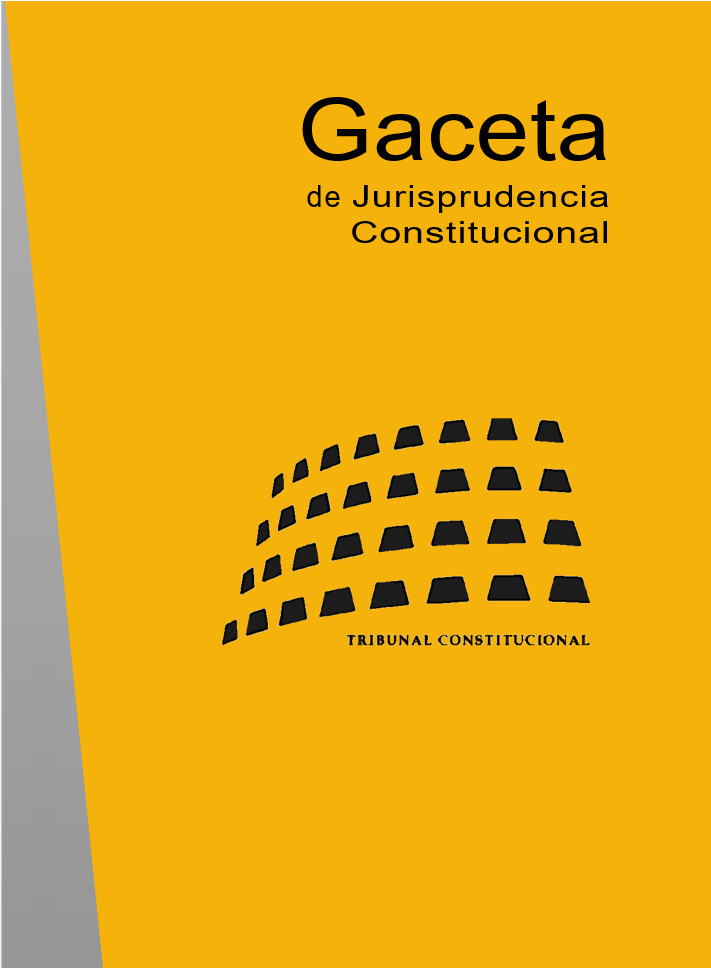 CONTENIDO1. SENTENCIAS: STC 110/2017 A STC 156/2017		22. AUTOS: ATC 128/2017 A ATC 175/2017		463. ÍNDICE DE DISPOSICIONES CON FUERZA DE LEY IMPUGNADAS:A) Disposiciones con fuerza de ley del Estado		63B) Disposiciones con fuerza de ley de las Comunidades Autónomas		684. ÍNDICE DE DISPOSICIONES GENERALES IMPUGNADAS:B) Disposiciones de las Comunidades y Ciudades Autónomas		74C) Disposiciones de territorios históricos y corporaciones locales		755. ÍNDICE DE DISPOSICIONES CITADAS:A) Constitución		77B) Tribunal Constitucional		82C) Cortes Generales		86D) Leyes Orgánicas		87E) Leyes de las Cortes Generales		90F) Reales Decretos Legislativos		103G) Reales Decretos-leyes		108H) Reales Decretos y otras disposiciones generales del Estado		112I) Legislación preconstitucional		115J) Comunidades y Ciudades Autónomas		117K) Territorios históricos y corporaciones locales		141L) Tratados y acuerdos internacionales		142M) Unión Europea		143N) Consejo de Europa		144Ñ) Legislación extranjera		1446. ÍNDICE DE RESOLUCIONES JUDICIALES DE OTROS TRIBUNALES CITADAS:A) Tribunal Europeo de Derechos Humanos		146B) Tribunales de Justicia de las Comunidades Europeas y de la Unión Europea		149C) Tribunal Supremo		1507. ÍNDICE ANALÍTICO		1511. SENTENCIAS: STC 110/2017 A STC 156/2017• Pleno. SENTENCIA 110/2017, de 5 de octubre de 2017    Recurso de inconstitucionalidad 1411-2014.    (BOE núm. 256, de 24 de octubre de 2017)    ECLI:ES:TC:2017:110Síntesis Descriptiva: Interpuesto por el Consejo de Gobierno de la Generalitat de Cataluña en relación con diversos preceptos de la Ley 20/2013, de 9 de diciembre, de garantía de la unidad de mercado.Síntesis Analítica: Competencias sobre condiciones básicas de igualdad, ordenación general de la economía y régimen jurídico de las Administraciones públicas: extinción parcial del objeto del recurso y reiteración de interpretación de conformidad (STC 79/2017); nulidad del precepto legal dedicado al principio de eficacia de las actuaciones de las autoridades competentes en todo el territorio nacional. Voto particular.Resumen: Se enjuicia la constitucionalidad de diversos preceptos de la Ley 20/2013, de 9 de diciembre, de garantía de la unidad de mercado, que regulan, entre otros: a) el principio de eficacia en todo el territorio del Estado de los actos, disposiciones y medios de intervención de la autoridad de origen —entendida como autoridad competente del lugar del territorio nacional donde el operador esté establecido legalmente para llevar a cabo una determinada actividad económica—, b) la aplicación a actos o disposiciones autonómicas del régimen de suspensión automática consecuencia de su impugnación por el Consejo para la Unidad de Mercado, c) los mecanismos de protección de los operadores económicos, d) la legitimación de la Comisión Nacional de los Mercados y la Competencia para interponer recurso contencioso-administrativo frente a cualquier disposición o actuación contraria a la libertad de establecimiento o de circulación y e) los títulos competenciales en que se fundamenta la norma impugnada.Se estima parcialmente el recurso. En aplicación de la doctrina contenida en la STC 79/2017, de 22 de junio de 2017, se declara inconstitucional y nulo el principio de eficacia de las autoridades competentes en todo el territorio nacional. En este sentido, se declara que resulta contrario a la Constitución tanto por exceder el alcance de la competencia estatal de bases y coordinación de la planificación general de la actividad económica, como por vulnerar el principio general de territorialidad de las competencias autonómicas. Debido a la declaración de inconstitucionalidad y nulidad de determinadas previsiones por la STC 79/2017, de 22 de junio de 2017, se constata la pérdida la pérdida sobrevenida de objeto en relación con las impugnaciones relativas a las actuaciones que limitan la libertad de establecimiento y la libertad de circulación, a la aplicación del principio de eficacia en todo el territorio nacional y el régimen de suspensión automática de actos y disposiciones por el Consejo de Unidad de Mercado.Se desestima el recurso en todo lo demás. En relación con la legitimación de la Comisión Nacional de los Mercados y la Competencia para interponer recurso contencioso-administrativo, se afirma que se fundamenta en la defensa y promoción de los fines que el ordenamiento jurídico le hace garante.La Sentencia cuenta con un voto particular parcialmente discrepante suscrito por cuatro Magistrados.• Pleno. SENTENCIA 111/2017, de 5 de octubre de 2017    Recurso de inconstitucionalidad 1454-2014.    (BOE núm. 256, de 24 de octubre de 2017)    ECLI:ES:TC:2017:111Síntesis Descriptiva: Interpuesto por el Consejo de Gobierno de la Junta de Andalucía en relación con diversos preceptos de la Ley 20/2013, de 9 de diciembre, de garantía de la unidad de mercado.Síntesis Analítica: Competencias sobre condiciones básicas de igualdad, ordenación general de la economía y régimen jurídico de las Administraciones públicas; principios de territorialidad, igualdad y seguridad jurídica, libertades de empresa y de circulación: extinción parcial del objeto del recurso (STC 79/2017); nulidad del precepto legal que atribuye a las autoridades del lugar de fabricación la competencia para el control del cumplimiento de la normativa sobre producción y requisitos del producto para su uso y consumo.Resumen: Se enjuicia la constitucionalidad de diversos preceptos de la Ley 20/2013, de 9 de diciembre, de garantía de la unidad de mercado, que regulan, entre otros: a) el principio de eficacia en todo el territorio del Estado de los actos, disposiciones y medios de intervención de la autoridad de origen —entendida como autoridad competente del lugar del territorio nacional donde el operador esté establecido legalmente para llevar a cabo una determinada actividad económica—, b) la instrumentación del principio de necesidad y proporcionalidad, c) los mecanismos de protección de los operadores económicos, d) el sistema de intercambio electrónico de información entre autoridades competentes y e) los títulos competenciales en que se fundamenta la norma impugnada.Se estima parcialmente el recurso. En aplicación de la doctrina contenida en la STC 79/2017, de 22 de junio de 2017, se declara inconstitucional y nulo el precepto que atribuye a las autoridades del lugar de fabricación —autoridad de origen— la competencia de supervisión y control de la normativa relacionada con los requisitos de producción, uso y consumo del producto. Debido a la declaración de inconstitucionalidad y nulidad de determinadas previsiones por la STC 79/2017, de 22 de junio de 2017, se constata la pérdida sobrevenida de objeto en relación con las impugnaciones relativas a las actuaciones que limitan la libertad de establecimiento y la libertad de circulación, a la aplicación del principio de eficacia en todo el territorio nacional y el régimen de suspensión automática de actos y disposiciones por el Consejo de Unidad de Mercado. Finalmente, se desestima el recurso en todo lo demás.• Sala Segunda. SENTENCIA 112/2017, de 16 de octubre de 2017    Recurso de amparo 5547-2016.    (BOE núm. 256, de 24 de octubre de 2017)    ECLI:ES:TC:2017:112Síntesis Descriptiva: Promovido por la federación de industrias y trabajadores agrarios de la Unión General de Trabajadores de España, respecto de la Sentencia de la Sala de lo Social del Tribunal Supremo que desestimó, en casación, su impugnación del convenio colectivo de la empresa Compañía Logística de Hidrocarburos, S.A.Síntesis Analítica: Vulneración del derecho a la igualdad en relación con el derecho a la tutela judicial efectiva: resolución judicial que contiene una motivación no respetuosa con el derecho a la igualdad retributiva.Resumen: El recurrente en amparo impugnó una sentencia de la Sala de lo Social del Tribunal Supremo que consideró ajustado a derecho un convenio colectivo que, en materia de retribuciones, aplicaba a los trabajadores de una empresa una doble escala salarial. En el convenio colectivo el cómputo del complemento de antigüedad se establecía en función de la fecha de ingreso de los trabajadores en la empresa.Se otorga el amparo por vulneración del derecho fundamental a la igualdad en conexión con el derecho a la tutela judicial efectiva del recurrente. La Sentencia declara que no es posible, transcurridos veinte años desde la adopción del convenio enjuiciado, seguir aceptando, con criterios de racionalidad y objetividad, la persistencia de unas razones económicas y laborales que, en principio, justificaron el mantenimiento de un régimen retributivo dual.• Sala Primera. SENTENCIA 113/2017, de 16 de octubre de 2017    Cuestión prejudicial de validez sobre normas forales fiscales 1346-2017.    (BOE núm. 256, de 24 de octubre de 2017)    ECLI:ES:TC:2017:113Síntesis Descriptiva: Planteada por la Sala de lo Contencioso-Administrativo del Tribunal Superior de Justicia del País Vasco, en relación con el artículo 29.2 de la Norma Foral 6/2006, de 29 de diciembre, reguladora del impuesto sobre la renta de las personas físicas del territorio histórico de Bizkaia.Síntesis Analítica: Sistema tributario de los territorios históricos: STC 203/2016 (nulidad de las modificaciones introducidas en el método de estimación objetiva de determinación de la base imponible del impuesto sobre la renta de las personas físicas).Resumen: Se estima la cuestión prejudicial de validez en relación con un precepto de la Norma Foral 6/2006, de 29 de diciembre, reguladora del impuesto sobre la renta de las personas físicas del territorio histórico de Bizkaia. La Sentencia remite a la doctrina sentada en la STC 203/2016, de 1 de diciembre, pues la regulación enjuiciada es idéntica a la que fue objeto de la referida sentencia.• Pleno. SENTENCIA 114/2017, de 17 de octubre de 2017    Recurso de inconstitucionalidad 4334-2017.    (BOE núm. 256, de 24 de octubre de 2017)    ECLI:ES:TC:2017:114Síntesis Descriptiva: Interpuesto por el Abogado del Estado en nombre del Presidente del Gobierno frente a la Ley del Parlamento de Cataluña 19/2017, de 6 de septiembre, denominada “del referéndum de autodeterminación”.Síntesis Analítica: Soberanía y unidad nacional, reforma constitucional, procedimiento legislativo y competencias en materia de consultas referendarias: nulidad de la ley autonómica que tiene por objeto la regulación de un “referéndum de autodeterminación vinculante sobre la independencia de Cataluña, las consecuencias en función de cuál sea el resultado y la creación de la sindicatura electoral de Cataluña”.Resumen: Se enjuicia la constitucionalidad de la totalidad de la Ley del Parlamento de Cataluña 19/2017, de 6 de septiembre, denominada “del referéndum de autodeterminación”. La ley impugnada regula un “referéndum de autodeterminación vinculante sobre la independencia de Cataluña, las consecuencias en función de cuál sea el resultado y la creación de la sindicatura electoral de Cataluña” (art. 1).Se estima íntegramente el recurso y se declara la inconstitucionalidad y nulidad de la ley autonómica controvertida por las siguientes razones:a) La Ley impugnada pretende edificar un régimen jurídico excepcional. Esto se evidencia tanto en su anómala fórmula de promulgación como en su preámbulo, en el que se mencionan, a título de legitimación, algunas resoluciones del Parlamento de Cataluña relativas al “derecho de autodeterminación” que ya han sido declaradas inconstitucionales. Igualmente, se declara que la Ley, al proclamar su supremacía jurídica sobre cualesquiera otras normas que puedan contradecirla, afecta a la Constitución y al Estatuto de Autonomía de Cataluña. Se afirma que la Ley busca ser la vía para la construcción de un sistema jurídico distinto al que prevé la Constitución a partir de una hipotética “declaración formal de independencia de Cataluña”. Al mismo tiempo, la Sentencia manifiesta que la Ley autonómica no busca fundamentarse en la Constitución ni en el Estatuto de Autonomía de Cataluña, sino en un supuesto “derecho a la autodeterminación del pueblo de Cataluña”. Sin embargo, la Constitución no reconoce el derecho a que una región de España promueva y concrete la secesión unilateral del Estado español y tampoco cabe aducir que ese derecho forme parte del ordenamiento jurídico español por vía de los tratados internacionales de los que España es parte.b) La Ley desconoce el título exclusivo del Estado para regular el referéndum. La Sentencia declara que cuestiones fundamentales resueltas en el proceso constituyente y que están sustraídas de la decisión de poderes constituidos no pueden ser objeto de consulta popular autonómica. La única vía posible para redefinir la identidad y unidad del sujeto titular de la soberanía es el procedimiento de reforma previsto en la Constitución, a través de un referéndum de revisión constitucional. Asimismo, la Nación en cuya unidad la Constitución se sustenta es la de todos los españoles, quienes son los únicos que podrían ser llamados a decidir sobre la permanencia y el destino del Estado común.c) La Ley contraria principios esenciales del ordenamiento constitucional: la soberanía nacional, la unidad de la Nación, la forma de Estado social y democrático de derecho y la supremacía de la Constitución. La Sentencia afirma que la infracción constitucional de la Ley trae causa de una manifiesta negación, por parte del Parlamento de Cataluña, del ordenamiento constitucional vigente. Todos los preceptos de la Constitución son susceptibles de modificación, pero es necesario que el intento de revisión se realice respetando sus procedimientos de reforma, lo que no ocurre en el caso. Por consiguiente, con la aprobación de la Ley autonómica se ha vulnerado el principio constitucional de autonomía y las determinaciones basilares del Estatuto de Cataluña.d) La Ley incurre en vicios de procedimiento que afectaron su tramitación y aprobación, como el debate y votación de la proposición de ley en momento inmediatamente anterior a su publicación oficial y el plazo de solamente dos horas para proponer enmiendas al articulado. Se declara que en la tramitación parlamentaria de la ley se incurrió en graves quiebras del procedimiento legislativo y se limitó la posibilidad de intervención de la pluralidad de los diputados y grupos. Se concluye que esto afectó a la formación de la voluntad de la Cámara, a los derechos de las minorías y a los derechos de todos los ciudadanos a participar en los asuntos públicos mediante representantes.Finalmente, la Sentencia declara que subsiste el deber de determinadas autoridades y cargos públicos de la Generalitat de impedir o paralizar iniciativas que pudieran ignorar o eludir la declaración de inconstitucionalidad de la Ley del Parlamento de Cataluña.• Pleno. SENTENCIA 115/2017, de 19 de octubre de 2017    Recurso de amparo 7315-2014.    (BOE núm. 278, de 16 de noviembre de 2017)    ECLI:ES:TC:2017:115Síntesis Descriptiva: Promovido por don Daniel Alia Coello en relación con la Sentencia de la Sala de lo Social del Tribunal Supremo que estimó el recurso de casación para la unificación de doctrina formulado por la contraparte en proceso por despido.Síntesis Analítica: Vulneración del derecho a la tutela judicial efectiva (derecho al recurso): STC 147/2016 (sentencia de casación que dejó imprejuzgada la alegación fundamental de falta de competencia del órgano administrativo que acordó la amortización, entre otras, de la plaza controvertida). Voto particular.Resumen: En aplicación de la doctrina sentada en la STC 147/2016, de 19 de septiembre, se estima el recurso de amparo interpuesto por un trabajador de un ayuntamiento con contrato indefinido no fijo despedido mediante un acuerdo de amortización de plaza adoptado por la junta de gobierno local. Pese a que el recurrente alegó la incompetencia del órgano administrativo que adoptó el acuerdo de amortización a lo largo del proceso, la Sentencia dictada en casación por el Tribunal Supremo no entró a considerar esta cuestión. En los antecedentes, la Sentencia especifica que la especial trascendencia constitucional residía en que el recurso planteaba un problema o afectaba a una faceta de un derecho fundamental sobre el que no había doctrina del Tribunal en el momento de la admisión.La Sentencia cuenta con un voto particular discrepante suscrito por dos Magistrados.• Pleno. SENTENCIA 116/2017, de 19 de octubre de 2017    Recurso de inconstitucionalidad 4682-2015.    (BOE núm. 278, de 16 de noviembre de 2017)    ECLI:ES:TC:2017:116Síntesis Descriptiva: Interpuesto por el Presidente del Gobierno en relación con diversos preceptos de la Ley 10/2014, de 27 de noviembre, de aguas y ríos de Aragón.Síntesis Analítica: Competencias en materia de aguas: nulidad de los preceptos legales no amparados por los títulos competenciales autonómicos o que contradicen el principio de unidad de gestión de la cuenca hidrográfica (STC 227/1988).Resumen: Se enjuicia la constitucionalidad de diversos preceptos de la Ley 10/2014, de 27 de noviembre, de aguas y ríos de Aragón, que regulan, entre otros aspectos: a) el reconocimiento de la competencia de la Comunidad Autónoma de Aragón para gestionar una denominada reserva hídrica de 6.550 hm3 como aprovechamiento de una cuenca hidrográfica intercomunitaria para uso exclusivo de los aragoneses, b) la emisión preceptiva de informes determinantes por parte del Instituto aragonés del agua en relación con las concesiones relativas a la citada reserva de agua, c) la elaboración por parte del Gobierno de Aragón de planes sectoriales sobre usos agrarios o cualesquiera otros ámbitos de competencia autonómica que tengan por objeto el aprovechamiento de dicha reserva hídrica y d) el reconocimiento de competencias autonómicas que igualmente afectan a las cuencas intercomunitarias, si bien no inciden en la gestión de la mencionada reserva, tales como la creación de un registro de seguridad de presas, embalses y balsas de Aragón o la regulación de una fase de la tramitación de los procedimientos de concesión o autorización de vertidos a cauce público y de reutilización de aguas regeneradas.Se estima parcialmente el recurso de inconstitucionalidad. En aplicación de la doctrina que arranca de la STC 227/1988, de 29 de noviembre, la Sentencia declara que la Comunidad Autónoma de Aragón carece de habilitación estatutaria para legislar sobre la reserva hídrica de una cuenca intercomunitaria, pues dicha legislación vulneraría el principio de unidad de gestión de la cuenca hidrográfica. Este principio impide compartimentar el régimen jurídico y la administración de las aguas intercomunitarias. Las cláusulas de salvaguardia a la legislación estatal introducidas en los preceptos impugnados ponen de manifiesto la falta de competencia del legislador aragonés. En segundo lugar, se declara también la inconstitucionalidad y nulidad de los preceptos que regulan el carácter determinante de los informes preceptivos emitidos por el Instituto aragonés del agua sobre las concesiones relativas a la reserva hídrica de uso exclusivo de los aragoneses. Si bien este tipo de informes podrían considerarse como un mecanismo de colaboración cuando concurran competencias del Estado y de las Comunidades Autónomas, la determinación de los concretos instrumentos de coordinación solo puede establecerse por los Estatutos de Autonomía o, en su caso, por el legislador estatal, competente por razón de la materia. Finalmente, se declara también la inconstitucionalidad de los preceptos reguladores de una fase de la tramitación de los procedimientos de concesión o autorización de vertidos a cauce público y de reutilización de aguas regeneradas. La Sentencia resuelve que el legislador autonómico ha incurrido en un claro exceso competencial  al regular los efectos de su intervención en la tramitación de los procedimientos correspondientes a los organismos estatales de cuenca. El Estado, titular de la competencia para realizar dicha tramitación, quien debe establecer el procedimiento de autorización.Se desestima el recurso en todo lo demás.• Pleno. SENTENCIA 117/2017, de 19 de octubre de 2017    Recurso de inconstitucionalidad 5269-2015.    (BOE núm. 278, de 16 de noviembre de 2017)    ECLI:ES:TC:2017:117Síntesis Descriptiva: Interpuesto por el Consejo de Gobierno de la Junta de Andalucía respecto del artículo 19.3 y la disposición transitoria única de la Ley 32/2014, de 22 de diciembre, de metrología.Síntesis Analítica: Competencias sobre pesas y medidas, principios de seguridad jurídica, igualdad y territorialidad de las competencias autonómicas: constitucionalidad de la regulación legal del régimen de habilitación para la ejecución del control metrológico.Resumen: Se plantea la inconstitucionalidad de varios preceptos de la Ley 32/2014, de 22 de diciembre, de metrología, que regulan: a) el modelo de organización para el control metrológico y b) la eficacia extraterritorial de las actuaciones ejecutivas autonómicas en la materia.Se desestima el recurso. En primer lugar la Sentencia afirma que, en relación con el alcance de la competencia estatal en materia de legislación sobre control metrológico, la facultad para introducir modificaciones normativas en el marco regulador aplicable al ejercicio de las funciones ejecutivas se inserta en el ámbito de las competencias estatales. La competencia autonómica de ejecución se limita a los exclusivos aspectos de ejecución o gestión de la normativa estatal, pero no incluye toda pretensión relativa a la ordenación o regulación del sistema arbitrado por la norma estatal. En segundo lugar se declara, en relación con la eficacia extraterritorial de las actuaciones ejecutivas autonómicas que en la medida en que exista una legislación estatal común o una pluralidad de legislaciones autonómicas que fijen un estándar, el Estado podrá reconocer a las decisiones ejecutivas autonómicas efectos extraterritoriales.• Pleno. SENTENCIA 118/2017, de 19 de octubre de 2017    Recurso de inconstitucionalidad 2143-2016.    (BOE núm. 278, de 16 de noviembre de 2017)    ECLI:ES:TC:2017:118Síntesis Descriptiva: Interpuesto por el Consejo de Gobierno de la Junta de Andalucía frente a los apartados tercero a octavo de la disposición adicional sexta de la Ley 21/2015, de 20 de julio, por la que se modifica la Ley 43/2003, de 21 de noviembre, de montes.Síntesis Analítica: Competencias sobre montes y medio ambiente: nulidad parcial de la regulación legal de los caminos naturales, interpretación conforme de la habilitación para la construcción de dichos caminos. Voto particular.Resumen: Se enjuicia la constitucionalidad de diversos preceptos de la Ley 21/2015, de 20 de julio, por la que se modifica la Ley 43/2003, de 21 de noviembre, de montes, los cuales atribuyen al Estado ciertas competencias ejecutivas en relación con los caminos naturales.Se estima parcialmente el recurso. En primer lugar, se declaran la inconstitucionalidad y nulidad de dos preceptos que asignan al Estado las funciones de ejecución de obras y mantenimiento de los caminos naturales promovidas estatalmente, así como de ejecución de obras en los caminos naturales de nueva incorporación a la red. La Sentencia afirma que tales atribuciones rebasan la competencia estatal para establecer la legislación básica sobre protección del medio ambiente, sin que concurran circunstancias excepcionales que posibiliten la ejecución estatal. Asimismo, se declara inconstitucional la habilitación al Estado para actuar en la construcción de caminos naturales de carácter básico y ejecutar actuaciones en caminos naturales de carácter secundario.En segundo lugar, la Sentencia establece la interpretación conforme con la Constitución del precepto que otorga indistintamente al Estado y a las administraciones territoriales la iniciativa en la construcción de caminos naturales. Tal iniciativa debe entenderse como una mera facultad de impulso que en ningún caso afecta a las competencias en materia de ejecución.Se desestima el recurso en todo lo demás. Se asevera que la competencia estatal sobre legislación básica en materia de protección del medio ambiente cumple una función de ordenación mediante mínimos, tarea que comprende las facultades de trazado, diseño y eventual incorporación de otros itinerarios a la red nacional.La Sentencia cuenta con un voto particular discrepante suscrito por tres magistrados.• Pleno. SENTENCIA 119/2017, de 31 de octubre de 2017    Recurso de inconstitucionalidad 5437-2014.    (BOE núm. 278, de 16 de noviembre de 2017)    ECLI:ES:TC:2017:119Síntesis Descriptiva: Interpuesto por el Gobierno de Canarias en relación con los artículos 6, 19 y 20 de la Ley 20/2013, de 9 de diciembre, de garantía de la unidad de mercado.Síntesis Analítica: Competencias sobre condiciones básicas de igualdad, ordenación general de la economía y régimen jurídico de las Administraciones públicas: extinción del objeto del recurso de inconstitucionalidad (SSTC 79/2017 y 110/2017).Resumen: Se declara la pérdida sobrevenida de objeto de la impugnación promovida contra diversos preceptos de la Ley 20/2013, de 9 de diciembre, de garantía de la unidad de mercado, que enuncian y desarrollan el principio de eficacia en todo el territorio del Estado de los actos, disposiciones y medios de intervención de las autoridades competentes en relación con el libre acceso y el ejercicio de la actividad económica. La Sentencia reitera la doctrina contenida en las SSTC 79/2017, de 22 de junio de 2017, y 110/2017, de 5 de octubre de 2017.• Pleno. SENTENCIA 120/2017, de 31 de octubre de 2017    Impugnación de disposiciones autonómicas 4332-2017.    (BOE núm. 278, de 16 de noviembre de 2017)    ECLI:ES:TC:2017:120Síntesis Descriptiva: Formulada por el Gobierno de la Nación respecto de la resolución 807/XI del Parlamento de Cataluña por la que se designan los miembros de la sindicatura electoral de Cataluña al amparo de la disposición adicional tercera de la Ley 19/2017, de 6 de septiembre, denominada “del referéndum de autodeterminación”.Síntesis Analítica: Soberanía y unidad nacional, reforma constitucional, procedimiento legislativo y competencias en materia de consultas referendarias: nulidad de la resolución parlamentaria dictada para dar cumplimiento a una ley declarada inconstitucional y nula (STC 114/2017).Resumen: Se enjuicia la constitucionalidad de la resolución 807/XI del Parlamento de Cataluña por la que se designan los miembros de la sindicatura electoral de Cataluña al amparo de la disposición adicional tercera de la Ley 19/2017, de 6 de septiembre, denominada “del referéndum de autodeterminación”.Se estima la impugnación y se declara la nulidad de la resolución, que incurre en los mismos vicios de inconstitucionalidad declarados por la STC 114/2017, denominada “del referéndum de autodeterminación”. La Sentencia afirma que la resolución vulnera el principio de unidad de España, así como la regulación de las distintas modalidades de referéndum e infringe el Estatuto de Autonomía de Cataluña.• Pleno. SENTENCIA 121/2017, de 31 de octubre de 2017    Impugnación de disposiciones autonómicas 4333-2017.    (BOE núm. 278, de 16 de noviembre de 2017)    ECLI:ES:TC:2017:121Síntesis Descriptiva: Formulada por el Gobierno de la Nación respecto del Decreto de la Generalitat de Cataluña 140/2017, de 7 de septiembre, de normas complementarias para la celebración del referéndum de autodeterminación.Síntesis Analítica: Soberanía y unidad nacional, reforma constitucional, procedimiento legislativo y competencias en materia de consultas referendarias: nulidad de la norma reglamentaria dictada para dar cumplimiento a una ley declarada inconstitucional y nula (STC 114/2017).Resumen: Se enjuicia el Decreto de la Generalitat de Cataluña 140/2017, de 7 de septiembre, de normas complementarias para la celebración del referéndum de autodeterminación.Se estima la impugnación y se declara la nulidad del Decreto por incurrir en los mismos vicios de inconstitucionalidad referidos en la STC 114/2017, de 17 de octubre, mediante la cual se declaró inconstitucional y nula la Ley del Parlamento de Cataluña, denominada “del referéndum de autodeterminación”.Esta sentencia fue publicada en el “Boletín Oficial del Estado” y en el “Diari Oficial de la Generalitat de Catalunya” en castellano y catalán.• Pleno. SENTENCIA 122/2017, de 31 de octubre de 2017    Impugnación de disposiciones autonómicas 4335-2017.    (BOE núm. 278, de 16 de noviembre de 2017)    ECLI:ES:TC:2017:122Síntesis Descriptiva: Formulada por el Gobierno de la Nación respecto del Decreto 139/2017, de 6 de septiembre, de convocatoria del referéndum de autodeterminación de Cataluña.Síntesis Analítica: Soberanía y unidad nacional, reforma constitucional, procedimiento legislativo y competencias en materia de consultas referendarias: nulidad de la norma reglamentaria dictada para dar cumplimiento a una ley declarada inconstitucional y nula (STC 114/2017).Resumen: Se enjuicia el Decreto de la Generalitat de Cataluña 139/2017, de 6 de septiembre, de convocatoria del referéndum de autodeterminación de Cataluña.Se estima la impugnación y se declara la nulidad del Decreto por incurrir en los mismos vicios de inconstitucionalidad referidos en la STC 114/2017, de 17 de octubre, mediante la cual se declaró inconstitucional y nula la Ley del Parlamento de Cataluña, denominada “del referéndum de autodeterminación”.Esta sentencia fue publicada en el “Boletín Oficial del Estado” y en el “Diari Oficial de la Generalitat de Catalunya” en castellano y catalán.• Pleno. SENTENCIA 123/2017, de 2 de noviembre de 2017    Recurso de inconstitucionalidad 649-2017.    (BOE núm. 278, de 16 de noviembre de 2017)    ECLI:ES:TC:2017:123Síntesis Descriptiva: Interpuesto por más de cincuenta Senadores del Grupo Parlamentario Popular en relación con diversos preceptos de la Ley de las Cortes Valencianas 10/2016, de 28 de octubre, de modificación de la Ley 9/2010, de 7 de julio, de designación de senadores en representación de la Comunitat Valenciana.Síntesis Analítica: Estatuto jurídico de los senadores electos por las Asambleas legislativas autonómicas: nulidad de los preceptos legales relativos a la revocación, por las Cortes Valencianas, del nombramiento de senadores designados por la Cámara autonómica.Resumen: Se enjuicia la constitucionalidad de varios apartados del artículo único de la Ley valenciana 10/2016, de 28 de octubre, de modificación de la Ley 9/2010, de 7 de julio, de la Generalitat, de designación de senadores o senadoras en representación de la Comunitat Valenciana que regulan, entre otros aspectos: a) la revocación de los senadores designados por las Cortes Valencianas mediante procedimiento iniciado a partir de una propuesta motivada en la asamblea autonómica, b) la atribución del carácter obligatorio a los distintos tipos de comparecencias de los senadores ante la Cámara autonómica y c) la aplicación retroactiva de las señaladas modificaciones.Se estima el recurso de inconstitucionalidad. La Sentencia declara la inconstitucionalidad y nulidad de las disposiciones impugnadas. Se subraya que los senadores de origen autonómico tienen la misma posición constitucional y se someten al mismo régimen jurídico común que los demás miembros de las Cortes Generales. En consecuencia, estos senadores ejercen la representación política de todo el pueblo español en su conjunto, y no están ligados por mandato imperativo, sin que puedan someterse a fiscalización o control de la asamblea que los designó. Además, no existe título competencial que habilite a la Comunidad Autónoma a imponer un deber sobre los senadores o a revocar su designación, disponiendo de este modo sobre los órganos de las instituciones generales del Estado.• Pleno. SENTENCIA 124/2017, de 8 de noviembre de 2017    Recurso de inconstitucionalidad 4386-2017.    (BOE núm. 278, de 16 de noviembre de 2017)    ECLI:ES:TC:2017:124Síntesis Descriptiva: Interpuesto por el Presidente del Gobierno respecto de la Ley del Parlamento de Cataluña 20/2017, de 8 de septiembre, denominada “de transitoriedad jurídica y fundacional de la República”.Síntesis Analítica: Soberanía nacional, monarquía parlamentaria, unidad de la Nación y derecho a la autonomía, supremacía de la Constitución: nulidad de la Ley autonómica que pretende “dar forma jurídica, de forma transitoria, a los elementos constitutivos básicos del nuevo estado” resultante de la declaración unilateral de independencia por el Parlamento de Cataluña (STC 114/2017).Resumen: Se enjuicia la constitucionalidad de la totalidad de la Ley del Parlamento de Cataluña 20/2017, de 8 de septiembre, denominada “de transitoriedad jurídica y fundacional de la República”. La ley impugnada tiene por objeto regular transitoriamente –en caso de superarse el llamado referéndum de autodeterminación diseñado por la Ley 19/2017, aprobada dos días antes por el Parlamento catalán- los elementos constitutivos del nuevo Estado independiente catalán.Se estima íntegramente el recurso y se declara la inconstitucionalidad y nulidad de la totalidad de la ley autonómica controvertida. En la línea marcada por la STC 114/2017, se declara que la norma enjuiciada constituye una ilegítima ruptura total y absoluta de una parte del territorio nacional con el vigente orden constitucional y estatutario, que quiebra principios esenciales e indisociables del mismo por las siguientes razones:a) Se afirma que la Ley, al proclamar su supremacía jurídica sobre cualesquiera otras normas que puedan contradecirla, afecta a la Constitución y al Estatuto de Autonomía de Cataluña. Sin embargo, ningún poder constituido puede pretender situarse por encima de la norma fundamental, que es fruto de la determinación del pueblo español en cuanto unidad ideal de imputación del poder constituyente.b) La Sentencia constata que la Ley autonómica se fundamenta en una supuesta soberanía del pueblo de Cataluña; soberanía que no corresponde en ningún caso a las nacionalidades y regiones que integran España. La Constitución atribuye con carácter exclusivo e indivisible la titularidad de la soberanía nacional al pueblo español, sin que ningún otro sujeto u órgano del Estado o ninguna fracción de ese pueblo puedan pretender, declarándose soberanos, disponer o quebrantar la soberanía nacional.c) La constitución de Cataluña en un Estado independiente es inconciliable con la unidad de la Nación española, que deriva de la soberanía residenciada en el pueblo español. La Constitución no reconoce el derecho a que una región de España promueva y acuerde la secesión unilateral del Estado español, que es único o común para todos, sin perjuicio de su articulación compuesta, y tampoco cabe aducir que ese derecho forme parte del ordenamiento jurídico español por vía de los tratados internacionales de los que España es parte. Asimismo, la Nación en cuya unidad la Constitución se sustenta es la de todos los españoles, quienes son los únicos que podrían ser llamados a decidir sobre la permanencia y el destino del Estado común.d) La Sentencia recuerda que la Constitución depara la más amplia libertad para la defensa de cualesquiera concepciones ideológicas, incluyendo las que pretendan para una determinada colectividad la condición de comunidad nacional. No obstante, la conversión de esos proyectos políticos en una realidad jurídica no es posible sino mediante los procedimientos de reforma constitucional, cuya observancia es, siempre y en todo caso, inexcusable.e) La Ley impugnada supone además un atentado a la consideración del Estado español como Estado de derecho y democrático. El Parlamento de Cataluña se ha situado al margen del derecho, ha dejado de actuar en el ejercicio de sus funciones constitucionales y estatutarias propias y ha puesto en riesgo máximo la vigencia y efectividad de cuantas garantías y derechos preservan tanto la Constitución como el mismo Estatuto. Con ello, se ha conculcado el principio democrático, al desconocer el Parlamento que el sometimiento de todos a la Constitución es otra forma de sumisión a la voluntad popular, sin que sea posible desvincular en el Estado constitucional el principio democrático de la primacía incondicional de la Constitución.f) Por otro lado, la Ley incurre en vicios de procedimiento por la infracción absoluta y radical los cauces legalmente previstos para su tramitación y aprobación en el Reglamento del Parlamento de Cataluña. En la tramitación parlamentaria de la ley se incurrió en graves quiebras del procedimiento legislativo y se limitó la posibilidad de intervención de la pluralidad de los diputados y grupos. Esto afectó a la formación de la voluntad de la Cámara, a los derechos de las minorías y, por tanto, de todos los ciudadanos a participar en los asuntos públicos mediante representantes.Aunque el análisis de la Sentencia se circunscribe al título I de la ley, que contiene los preceptos capitales del nuevo estado que se pretende instaurar, su inconstitucionalidad manifiesta se extiende a todo el título II de la ley, de carácter organizativo e instrumental, que regula la concreta sucesión de ordenamientos, personal e instituciones del vigente régimen autonómico al pretendido nuevo régimen republicano y soberano.• Sala Primera. SENTENCIA 125/2017, de 13 de noviembre de 2017    Recurso de amparo 2350-2014.    (BOE núm. 308, de 20 de diciembre de 2017)    ECLI:ES:TC:2017:125Síntesis Descriptiva: Promovido por don Leopoldo Barrantes Conde en relación con la Sentencia del Tribunal Supremo que le condenó por un delito de falsedad en documento oficial.Síntesis Analítica: Vulneración de los derechos a un proceso con todas las garantías y a la presunción de inocencia: condena, pronunciada en casación, fundada en la atribución de valor probatorio a testimonios personales valorados sin respetar las garantías de publicidad, inmediación y contradicción (STC 167/2002).Resumen: El recurrente en amparo fue condenado en casación por un delito de falsedad en documento oficial cometido por imprudencia grave, después de haber sido absuelto en la instancia de la modalidad dolosa de dicho tipo penal. La condena en casación se produjo tras considerar que los hechos consignados en un informe emitido por el ahora demandante de amparo, en su calidad de Secretario de ayuntamiento, eran falsos, aun cuando el tribunal de instancia no lo hubiera apreciado así. Al acusado, inicialmente absuelto, no se le concedió audiencia personal ante el tribunal de casación.Se otorga el amparo. La Sentencia, siguiendo la doctrina iniciada con la STC 167/2002, de 18 de septiembre, y ampliada más tarde por las SSTC 184/2009, de 7 de septiembre, y 88/2013, de 11 de abril, considera que se ha producido una vulneración de los derechos a un proceso con todas las garantías y a la presunción de inocencia. Se afirma que se ha condenado al recurrente en casación con base en una ampliación del sustrato fáctico predefinido en la instancia, al introducir hechos en el razonamiento que, para ser declarados probados, hubieran precisado la práctica de pruebas personales en condiciones de contradicción, inmediación y publicidad propias del juicio oral.• Sala Segunda. SENTENCIA 126/2017, de 13 de noviembre de 2017    Recurso de amparo 5291-2015.    (BOE núm. 308, de 20 de diciembre de 2017)    ECLI:ES:TC:2017:126Síntesis Descriptiva: Promovido por doña MB.M.P., en relación con la Sentencia de la Sala de lo Social del Tribunal Supremo que estimó el recurso de casación para la unificación de doctrina formulado por la contraparte en proceso por despido.Síntesis Analítica: Vulneración del derecho a la tutela judicial efectiva (derecho al recurso): STC 147/2016 (sentencia de casación que dejó imprejuzgada la alegación fundamental de falta de competencia del órgano administrativo que acordó la amortización, entre otras, de la plaza controvertida).Resumen: Se estima el recurso de amparo interpuesto contra una sentencia de casación para la unificación de doctrina que dejó imprejuzgada, sin justificación, una cuestión fundamental que fue alegada y resuelta en las instancias previas. En aplicación de la doctrina sentada en la STC 147/2016, de 19 de septiembre, al no haber encontrado razón fundada en derecho para dejar sin abordar la cuestión y teniendo en cuenta que la Sala del Tribunal Supremo ya se había pronunciado sobre la misma en casos relacionados, la Sentencia declara  la vulneración del derecho a la tutela judicial efectiva de los recurrentes, en su vertiente de derecho al recurso. La especial trascendencia constitucional reside en el hecho de que el recurso plantea un problema o faceta de un derecho fundamental sobre el que no hay doctrina del Tribunal.• Sala Segunda. SENTENCIA 127/2017, de 13 de noviembre de 2017    Recurso de amparo 5353-2017.    (BOE núm. 308, de 20 de diciembre de 2017)    ECLI:ES:TC:2017:127Síntesis Descriptiva: Promovido por los herederos de doña N.A.C., en relación con la Sentencia de la Sala de lo Social del Tribunal Supremo que estimó el recurso de casación para la unificación de doctrina formulado por la contraparte en proceso por despido.Síntesis Analítica: Vulneración del derecho a la tutela judicial efectiva (derecho al recurso): STC 147/2016 (sentencia de casación que dejó imprejuzgada la alegación fundamental de falta de competencia del órgano administrativo que acordó la amortización, entre otras, de la plaza controvertida).Resumen: Se estima el recurso de amparo interpuesto contra una sentencia de casación para la unificación de doctrina que dejó imprejuzgada, sin justificación, una cuestión fundamental que fue alegada y resuelta en las instancias previas. En aplicación de la doctrina sentada en la STC 147/2016, de 19 de septiembre, al no haber encontrado razón fundada en derecho para dejar sin abordar la cuestión y teniendo en cuenta que la Sala del Tribunal Supremo ya se había pronunciado sobre la misma en casos relacionados, la Sentencia declara  la vulneración del derecho a la tutela judicial efectiva de los recurrentes, en su vertiente de derecho al recurso. La especial trascendencia constitucional reside en el hecho de que el recurso plantea un problema o faceta de un derecho fundamental sobre el que no hay doctrina del Tribunal.• Sala Primera. SENTENCIA 128/2017, de 13 de noviembre de 2017    Recurso de amparo 7369-2015.    (BOE núm. 308, de 20 de diciembre de 2017)    ECLI:ES:TC:2017:128Síntesis Descriptiva: Promovido por Fomento Inmobiliario y Urbanización, S.A., respecto de la Sentencia de la Sala de lo Contencioso-Administrativo del Tribunal Superior de Justicia de Madrid desestimatoria del recurso de apelación sobre liquidación del impuesto sobre el incremento del valor de los terrenos de naturaleza urbana.Síntesis Analítica: Supuesta vulneración de los derechos a la tutela judicial efectiva (motivación) y a la prueba: denegación de prueba propuesta en apelación; resolución judicial que ofrece una valoración motivada de la prueba obrante en las actuaciones y da respuesta a la alegación del pretendido carácter confiscatorio del tributo.Resumen: El recurrente en amparo impugnó la sentencia de la Sala de lo Contencioso-administrativo del Tribunal Superior de Justicia de Madrid que desestimó su recurso de apelación por insuficiencia de prueba, tras haberle sido denegada durante el proceso la práctica de una prueba pericial, en un pleito sobre plusvalía y cabida de una finca.Se desestima íntegramente el recurso. Las resoluciones impugnadas no vulneraron el derecho del recurrente a utilizar los medios de prueba pertinentes para su defensa, pues este se limitó a solicitar la práctica de la prueba pericial ya inadmitida en la instancia sin formular alegaciones contra la supuestamente indebida denegación, y no justificó que esta fuera el motivo por el que se desestimó la apelación. Tampoco se entiende vulnerado su derecho a la tutela judicial efectiva, en tanto que la prueba documental aportada no resultaba idónea para probar la ausencia de plusvalía o la extensión superficial de la finca trasmitida. Por último, no se aprecia incongruencia omisiva en torno a la alegación de confiscatoriedad, pues la sentencia rechazó implícitamente tal idea al señalar que, frente a la aplicación automática de las reglas de valoración legales, el sistema aún admite prueba en contrario para acomodar la liquidación del impuesto al valor real del terreno.La especial trascendencia constitucional reside en que plantea una cuestión jurídica de relevante y general repercusión social o económica.• Sala Primera. SENTENCIA 129/2017, de 13 de noviembre de 2017    Recurso de amparo 2031-2016.    (BOE núm. 308, de 20 de diciembre de 2017)    ECLI:ES:TC:2017:129Síntesis Descriptiva: Promovido por doña Estrella Rodríguez Sánchez en relación con la Sentencia de la Sala de lo Social del Tribunal Supremo que estimó el recurso de casación para la unificación de doctrina formulado por la contraparte en proceso por despido.Síntesis Analítica: Vulneración del derecho a la tutela judicial efectiva (derecho al recurso): STC 147/2016 (sentencia de casación que dejó imprejuzgada la alegación fundamental de falta de competencia del órgano administrativo que acordó la amortización, entre otras, de la plaza controvertida). Voto particular.Resumen: Se estima el recurso de amparo interpuesto contra una sentencia de casación para la unificación de doctrina que dejó imprejuzgada, sin justificación, una cuestión fundamental que fue alegada y resuelta en las instancias previas. En aplicación de la doctrina sentada en la STC 147/2016, de 19 de septiembre, al no haber encontrado razón fundada en derecho para dejar sin abordar la cuestión y teniendo en cuenta que la Sala del Tribunal Supremo ya se había pronunciado sobre la misma en casos relacionados, la Sentencia declara  la vulneración del derecho a la tutela judicial efectiva de los recurrentes, en su vertiente de derecho al recurso. La especial trascendencia constitucional reside en el hecho de que el recurso plantea un problema o faceta de un derecho fundamental sobre el que no hay doctrina del Tribunal. La Sentencia cuenta con un voto particular discrepante.• Sala Segunda. SENTENCIA 130/2017, de 13 de noviembre de 2017    Recurso de amparo 2817-2016.    (BOE núm. 308, de 20 de diciembre de 2017)    ECLI:ES:TC:2017:130Síntesis Descriptiva: Promovido por doña María Ángeles Cestero Gordillo en relación con las Sentencias de la Audiencia Provincial y un Juzgado de Instrucción de Madrid que absolvieron a todos los acusados en juicio de faltas de lesiones.Síntesis Analítica: Vulneración de los derechos a la defensa y a la prueba: resoluciones judiciales que hacen recaer sobre la parte la carga de aportar los medios técnicos que permitan la audición y el visionado de una grabación de los hechos controvertidos.Resumen: En un juicio de faltas, al recurrente le fue denegada la suspensión del acto del juicio pese a que no fue posible practicar la prueba de reproducción videográfica inicialmente admitida. La denegación fue confirmada en apelación.Se otorga el amparo solicitado y se declara la nulidad de las sentencias. La decisión judicial de instancia de no suspender el acto del juicio ni disponer de los medios precisos para la práctica de la prueba vulneró el derecho de la recurrente a la utilización de los medios de prueba pertinentes para su defensa, pues ni se le informó de que debiera comparecer en juicio con los medios que permitieran la reproducción de la prueba, ni podía ella conocer cuáles fuesen tales medios al no disponer del soporte a reproducir.La especial trascendencia constitucional reside en que da ocasión al Tribunal para aclarar o cambiar su doctrina sobre el derecho controvertido.• Sala Segunda. SENTENCIA 131/2017, de 13 de noviembre de 2017    Recurso de amparo 3538-2016.    (BOE núm. 308, de 20 de diciembre de 2017)    ECLI:ES:TC:2017:131Síntesis Descriptiva: Promovido por don Javier María García López y doña Carmen Allué Camacho respecto de la Sentencia dictada la Sala de lo Contencioso-Administrativo del Tribunal Superior de Justicia de Castilla y León que, en apelación, estima impugnación de la resolución de un proceso de provisión de puesto de trabajo en la Administración de la Junta de Castilla y León.Síntesis Analítica: Vulneración del derecho de acceso a las funciones públicas en condiciones de igualdad: resolución judicial que crea una causa de incompatibilidad basada en el nexo matrimonial entre dos funcionarios que ocupan puestos jerárquicamente relacionados.Resumen: Un proceso de provisión de un puesto de trabajo como Jefe del Servicio territorial de Burgos de medio ambiente fue resuelto por la Administración de la Junta de Castilla y León otorgando la plaza en cuestión al cónyuge de la Jefa de Sección de dicho servicio territorial, lo que situaba a aquel como superior jerárquico de esta. Otro participante en el referido proceso de selección interpuso recurso contencioso-administrativo contra dicho nombramiento, iniciando así un proceso que se resolvió con una sentencia en apelación de la Sala de lo Contencioso-Administrativo del Tribunal Superior de Justicia de Castilla y León. Dicho Tribunal entendió que, si bien ninguna norma concreta prevé para el caso enjuiciado la incompatibilidad por razón de matrimonio, es aplicable por analogía la causa de incompatibilidad prevista para Jueces y Magistrados en el artículo 393 de la Ley Orgánica del Poder Judicial. Frente a esta resolución, los cónyuges afectados interpusieron recurso de amparo.Se otorga el amparo. La Sentencia declara que ha sido vulnerado el derecho fundamental a acceder en condiciones de igualdad a las funciones públicas, con los requisitos que señalen las leyes. Se afirma que el Tribunal de apelación ha configurado motu proprio una causa de incompatibilidad que no está prevista legalmente, basada en el nexo matrimonial entre dos funcionarios jerárquicamente relacionados, cuando el derecho fundamental vulnerado es de configuración legal, lo que implica que la ley tiene la función de delimitar su contenido, pero también de operar como un obstáculo frente a cualquier imposición de requisitos, condicionantes o incompatibilidades no previstos en ella.• Pleno. SENTENCIA 132/2017, de 14 de noviembre de 2017    Recurso de inconstitucionalidad 3277-2017.    (BOE núm. 308, de 20 de diciembre de 2017)    ECLI:ES:TC:2017:132Síntesis Descriptiva: Interpuesto por más de cincuenta diputados del Grupo Parlamentario Confederal de Unidos Podemos-En Comú Podem-En Marea en el Congreso de los Diputados respecto de la Ley de la Junta General del Principado de Asturias 2/2017, de 24 de marzo, de segunda modificación de la Ley 3/2004, de 23 de noviembre, de montes y ordenación forestal.Síntesis Analítica: Principio de protección ambiental, competencias sobre montes y aprovechamientos forestales: constitucionalidad de la norma legal autonómica que, de acuerdo con la legislación básica en la materia, suprime el carácter obligatorio de la acotación del pastoreo en los terrenos afectados por un incendio forestal.Resumen: Se enjuicia la constitucionalidad de diversos preceptos de la Ley de la Junta General del Principado de Asturias 2/2017, de 24 de marzo, de segunda modificación de la Ley del Principado de Asturias 3/2004, de 23 de noviembre, de montes y ordenación forestal, que suprime el carácter obligatorio de la acotación del pastoreo en los terrenos afectados por un incendio forestal.Se desestima el recurso. Desde el punto de vista competencial, la Sentencia declara que la norma estatal, la Ley 43/2003, de 21 de noviembre, de montes, prescinde del carácter obligatorio del acotamiento temporal del pastoreo en los terrenos afectados por un incendio forestal y, por tanto, no hay contradicción entre la norma básica y la norma impugnada. En aplicación de la doctrina contenida en la STC 233/2015, de 5 de noviembre, se declara que el principio de no regresión en  materia ambiental opera en supuestos cualificados que supongan un patente retroceso en el grado de protección, lo que no es el caso.• Pleno. SENTENCIA 133/2017, de 16 de noviembre de 2017    Recurso de inconstitucionalidad 2845-2007.    (BOE núm. 308, de 20 de diciembre de 2017)    ECLI:ES:TC:2017:133Síntesis Descriptiva: Interpuesto por el Presidente del Gobierno respecto de los artículos 27 a 45 de la Ley del Parlamento de Galicia 2/2006, de 14 de junio, de Derecho civil de Galicia.Síntesis Analítica: Competencias sobre derecho civil: nulidad de los preceptos legales autonómicos que regulan la adopción y la autotutela. Votos particulares.Resumen: Se enjuicia la constitucionalidad de varios preceptos de la Ley del Parlamento de Galicia 2/2006, de 14 de junio, de Derecho civil de Galicia, relativos a la adopción y la autotutela.Se estima el recurso y se declaran inconstitucionales y nulos los preceptos controvertidos. La Sentencia aplica la doctrina sentada en las SSTC 121/1992, de 28 de septiembre y 88/1993, de 12 de marzo, entre otras,  que establece que la Constitución extiende la garantía de foralidad a las normas civiles consuetudinarias preexistentes a la entrada en vigor de la Constitución y que el desarrollo de los Derechos civiles forales o especiales permite regular instituciones conexas con las ya reguladas dentro de una actualización o innovación de los contenidos de la Compilación, sin que esto signifique una competencia legislativa civil ilimitada ratione materiae. En el presente caso, no se ha acreditado por las partes interesadas que las instituciones analizadas cumplan estos requisitos.En relación con la adopción, no se ha acreditado de forma fehaciente la existencia de costumbres relativas a una forma específica de adopción u otra institución similar en el territorio gallego al tiempo de la entrada en vigor de la Constitución. El hecho de que la normativa autonómica reproduzca la normativa estatal en la materia no excluye su inconstitucionalidad al tratarse de materias en las que la Comunidad Autónoma carece de competencias. Por lo que respecta a la autotutela –institución que permite a una persona designar un tutor en previsión de su eventual incapacidad–, se observa su falta de conexión con las instituciones familiares y sucesorias tradicionales de Galicia, así como con la situación de ausencia no declarada, y si bien se considera que la regulación más próxima sería la de las declaraciones de voluntad anticipadas, no se aprecia la relación de las mismas con el derecho civil escrito de Galicia, ni con sus costumbres o principios tradicionales.Finalmente, la Sentencia establece la limitación temporal pro futuro de los efectos de la declaración de inconstitucionalidad, no afectando por tanto a adopciones firmes en la fecha de publicación de la Sentencia ni a las disposiciones sobre autotutela ya otorgadas en escritura pública.La Sentencia cuenta con dos votos particulares discrepantes, uno de ellos suscrito por tres Magistrados.• Pleno. SENTENCIA 134/2017, de 16 de noviembre de 2017    Conflicto positivo de competencia 4540-2012.    (BOE núm. 308, de 20 de diciembre de 2017)    ECLI:ES:TC:2017:134Síntesis Descriptiva: Planteado por el Gobierno de la Nación en relación con diversos preceptos del Decreto del Gobierno Vasco 114/2012, de 26 de junio, sobre régimen de las prestaciones sanitarias del Sistema Nacional de Salud en el ámbito de la Comunidad Autónoma de Euskadi.Síntesis Analítica: Competencias sobre condiciones básicas de igualdad, inmigración y extranjería, sanidad y régimen económico de la Seguridad Social: nulidad de los preceptos reglamentarios autonómicos que extienden la cobertura sanitaria a sujetos no incluidos en el Sistema Nacional de Salud y modifican las condiciones de aportación de los usuarios en la financiación de medicamentos. Votos particulares.Resumen: Se plantea un conflicto positivo de competencia en relación con diversos preceptos del Decreto del Gobierno Vasco 114/2012, de 26 de junio, sobre régimen de las prestaciones sanitarias del Sistema Nacional de Salud en la Comunidad Autónoma de Euskadi. En particular, se controvierten los preceptos relativos al ámbito subjetivo del acceso a las prestaciones sanitarias en el País Vasco y a la determinación de las condiciones de financiación de las prestaciones farmacéuticas.Se estima parcialmente el conflicto. Se declara, por un lado, la inconstitucionalidad y nulidad del precepto que amplía el ámbito subjetivo del acceso a las prestaciones sanitarias en el ámbito del País Vasco mediante la modificación de las condiciones de asegurado y beneficiario del sistema de salud. La normativa estatal en la materia, el Real Decreto-ley 16/2012, de 20 de abril, de medidas urgentes para garantizar la sostenibilidad del Sistema Nacional de Salud y mejorar la calidad y seguridad de sus prestaciones, que cumple la doble exigencia de ser formal y materialmente básica, cierra toda posibilidad a las normas autonómicas de desarrollo para configurar un sistema de acceso a las prestaciones sanitarias que no atienda a los conceptos de asegurado o de beneficiario que en ella se establecen. Se declara, asimismo, la inconstitucionalidad y nulidad de la ampliación subjetiva de la prestación farmacéutica a las personas que, conforme a la normativa básica estatal no tienen la condición de asegurado ni beneficiario. La norma autonómica introduce diferencias en las condiciones de aportación de los usuarios y, por tanto, en las condiciones de financiación de los medicamentos, que no se corresponden con los criterios que determina la norma básica estatal, que también cumple la doble exigencia de ser formal y materialmente básica. Se desestima el conflicto en todo lo demás.La Sentencia cuenta con dos votos particulares discrepantes, uno de ellos suscrito por cuatro magistrados.• Sala Segunda. SENTENCIA 135/2017, de 27 de noviembre de 2017    Recurso de amparo 4850-2014.    (BOE núm. 7, de 08 de enero de 2018)    ECLI:ES:TC:2017:135Síntesis Descriptiva: Promovido por la organización de productores núm. 652, Greenmed, S.L., en relación con las resoluciones dictadas por la Sala de lo Contencioso-Administrativo del Tribunal Superior de Justicia de la Comunidad Valenciana en proceso sobre reintegro de ayuda agrícola.Síntesis Analítica: Vulneración del derecho a la tutela judicial efectiva (motivación): inadmisión del incidente de nulidad de actuaciones que deja sin explicación la decisión de no plantear cuestión prejudicial ante el Tribunal de Justicia de la Unión Europea.Resumen: Se interpone recurso de amparo contra resoluciones de la Sala de lo Contencioso-Administrativo del Tribunal Superior de Justicia de la Comunidad Valenciana, que, sin motivar la decisión de no plantear una cuestión prejudicial al Tribunal de Justicia de la Unión Europea, declaran la legalidad de la orden de reintegro de las ayudas agrícolas recibidas por la recurrente.Se estima el recurso de amparo. La Sentencia afirma que, al ser la cuestión prejudicial un procedimiento ajeno a toda iniciativa de las partes, pues corresponde solo al órgano jurisdiccional instar la cooperación directa ante el Tribunal de Justicia de la Unión Europea, el hecho de que la recurrente haya solicitado su presentación por primera vez en el incidente de nulidad de actuaciones no es razón para no entrar en su examen. En aplicación de la doctrina iniciada en la STC 27/2013, de 11 de febrero, la Sentencia asevera que el Tribunal Superior de Justicia tiene la obligación de motivar suficientemente la opción de plantear o no la cuestión prejudicial siguiendo el canon general de control externo. Por lo anterior, se concluye que la carencia de razonamiento expreso sobre el no planteamiento de la cuestión prejudicial vulnera el derecho de la recurrente a la tutela judicial efectiva.La especial trascendencia constitucional reside en el hecho de que el recurso da lugar a la posibilidad de matizar o aclarar la doctrina del Tribunal respecto a la cuestión de la obligación de presentación de cuestión prejudicial europea por parte de órganos jurisdiccionales nacionales.• Sala Segunda. SENTENCIA 136/2017, de 27 de noviembre de 2017    Recurso de amparo 6138-2014.    (BOE núm. 7, de 08 de enero de 2018)    ECLI:ES:TC:2017:136Síntesis Descriptiva: Promovido por doña María Luisa de la Cita Burgueño en relación con la Sentencia de la Sala de lo Social del Tribunal Supremo que estimó el recurso de casación para la unificación de doctrina formulado por la contraparte en proceso por despido.Síntesis Analítica: Supuesta vulneración del derecho a la tutela judicial efectiva (derecho al recurso): inexistente alegación de falta de competencia del órgano administrativo que acordó la amortización del puesto de trabajo ocupado por la demandante (STC 147/2016).Resumen: La recurrente en amparo, trabajadora con contrato indefinido no fijo del ayuntamiento de Parla fue despedida mediante un acuerdo de amortización de plaza adoptado por la junta de gobierno local.Se desestima el recurso. Si bien los hechos son muy similares a los que motivaron la STC 147/2016, de 19 de septiembre, no es posible aplicar la doctrina sentada por esta, ya que la recurrente únicamente planteó la incompetencia del órgano en el escrito de nulidad de actuaciones, de manera por tanto extemporánea. Las resoluciones judiciales no pudieron incurrir en vulneración del derecho a la tutela judicial efectiva por no considerar una causa de pedir que no había sido traída en fase alguna al debate.• Sala Primera. SENTENCIA 137/2017, de 27 de noviembre de 2017    Recurso de amparo 5108-2016.    (BOE núm. 7, de 08 de enero de 2018)    ECLI:ES:TC:2017:137Síntesis Descriptiva: Promovido por don Nicolás Sauveur Tixeront Castellano con respecto a las resoluciones dictadas por un Juzgado de Primera Instancia de Alcobendas en juicio verbal de desahucio y reclamación de rentas.Síntesis Analítica: Vulneración del derecho a la tutela judicial sin indefensión: emplazamiento mediante edictos sin agotar los medios de comunicación personal (STC 181/2015).Resumen: En juicio verbal de desahucio y reclamación de rentas, la demanda fue notificada al recurrente mediante edictos, tras fracasar un intento de citación personal por un error en la dirección.Se otorga el amparo, se declara nulo el auto y se ordena retrotraer las actuaciones al momento inmediatamente anterior al emplazamiento de la recurrente. Se reitera la doctrina sentada en la STC 181/2015, de 7 de septiembre, que sujeta la conformidad constitucional de la notificación por edictos en procesos de desahucio o reclamación de cantidades debidas a que se hayan agotado los medios de averiguación del domicilio del deudor o ejecutado. A este respecto, el órgano judicial no agotó los medios a su alcance para llevar a cabo la notificación personal, al no desplegar actuación alguna de cara a contrastar la exactitud de la dirección facilitada por los demandantes, ni tomó en consideración el domicilio ulteriormente propuesto por los mismos. De las actuaciones no puede deducirse que el recurrente tuviera conocimiento extraprocesal del proceso por desahucio.La especial trascendencia constitucional reside en que el derecho fundamental alegado podría estar siendo incumplido de modo general y reiterado por la jurisdicción ordinaria, o podrían existir resoluciones contradictorias sobre el derecho fundamental.• Sala Primera. SENTENCIA 138/2017, de 27 de noviembre de 2017    Recurso de amparo 6694-2016.    (BOE núm. 7, de 08 de enero de 2018)    ECLI:ES:TC:2017:138Síntesis Descriptiva: Promovido por Lorerecan, S.L, en relación con las resoluciones dictadas por un Juzgado de Primera Instancia de Arona en procedimiento de ejecución hipotecaria.Síntesis Analítica: Vulneración del derecho a la tutela judicial sin indefensión: emplazamiento mediante edictos sin agotar los medios de comunicación personal (STC 122/2013).Resumen: En un procedimiento de ejecución hipotecaria, la notificación de la demanda y requerimiento de pago fueron notificados a la deudora y a la sociedad hipotecante no deudora mediante edictos, al resultar infructuosa la diligencia de notificación personal intentada solo en el domicilio de la deudora.Se otorga el amparo, se declara nulo el auto y se ordena retrotraer las actuaciones al momento inmediatamente anterior al requerimiento de pago a la recurrente. Se reitera la doctrina sentada en la STC 122/2013, de 20 de mayo, que sienta la necesidad de intentar la notificación personal al demandado antes de practicar la comunicación edictal. A este respecto, el órgano judicial no notificó la demanda y requerimiento de pago a la sociedad recurrente pese a que, en su condición de hipotecante no deudora, su domicilio real constaba en la escritura de préstamo hipotecario, ni intentó averiguar su domicilio social a través del Registro Mercantil. De las actuaciones no puede deducirse que el recurrente tuviera conocimiento extraprocesal del proceso por desahucio.La especial trascendencia constitucional reside en que el órgano judicial pudiera haber incurrido en una negativa manifiesta del deber de acatar la doctrina del Tribunal.• Pleno. SENTENCIA 139/2017, de 29 de noviembre de 2017    Recurso de inconstitucionalidad 4062-2017.    (BOE núm. 7, de 08 de enero de 2018)    ECLI:ES:TC:2017:139Síntesis Descriptiva: Interpuesto por el Presidente del Gobierno en relación con el apartado segundo del artículo 135 del Reglamento del Parlamento de Cataluña, en la redacción dada por la reforma parcial aprobada por el Pleno de la Cámara en sesión de 26 de julio de 2017.Síntesis Analítica: Derecho a la participación política de los parlamentarios: interpretación conforme con la Constitución de la regulación del procedimiento de lectura única de las proposiciones de ley.Resumen: Se enjuicia la constitucionalidad del precepto del Reglamento del Parlamento de Cataluña por el que se regula el procedimiento legislativo de lectura única de las proposiciones de ley. La nueva redacción de este precepto suprime el requisito de la unanimidad de los grupos parlamentarios para la tramitación de proposiciones de ley por dicho procedimiento sin prever la posibilidad de presentar enmiendas.La Sentencia realiza una interpretación conforme con la Constitución del precepto enjuiciado. Se establece que es posible preservar la constitucionalidad del precepto interpretando el mismo en el sentido de que su silencio en torno al derecho a presentar enmiendas de los parlamentarios en la modalidad del procedimiento legislativo de lectura única no significa que excluya y prescinda de dicha facultad. Sería la exclusión de la posibilidad de presentar enmiendas a las proposiciones de ley tramitadas por la modalidad del procedimiento legislativo controvertida lo que vulneraría el derecho de participación política de los miembros de la Cámara y resultaría, por consiguiente, inconstitucional.• Pleno. SENTENCIA 140/2017, de 30 de noviembre de 2017    Recurso de inconstitucionalidad 501-2013.    (BOE núm. 7, de 08 de enero de 2018)    ECLI:ES:TC:2017:140Síntesis Descriptiva: Interpuesto por el Presidente del Gobierno en relación con la Ley Foral 18/2012, de 19 de octubre, sobre la complementación de las prestaciones farmacéuticas en la Comunidad Foral de Navarra.Síntesis Analítica: Competencias sobre condiciones básicas de igualdad, inmigración y extranjería, sanidad y régimen económico de la Seguridad Social: nulidad de los preceptos legales autonómicos que modifican las condiciones de aportación de los usuarios en la financiación de medicamentos (STC 134/2017). Voto particular.Resumen: Se plantea un recurso de inconstitucionalidad en relación con diversos preceptos de la Ley Foral 18/2012, de 19 de octubre, sobre la complementación de las prestaciones farmacéuticas en la Comunidad Foral de Navarra.Se estima parcialmente el recurso. En aplicación de la doctrina sentada en la STC 134/2017, de 16 de noviembre, se declara la inconstitucionalidad y nulidad de los preceptos que introducen diferencias en las condiciones de aportación de los usuarios y, por tanto, en las condiciones de financiación de las prestaciones farmacéuticas, que no se corresponden con los criterios que determina la normativa básica estatal en la materia, el Real Decreto Legislativo 1/2015, de 24 de julio, por el que se aprueba el texto refundido de la Ley de garantías y uso racional de los medicamentos y productos sanitarios.La Sentencia cuenta con un voto particular discrepante suscrito por cuatro magistrados.• Pleno. SENTENCIA 141/2017, de 30 de noviembre de 2017    Recurso de inconstitucionalidad 4061-2017.    (BOE núm. 7, de 08 de enero de 2018)    ECLI:ES:TC:2017:141Síntesis Descriptiva: Interpuesto por el Presidente del Gobierno, en relación con diversos preceptos de la Ley de las Cortes Valencianas 10/2016, de 28 de octubre, de modificación de la Ley 9/2010, de 7 de julio, de designación de senadores o senadoras en representación de la Comunitat Valenciana.Síntesis Analítica: Estatuto jurídico de los senadores electos por las Asambleas legislativas autonómicas: pérdida sobrevenida de objeto del recurso de inconstitucionalidad (STC 123/2017).Resumen: Se enjuicia la constitucionalidad de la Ley valenciana 10/2016, de 28 de octubre, de modificación de la Ley 9/2010, de 7 de julio, de la Generalitat Valenciana, de designación de senadores o senadoras en representación de la Comunitat Valenciana que regula a) una nueva causa de revocación del mandato de los senadores, b) un procedimiento específico para aplicar esa causa y c) una obligación de comparecencia anual ante las Cortes Valencianas. Se declara la pérdida sobrevenida de objeto debido a la previa declaración de inconstitucionalidad y nulidad de las previsiones impugnadas por la STC 123/2017, de 22 de junio.• Pleno. SENTENCIA 142/2017, de 12 de diciembre de 2017    Recurso de inconstitucionalidad 3719-2017.    (BOE núm. 15, de 17 de enero de 2018)    ECLI:ES:TC:2017:142Síntesis Descriptiva: Interpuesto por el Presidente del Gobierno en relación con el Decreto-ley 5/2016, de 11 de octubre, por el que se regula la jornada de trabajo del personal empleado público de la Junta de Andalucía.Síntesis Analítica: Competencias sobre relaciones laborales y función pública: nulidad de la norma legal que fija la duración de la jornada laboral de los empleados públicos autonómicos (STC 158/2016). Voto particular.Resumen: Se enjuicia la constitucionalidad del Decreto-ley de la Junta de Andalucía 5/2016, de 11 de octubre, por el que se regula la jornada de trabajo del personal empleado público de la Comunidad Autónoma. Este Decreto-ley establece una jornada ordinaria de 35 horas semanales y lectiva de 18 horas para el personal docente.Se estima el recurso de inconstitucionalidad. En aplicación de la doctrina sentada en la STC 158/2016, de 22 de septiembre, la Sentencia afirma que dichos preceptos son incompatibles con la regulación aprobada por el Estado en ejercicio de las competencias que le corresponden en materia de régimen jurídico del personal del sector público autonómico. En concreto, la Ley 2/2012, de 29 de junio, de presupuestos generales del Estado para el año 2012, establece que la jornada general de trabajo del personal del sector público no podrá ser inferior a 37,5 horas semanales de trabajo efectivo de promedio en cómputo anual. Por su parte, el Real Decreto-ley 14/2012, de 20 de abril, de medidas urgentes de racionalización del gasto público en el ámbito educativo, establece que la parte lectiva de la jornada semanal del personal docente será, como mínimo, de 25 horas en educación infantil y primaria y de 20 horas en las restantes enseñanzas. Las restantes previsiones del Decreto-ley 5/2012 son complementarias a la regulación de la jornada, por lo que procede declarar su inconstitucionalidad y nulidad.La Sentencia cuenta con un voto particular discrepante.• Pleno. SENTENCIA 143/2017, de 14 de diciembre de 2017    Recurso de inconstitucionalidad 5493-2013.    (BOE núm. 15, de 17 de enero de 2018)    ECLI:ES:TC:2017:143Síntesis Descriptiva: Interpuesto por el Consejo de Gobierno de la Generalitat de Cataluña en relación con diversos preceptos de la Ley 8/2013, de 26 de junio, de rehabilitación, regeneración y renovación urbanas.Síntesis Analítica: Competencias sobre urbanismo: nulidad parcial de la regulación del informe de evaluación de los edificios, así como de la ejecución de actuaciones sobre el medio urbano; interpretación conforme con la Constitución del precepto legal que establece la exigencia de autorización expresa, con régimen de silencio negativo, para las instalaciones de nueva planta y la ubicación de casas prefabricadas (SSTC 61/1997, 141/2014 y 5/2016). Voto particular.Resumen: Se enjuicia la constitucionalidad de varios preceptos de la Ley 8/2013, de 26 de junio, de rehabilitación, regeneración y renovación urbana, que contienen la regulación de los siguientes extremos: a) el informe de evaluación del estado de conservación, accesibilidad y eficiencia energética de los edificios; b) el objeto y reglas básicas de la ordenación y ejecución de las operaciones de rehabilitación, regeneración y renovación urbana; y c) el carácter negativo del silencio administrativo en los procesos de autorización de instalaciones de nueva planta y la ubicación de casas prefabricadas.Se estima parcialmente el recurso de inconstitucionalidad. Por lo que respecta a los tres aspectos que componen el informe de evaluación de los edificios, la sentencia establece que ni la evaluación del estado de conservación ni las condiciones de accesibilidad se pueden inscribir en las competencias exclusivas del Estado. Por el contrario, la certificación de eficiencia energética sí encuentra amparo en la competencia estatal para dictar legislación básica en materia de medio ambiente y régimen energético. Por estos motivos, se declara la inconstitucionalidad y nulidad del precepto regulador de dicho informe, así como aquellas otras disposiciones impugnadas meramente instrumentales del mismo.Sobre los preceptos relativos a la ordenación y ejecución de las operaciones de rehabilitación, regeneración y renovación urbana, la sentencia declara inconstitucionales y nulos los preceptos relativos a: a) la exigencia a las administraciones con competencias urbanísticas de acometer obras de rehabilitación, reforma y regeneración urbana, pues vacía de contenido las competencias autonómicas en materia urbanística; b) la delimitación de ámbitos para las actuaciones que no requieran de la modificación del planeamiento urbanístico, pues el recurso a técnicas e instrumentos urbanísticos supone una extralimitación competencial del Estado y la consecuente vulneración de la competencia autonómica; c) la ampliación de la competencia del Estado para regular la autorización de las obras en edificios declarados bienes de interés cultural; d) la regulación agotadora de los elementos que debe contener la memoria de viabilidad económica, con la consiguiente exclusión de la regulación autonómica al respecto; e) la determinación del momento en que se produce la sujeción al tanteo y retracto administrativos, cuya existencia misma depende de que las comunidades autónomas lo hayan regulado, pues no tiene amparo en ningún título competencial estatal; f) la atribución a la delimitación espacial del ámbito de las actuaciones de rehabilitación, regeneración y renovación urbanas, del efecto de marcar el inicio de tales actuaciones a realizar, una vez sea firme en vía administrativa, por tener esta un alcance meramente urbanístico y vulnerar por tanto las competencias autonómicas en la materia; g) la intervención estatal en las formas de ejecución de las operaciones urbanísticas o edificatorias sobre el medio urbano previstas por la legislación urbanística autonómica, por tratarse de una competencia de las comunidades autónomas; h) la conversión en ordinaria de la liberación de la expropiación y la posibilidad de que esta sea acordada discrecionalmente, pues al ser un sistema de ejecución urbanística su regulación corresponde a las comunidades autónomas sin que el Estado pueda establecer la causa de expropiar –que sigue a la competencia material–, ni disciplinar su utilización; i) la imposición de la convocatoria de concurso público para la ejecución de las obras de rehabilitación, regeneración y renovación urbanas, exigiendo que las bases establezcan los criterios de adjudicación en función de lo que la ley impugnada determina, así como de la necesaria constitución de una asociación administrativa para la presentación de ofertas por parte de los propietarios integrantes del correspondiente ámbito a tales concursos, por exceder la regulación de las condiciones básicas que garantizan la libre empresa y j) la aprobación de una norma estrictamente supletoria para la constitución de dichas asociaciones administrativas, por no ser competencia del Estado regular la supletoriedad en materia de urbanismo.Sobre la regulación del silencio administrativo negativo para concretos procedimientos en el ámbito del urbanismo, siguiendo la doctrina sentada en la STC 141/2014, se declara que es conforme con la Constitución siempre que las actividades y usos urbanísticos cuya autorización se solicita se lleven a cabo en suelo rural que no esté previsto transformar.La Sentencia extiende sus efectos sobre los artículos equivalentes del Real Decreto Legislativo 7/2015, de 30 de octubre, por el que se aprueba el texto refundido de la Ley de suelo y rehabilitación urbana, el cual derogó y reprodujo, entre otros, todos los preceptos objeto de este proceso.La Sentencia, que cuenta con un voto particular discrepante suscrito por dos magistrados, desestima el recurso en todo lo demás.• Pleno. SENTENCIA 144/2017, de 14 de diciembre de 2017    Recurso de inconstitucionalidad 1534-2015.    (BOE núm. 15, de 17 de enero de 2018)    ECLI:ES:TC:2017:144Síntesis Descriptiva: Interpuesto por el Presidente del Gobierno respecto de la Ley Foral 24/2014, de 2 de diciembre, reguladora de los colectivos de usuarios de cannabis en Navarra.Síntesis Analítica: Competencias sobre asociaciones, sanidad, legislación penal y seguridad pública: nulidad de la ley autonómica que incide sobre la tipificación penal de conductas ilícitas establecida en la legislación estatal al regular el consumo, abastecimiento y dispensación de cannabis en el marco de las asociaciones de consumidores de esta sustancia.Resumen: Se enjuicia la constitucionalidad de la Ley Foral 24/2014, de 2 de diciembre, reguladora de los colectivos de usuarios de cannabis en Navarra. Dicha ley tiene por objeto regular la constitución, organización y funcionamiento de los clubes de consumidores de cannabis.Se estima el recurso de inconstitucionalidad. La Sentencia, en aplicación de la doctrina contenida en la STC 173/1998, de 23 de julio, establece que la competencia autonómica sobre asociaciones contemplada en algunos Estatutos de Autonomía no puede interpretarse como un total desapoderamiento del Estado, pues la Constitución le otorga títulos competenciales que tienen una notable incidencia sobre las asociaciones. Entre dichas competencias, la Sentencia afirma que la de dictar legislación penal se ve especialmente afectada dada la tipificación penal de determinadas conductas relacionadas con el consumo de drogas y estupefacientes, consideradas contrarias a la salud pública. En este sentido, la regulación autonómica impugnada tiene una incidencia innegable sobre la delimitación del tipo penal correspondiente pues, aunque estemos ante una normativa en principio autorizadora o habilitante, en la medida en que reconoce funciones de acopio o adquisición y ulterior distribución de cannabis a los clubes de usuarios de dichas sustancias está dando cobertura legal a comportamientos delictivos y, por tanto, menoscabando la competencia estatal exclusiva para determinar los tipos penales.• Pleno. SENTENCIA 145/2017, de 14 de diciembre de 2017    Recurso de inconstitucionalidad 6022-2015.    (BOE núm. 15, de 17 de enero de 2018)    ECLI:ES:TC:2017:145Síntesis Descriptiva: Interpuesto por el Presidente del Gobierno respecto del Decreto-ley del Consell de la Generalitat Valenciana 3/2015, de 24 de julio, por el que se regula el acceso universal a la atención sanitaria en la Comunidad Valenciana.Síntesis Analítica: Competencias sobre condiciones básicas de igualdad, inmigración y extranjería, sanidad y régimen económico de la Seguridad Social: nulidad de la norma legal autonómica que extiende la cobertura sanitaria a sujetos no incluidos en el Sistema Nacional de Salud (STC 134/2017). Votos particulares.Resumen: Se plantea un recurso de inconstitucionalidad en relación con el Decreto-ley del Consell de la Generalitat Valenciana 3/2015, de 24 de julio, por el que se regula el acceso universal a la atención sanitaria en la Comunidad Valenciana.Se estima el recurso. En aplicación de la doctrina sentada en la STC 134/2017, de 16 de noviembre, se declara la inconstitucionalidad y nulidad de la norma autonómica impugnada, que regula un sistema de acceso a las prestaciones sanitarias que no atiende a los conceptos de asegurado o beneficiario que se establecen en la normativa básica estatal en la materia, contenida en la Ley 16/2003, de 28 de mayo, de cohesión y calidad del Sistema Nacional de Salud.La Sentencia cuenta con dos votos particulares discrepantes, uno de ellos suscrito por cuatro magistrados.• Pleno. SENTENCIA 146/2017, de 14 de diciembre de 2017    Recurso de amparo 1659-2016.    (BOE núm. 15, de 17 de enero de 2018)    ECLI:ES:TC:2017:146Síntesis Descriptiva: Promovido por don Ignacio Agorria Ortiz de Zárate y otras cuatro personas frente a la sentencia de la Sala de lo Penal del Tribunal Supremo que los condenó, en casación, por un delito contra la salud pública.Síntesis Analítica: Vulneración de los derechos a un proceso con todas las garantías y a la defensa: condena en casación impuesta a partir de la reconsideración de la concurrencia de una circunstancia, la existencia de un error de prohibición, introducida de oficio por el tribunal de instancia y sobre la que no pudieron pronunciarse los acusados (STC 167/2002).Resumen: Durante la sustanciación de un recurso de casación frente a una sentencia penal absolutoria, la Sala Segunda del Tribunal Supremo concedió a las partes un plazo de alegaciones para que se pronunciaran sobre la posibilidad de los acusados de conocer la ilegalidad de su conducta, circunstancia traída a la causa de oficio por la propia Sala. Finalmente se casó la sentencia de instancia, condenando a los recurrentes por sendos delitos contra la salud pública al apreciarse en ellos error de prohibición vencible.Se otorga el amparo, se declara nula la sentencia y se ordena retrotraer las actuaciones al momento inmediatamente anterior al dictado de la misma. Para afirmar que los acusados contaban con la posible ilegalidad de su conducta, la Sala reconsideró el relato de los hechos probados en la instancia a partir de pruebas documentales, evitando cualquier ponderación de las declaraciones personales de los acusados. En este sentido, los derechos de defensa y a un proceso con todas las garantías integran, en el marco de la inferencia judicial sobre el conocimiento por el acusado de la antijuridicidad de su conducta, tanto la exigencia de inmediación en la valoración de las pruebas personales como el deber de audiencia de los acusados. Por lo tanto, para poder valorar las declaraciones personales de los acusados, siquiera como irrelevantes, la Sala debió conceder a los recurrentes la oportunidad de ser oídos. Se desestima el recurso en todo lo demás.En los antecedentes se declara la especial trascendencia constitucional en base a que puede dar ocasión al Tribunal para aclarar o cambiar su doctrina.• Pleno. SENTENCIA 147/2017, de 14 de diciembre de 2017    Recurso de inconstitucionalidad 3411-2017.    (BOE núm. 15, de 17 de enero de 2018)    ECLI:ES:TC:2017:147Síntesis Descriptiva: Interpuesto por la Defensora del Pueblo en relación con diversos preceptos de la Ley de la Junta General del Principado de Asturias 2/2017, de 24 de marzo, de segunda modificación de la Ley del Principado de Asturias 3/2004, de 23 de noviembre, de montes y ordenación forestal.Síntesis Analítica: Principio de protección ambiental, competencias sobre montes y aprovechamientos forestales: interpretación conforme con la Constitución del régimen transitorio de los acotamientos al pastoreo y de los expedientes sancionadores en tramitación (STC 132/2017).Resumen: Se enjuicia la constitucionalidad de diversos preceptos de la Ley de la Junta General del Principado de Asturias 2/2017, de 24 de marzo, de segunda modificación de la Ley del Principado de Asturias 3/2004, de 23 de noviembre, de montes y ordenación forestal, que suprime el carácter obligatorio del acotamiento temporal del pastoreo en los terrenos afectados por un incendio forestal.Se establece la interpretación conforme con la Constitución de las disposiciones que regulan el acotamiento temporal del pastoreo, prescindiendo de su carácter obligatorio y ordenando el archivo de los expedientes sancionadores instruidos por hechos vinculados al pastoreo de zonas acotadas por incendio forestal. La Sentencia declara que en tanto que la modificación de la norma autonómica no afecta a los bosques o terrenos arbolados incendiados, no se incumple la normativa básica estatal. La Sentencia desestima el resto de preceptos impugnados por remisión a la doctrina sentada por la STC 132/2017, de 14 de noviembre.• Sala Segunda. SENTENCIA 148/2017, de 18 de diciembre de 2017    Recurso de amparo 3566-2016.    (BOE núm. 15, de 17 de enero de 2018)    ECLI:ES:TC:2017:148Síntesis Descriptiva: Promovido por don Juan Carlos Nájera Cisneros en relación con la Sentencia de la Sala de lo Social del Tribunal Supremo que estimó el recurso de casación para la unificación de doctrina interpuesto por el Ayuntamiento de Parla en proceso por despido.Síntesis Analítica: Supuesta vulneración del derecho a la tutela judicial efectiva (derecho al recurso): inexistente alegación de falta de competencia del órgano administrativo que acordó la amortización del puesto de trabajo ocupado por la demandante (STC 136/2017).Resumen: En aplicación de la doctrina sentada en la STC 136/2017, de 27 de noviembre, se desestima el recurso de amparo interpuesto por un trabajador de un ayuntamiento con contrato indefinido no fijo despedido mediante un acuerdo de amortización de plaza adoptado por la junta de gobierno local. La falta de diligencia en la vía judicial previa impide aplicar la doctrina iniciada con la STC 147/2016, de 19 de septiembre. En relación con la supuesta arbitrariedad por parte del Tribunal Supremo al equiparar la extinción de un contrato indefinido no fijo por razones económicas, técnicas y de producción y la amortización de una relación de interinidad por vacante, se afirma que la resolución contiene una fundamentación que expresa las razones de hecho y de derecho en que se basa, por lo que no puede considerarse arbitraria, irracional o incursa en un error patente.• Sala Primera. SENTENCIA 149/2017, de 18 de diciembre de 2017    Recurso de amparo 5542-2016.    (BOE núm. 15, de 17 de enero de 2018)    ECLI:ES:TC:2017:149Síntesis Descriptiva: Promovido por doña Luisa Fidalgo Rodríguez y doña Marta Canto Pérez respecto de la Sentencia de la Sala de lo Social del Tribunal Superior de Justicia de Galicia que, en suplicación, rechazó su solicitud de permuta de puestos de trabajo.Síntesis Analítica: Vulneración del derecho a la igualdad: resolución judicial que niega la permuta con fundamento en la interinidad de la relación de empleo y sin ponderar la conciliación de la vida laboral y familiar.Resumen: La Sala de lo Social del Tribunal Superior de Justicia de Galicia, confirmando la decisión de la Xunta de Galicia, negó a dos trabajadoras con contrato de interinidad, una con plaza en Lugo y domicilio en la provincia de Ourense, y la otra con plaza en Ourense y domicilio en Lugo, el derecho a permutar sus puestos de trabajo. Las resoluciones fundamentan su decisión en el incumplimiento de la condición de “personal laboral fijo” exigida por el convenio colectivo de trabajo para la autorización de permutas.Se estima el recurso de amparo. En aplicación de la doctrina sentada en la STC 104/2004, de 28 de junio, y siguiendo los pronunciamientos del Tribunal de Justicia de la Unión Europea, la Sentencia establece que el tratamiento diferenciado entre trabajadores fijos y temporales es contrario al derecho a la igualdad si no se apoya en datos objetivos. En concreto, se afirma que ni la interinidad de la relación laboral, ni la diferencia de los puestos de trabajo a permutar constituyen, por sí mismas, razones objetivas para establecer un trato diferenciado sobre el derecho de permuta. Finalmente, se asevera que la Sala incurrió en una inadecuada valoración de la dimensión constitucional del asunto planteado al no analizar la relación existente entre el derecho de permuta y la compatibilidad de la vida familiar y laboral de las recurrentes. Por todo lo expuesto, se declara la firmeza de la resolución de primera instancia que había reconocido el derecho de las actoras a la permuta de sus puestos de trabajo.La especial trascendencia constitucional reside en que el recurso plantea  un problema o faceta del derecho a la igualdad sobre el que no hay doctrina del Tribunal.• Pleno. SENTENCIA 150/2017, de 21 de diciembre de 2017    Recurso de inconstitucionalidad 3418-2012.    (BOE núm. 15, de 17 de enero de 2018)    ECLI:ES:TC:2017:150Síntesis Descriptiva: Interpuesto por más de cincuenta diputados del Grupo Parlamentario Socialista en el Congreso de los Diputados respecto del artículo 1 del Real Decreto-ley 15/2012, de 20 de abril, de modificación del régimen de administración de la corporación RTVE, previsto en la Ley 17/2006, de 5 de junio.Síntesis Analítica: Límites de los decretos-leyes y control parlamentario de los medios de comunicación social del Estado: ausencia de presupuesto habilitante para la reducción del número de miembros de consejo de administración de la corporación RTVE. Voto particular.Resumen: Se enjuicia la constitucionalidad del artículo 1 del Real Decreto-ley 15/2012 de 20 de abril, de modificación del régimen de administración de la corporación RTVE, previsto en la Ley 17/2006, de 5 de junio, que regula la composición y forma de elección de los miembros y del presidente del consejo de administración de la mencionada corporación.La sentencia estima parcialmente el recurso interpuesto en relación con la vulneración del precepto constitucional que establece las condiciones necesarias para la adopción de decretos-leyes. Se declara la inconstitucionalidad y nulidad de la reducción del número de miembros del consejo de administración, puesto que no se aprecia la conexión de sentido entre las medidas adoptadas al respecto y el carácter genérico del ahorro de costes alegado. Se desestima la impugnación de los apartados que permiten que en segunda vuelta se pueda elegir por mayoría absoluta. Desde un punto de vista formal, la extraordinaria y urgente necesidad queda justificada por la situación de parálisis de la entidad, dada la situación de presidencia interina, que impide el desarrollo de la dirección ejecutiva ordinaria. En cuanto a los límites materiales de los decretos-leyes, concurren los requisitos exigidos por la Constitución para su elaboración, puesto que la corporación RTVE no es una institución básica del Estado y la reforma no afecta a la autonomía normativa reservada constitucionalmente a las Cortes Generales.La sentencia cuenta con un voto particular discrepante suscrito por tres magistrados.• Pleno. SENTENCIA 151/2017, de 21 de diciembre de 2017    Cuestión de inconstitucionalidad 5210-2014.    (BOE núm. 15, de 17 de enero de 2018)    ECLI:ES:TC:2017:151Síntesis Descriptiva: Planteada por la Sala de lo Contencioso-Administrativo del Tribunal Superior de Justicia de Canarias, con sede en Santa Cruz de Tenerife, respecto del artículo 197.1 a) de la Ley Orgánica 5/1985, de 19 de junio, de régimen electoral general.Síntesis Analítica: Igualdad en el acceso a los cargos públicos: establecimiento de un quórum específico para la votación de una moción de censura al alcalde, aplicable a los supuestos en los que medien desvinculaciones del grupo municipal, que no supera el juicio de proporcionalidad respecto del derecho al ejercicio de los cargos representativos. Votos particulares.Resumen: Se plantea una cuestión de inconstitucionalidad respecto del artículo 197.1 a) de la Ley Orgánica 5/1985, de 19 de junio, de régimen electoral general (en la redacción dada por la  Ley Orgánica 2/2011, de 28 de enero, por la que se modifica la Ley Orgánica 5/1985, de 19 de junio, del régimen electoral general), que contiene el régimen jurídico de la moción de censura al alcalde y establece, en su párrafo tercero, un quórum agravado para su propuesta en aquellos supuestos en los que alguno de los concejales proponentes de la moción haya dejado de pertenecer, por cualquier causa, al grupo político municipal al que se adscribió al inicio de su mandato.Se estima la cuestión. La Sentencia afirma que la alteración del régimen jurídico ordinario de la facultad de promoción de la censura al alcalde para los concejales no adscritos resulta contraria al principio de proporcionalidad y constituye una restricción objetiva a un derecho legalmente configurado como parte del núcleo de la función representativa en el ámbito local. Se constata que la diferencia de trato supone una violación del derecho a acceder en condiciones de igualdad a las funciones y cargos públicos y es contraria a la naturaleza de la representación política. Los casos de transfuguismo no pueden intervenirse por el legislador con restricciones al ius in officium que impacten en el ejercicio del cargo público, al amparo de la garantía del mandato libre, con base en razones asociadas a la vinculación orgánica o política y sin fundamentos añadidos.En relación con el alcance y efectos de la declaración de inconstitucionalidad, se establece que, para evitar posibles alteraciones en procedimientos de  exigencia de responsabilidad política en curso y ante la ausencia de un régimen jurídico alternativo que pueda prevenir los efectos perversos causados por el transfuguismo, ésta queda diferida hasta la convocatoria de las próximas elecciones locales.La Sentencia cuenta con tres votos particulares discrepantes.• Pleno. SENTENCIA 152/2017, de 21 de diciembre de 2017    Recurso de inconstitucionalidad 7848-2014, 21-2015, 7874-2014.    (BOE núm. 15, de 17 de enero de 2018)    ECLI:ES:TC:2017:152Síntesis Descriptiva: Interpuestos por el Parlamento de Cataluña, el Gobierno de la Generalitat de Cataluña y más de cincuenta diputados del Grupo Parlamentario Socialista del Congreso en relación con el Real Decreto-ley 13/2014, de 3 de octubre, por el que se adoptan medidas urgentes en relación con el sistema gasista y la titularidad de centrales nucleares.Síntesis Analítica: Límites de los decretos-leyes: nulidad de diversos preceptos legales que regulan las consecuencias económicas de la extinción de la concesión de la instalación de almacenamiento subterráneo de gas “Castor”.Resumen: Se enjuicia la constitucionalidad del Real Decreto-ley 13/2014, de 3 de octubre, por el que se adoptan medidas urgentes en relación con el sistema gasista y la titularidad de centrales nucleares. La norma impugnada acuerda: a) la hibernación de las instalaciones del proyecto ‘Castor’, b) la extinción de la concesión ‘Castor’ y la asignación de la administración de las instalaciones a Enagás Transporte, S.A.U. y c) el rescate de Escal UGS, S.L, en particular el reconocimiento de una compensación a esta sociedad y de un correlativo derecho de cobro en favor de Enagás Transporte, S.A.U frente al sistema gasista por el importe de la compensación señalada.Se estiman parcialmente los recursos. Se declara la inconstitucionalidad y nulidad de los preceptos que regulan la compensación y el correspondiente derecho de cobro, puesto que ni el eventual ahorro económico para el sistema gasista, ni el hecho de que esta operación de crédito contra el mismo no se compute en términos de contabilidad nacional representan auténticas razones de urgencia y, por tanto, no concurre el presupuesto habilitante para la adopción del Decreto-ley.Se desestiman los recursos en todo lo demás. En la medida en que la hibernación  es una figura jurídica sustancialmente diferente a la suspensión provisional de actividades, se da una ausencia de regulación general al respecto en las instalaciones de producción o almacenamiento de energía que supone  un riesgo para las personas, bienes y medio ambiente. Por tanto, su regulación a través de una ley singular de la hibernación y, consecuentemente, de la extinción de la concesión traen causa de la extraordinaria y urgente necesidad y cumplen con el principio de proporcionalidad y el canon constitucional establecido en relación con las normas singulares.• Pleno. SENTENCIA 153/2017, de 21 de diciembre de 2017    Recurso de inconstitucionalidad 1571-2015.    (BOE núm. 15, de 17 de enero de 2018)    ECLI:ES:TC:2017:153Síntesis Descriptiva: Interpuesto por el Gobierno vasco respecto de diversos preceptos del Real Decreto-ley 16/2014, de 19 de diciembre, por el que se regula el programa de activación para el empleo.Síntesis Analítica: Competencias sobre empleo: nulidad de los preceptos legales que atribuyen diversas funciones ejecutivas al Servicio público de empleo estatal y regulan las relaciones de este con los servicios autonómicos de empleo (STC 100/2017). Voto particular.Resumen: Se enjuicia la constitucionalidad de diversos preceptos del Real Decreto-ley 16/2014, de 19 de diciembre, por el que se regula el programa de activación para el empleo. Los preceptos impugnados atribuyen al Servicio público de empleo estatal (SEPE) la gestión centralizada de la “ayuda económica de acompañamiento” prevista en dicho programa.Se estima parcialmente el recurso. Se declaran la inconstitucionalidad y nulidad de los preceptos que atribuyen al SEPE las funciones de concesión y pago de la “ayuda económica de acompañamiento”, las competencias ejecutivas relacionadas con tales funciones, así como la facultad de establecer los mecanismos de coordinación e intercambio de información con los servicios públicos de empleo de las comunidades autónomas, pues tales tareas se integran en la competencia reconocida por el Estatuto de Autonomía del País Vasco para la ejecución de normas estatales sobre planificación general de la actividad económica. Se desestima el recurso en todo lo demás.La Sentencia cuenta con un voto particular discrepante suscrito por tres magistrados.• Pleno. SENTENCIA 154/2017, de 21 de diciembre de 2017    Recurso de inconstitucionalidad 6972-2015.    (BOE núm. 15, de 17 de enero de 2018)    ECLI:ES:TC:2017:154Síntesis Descriptiva: Interpuesto por el Presidente del Gobierno respecto de diversos preceptos de la Ley Foral 15/2015, de 10 de abril, por la que se modifica la Ley Foral 8/2007, de 23 de marzo, de las policías de Navarra.Síntesis Analítica: Competencias sobre función pública, policía foral y policías locales: nulidad de los preceptos legales autonómicos que regulan las relaciones entre cuerpos de policía, la dispensa de titulación para la promoción interna de los policías locales (STC 175/2011), la integración de policías auxiliares en los cuerpos de policía local y el régimen disciplinario de los policías de Navarra. Voto particular.Resumen: Se enjuicia la constitucionalidad de diversos apartados del artículo único de la Ley Foral 15/2015, de 10 de abril, por la que se modifica la Ley Foral 8/2017, de 23 de marzo, de las policías de Navarra, entre los que se regulan los siguientes extremos: a) la relación entre las policías de Navarra, b) el acceso, mediante promoción interna, a los empleos de inspector y subinspector de los cuerpos de policía local, c) el régimen disciplinario de los policías locales de Navarra y d) la integración de los auxiliares de policía en los cuerpos de policía local.Se estima parcialmente el recurso de inconstitucionalidad. La Sentencia declara la inconstitucionalidad y nulidad de la disposición que prevé que toda solicitud de apoyo de los policías locales en materia de investigación, información o cualquier otra índole policial se efectuará siempre a través de la policía foral, quien valorará dicha solicitud para decidir dirigirla o no a las fuerzas y cuerpos de seguridad del Estado. Se afirma que dicha regulación no se incardina en la competencia de la Comunidad Foral en materia de coordinación de las policías locales sino que, al supeditar la intervención de las fuerzas y cuerpos de seguridad del Estado a una previa valoración de la policía foral, se adentra en el terreno del mantenimiento del orden público y la seguridad de personas y bienes, vulnerado la competencia exclusiva del Estado en materia de seguridad pública. En segundo lugar, en aplicación de la doctrina que arranca de la STC 175/2011, de 8 de noviembre, se declara la inconstitucionalidad y nulidad de la dispensa de titulación para acceder mediante promoción interna a los puestos de subinspector e inspector, por entender que vulnera el núcleo esencial del estatuto de los funcionarios públicos, cuyas bases corresponde regular en exclusiva al Estado. Asimismo, se declara la inconstitucionalidad y nulidad de la norma que pretende someter al personal de los cuerpos de policía local de Navarra únicamente al régimen disciplinario previsto en esta ley foral, pues esta es una materia compartida y el legislador de la Comunidad foral de Navarra no puede arrogarse en exclusiva la tarea de definir dicho régimen disciplinario, desplazando con ello la intervención del legislador estatal. Por último, se declara inconstitucional y nula la disposición que diseña un procedimiento de acceso a los cuerpos de policía local al que únicamente pueden concurrir quienes hubieren sido auxiliares de policía con una experiencia mínima de tres años. La Sentencia afirma que no se ofrece ninguna justificación, amparada en alguna situación excepcional, que pudiera legitimar constitucionalmente el establecimiento de un proceso selectivo restringido. Se desestima el recurso en todo lo demás.La Sentencia cuenta con un voto particular parcialmente discrepante.• Pleno. SENTENCIA 155/2017, de 21 de diciembre de 2017    Recurso de inconstitucionalidad 2192-2016.    (BOE núm. 15, de 17 de enero de 2018)    ECLI:ES:TC:2017:155Síntesis Descriptiva: Interpuesto por el Gobierno de Aragón en relación con diversos preceptos de la Ley 21/2015, de 20 de julio, por la que se modifica la Ley 43/2003, de 21 de noviembre, de montes.Síntesis Analítica: Procedimiento legislativo y facultades de enmienda de los parlamentarios: ausencia de informe autonómico sobre el trasvase Tajo-Segura que no constituye vicio de nulidad de las disposiciones legales concernidas (SSTC 110/2011 y 13/2015). Voto particular.Resumen: Se enjuicia la constitucionalidad de diversos preceptos de la Ley 21/2015, de 20 de julio, por la que se modifica la Ley 43/2003, de 21 de noviembre, de montes, relativos al trasvase Tajo-Segura.Se desestima el recurso. En relación con la aprobación de los preceptos por vía de enmiendas, la Sentencia afirma que dichos preceptos fueron aprobados en el marco de una intervención legislativa reparadora, reiterando con plena literalidad otras disposiciones adoptadas por las Cortes Generales en la misma legislatura, por lo que no se alteró de manera sustancial el proceso de formación de voluntad en el seno de las Cámaras. En relación con el informe preceptivo exigido por el Estatuto de Autonomía de Aragón para aquellas propuestas de obra hidráulica o de transferencia de aguas que afecten a su territorio, se reconoce que el proceder de la Comisión del Congreso no facilitó su elaboración, ya que se realizó el requerimiento una vez aceptadas las enmiendas y se aprobó el proyecto de ley al día  siguiente del requerimiento. Sin embargo, esto no supuso una privación absoluta para la Comunidad Autónoma de la posibilidad de ejercer o hacer valer su atribución, pues el procedimiento legislativo se encontraba todavía en curso. El hecho de que las instituciones autonómicas no denunciaran el menoscabo de su atribución durante el procedimiento legislativo, cuando aún podía haberse reparado, impide imputar a la actuación del Congreso de los Diputados un vicio de invalidez.La Sentencia cuenta con un voto particular discrepante• Pleno. SENTENCIA 156/2017, de 21 de diciembre de 2017    Recurso de inconstitucionalidad 3849-2016.    (BOE núm. 15, de 17 de enero de 2018)    ECLI:ES:TC:2017:156Síntesis Descriptiva: Interpuesto por el Gobierno vasco en relación con el Real Decreto-ley 1/2016, de 15 de abril, por el que se prorroga el programa de activación para el empleo.Síntesis Analítica: Competencias sobre empleo: nulidad de los preceptos legales que atribuyen funciones ejecutivas al Servicio público de empleo estatal (SSTC 100/2017 y 153/2017). Voto particular.Resumen: Se enjuicia la constitucionalidad de diversos preceptos del Real Decreto-ley 1/2016, de 15 de abril, por el que se prorroga el programa de activación para el empleo. Los preceptos impugnados introducen modificaciones y prorrogan dos programas estatales de medidas y políticas activas contra el desempleo cuya gestión centralizada se encomienda al Servicio público de empleo estatal (SEPE).Se estima parcialmente el recurso. En aplicación de la doctrina sentada en las SSTC 100/2017, de 20 de julio, y 153/2017, de 21 de diciembre, se declaran la inconstitucionalidad y nulidad de los preceptos que mantienen la vigencia y prorrogan el plan “Prepara”, regulado en el Real Decreto-ley 1/2013, de 25 de enero, y el programa de activación para el empleo, regulado en el Real Decreto-ley 16/2014, de 19 de diciembre, ya que ambos programas prevén la gestión centralizada de las ayudas por el SEPE y pues tales tareas se integran en la competencia reconocida por el Estatuto de Autonomía del País Vasco para la ejecución de normas estatales sobre planificación general de la actividad económica. Se desestima el recurso en todo lo demás.La Sentencia cuenta con un voto particular discrepante suscrito por tres magistrados.2. AUTOS: ATC 128/2017 A ATC 175/2017• Sala Segunda. AUTO 128/2017, de 2 de octubre de 2017    Recurso de amparo 4304-2017.    ECLI:ES:TC:2017:128ASíntesis Descriptiva: Deniega la suspensión en el recurso de amparo 4304, promovido por el Grupo Parlamentario Socialista del Parlamento de Cataluña en relación con acuerdos de la Mesa de la Cámara denegando solicitud de dictamen del Consejo de Garantías Estatutarias.• Pleno. AUTO 129/2017, de 3 de octubre de 2017    Recurso de inconstitucionalidad 1454-2014.    ECLI:ES:TC:2017:129ASíntesis Descriptiva: Acepta una abstención en el recurso de inconstitucionalidad 1454-2014, promovido por el Consejo de Gobierno de Andalucía en relación con diversos preceptos de la Ley 20/2013, de 9 de diciembre, de garantía de la unidad de mercado.• Pleno. AUTO 130/2017, de 3 de octubre de 2017    Recurso de inconstitucionalidad 2336-2017.    ECLI:ES:TC:2017:130ASíntesis Descriptiva: Mantiene la suspensión parcial acordada en el recurso de inconstitucionalidad 2336-2017, interpuesto por el Presidente del Gobierno en relación con la totalidad de la Ley del Parlamento Vasco 12/2016, de 28 de junio, de reparación de víctimas de vulneraciones de derechos humanos en el contexto de la violencia con motivación política en la Comunidad Autónoma del País Vasco entre 1978 y 1999.• Pleno. AUTO 131/2017, de 3 de octubre de 2017    Recurso de inconstitucionalidad 2557-2017.    ECLI:ES:TC:2017:131ASíntesis Descriptiva: Levanta la suspensión en el recurso de inconstitucionalidad 2557-2017, interpuesto por el Presidente del Gobierno en relación con diversos preceptos de la Ley del Parlamento de Cataluña 3/2017, de 15 de febrero, del libro sexto del Código civil de Cataluña.• Pleno. AUTO 132/2017, de 3 de octubre de 2017    Impugnación de disposiciones autonómicas 4332-2017.    ECLI:ES:TC:2017:132ASíntesis Descriptiva: Inadmite una recusación en la impugnación de disposiciones autonómicas 4332-2017, planteada por el Gobierno de la Nación en relación con la resolución 807/XI del Parlamento de Cataluña por la que se designan los miembros de la sindicatura electoral de Cataluña.• Pleno. AUTO 133/2017, de 3 de octubre de 2017    Recurso de inconstitucionalidad 4386-2017.    ECLI:ES:TC:2017:133ASíntesis Descriptiva: Deniega la aclaración de la providencia de admisión del recurso de inconstitucionalidad 4386-2017, interpuesto por el Presidente del Gobierno respecto de la Ley del Parlamento de Cataluña 20/2017, de 8 de septiembre, de transitoriedad jurídica y fundacional de la República.• Pleno. AUTO 134/2017, de 5 de octubre de 2017    Recurso de amparo 4856-2017.    (BOE núm. 241, de 06 de octubre de 2017)    ECLI:ES:TC:2017:134ASíntesis Descriptiva: Admite a trámite el recurso de amparo 4856-2017, promovido por el Grupo Parlamentario Socialista del Parlamento de Cataluña y acuerda la suspensión de convocatoria de pleno parlamentario.Reseña: Previa solicitud del Presidente de la Generalitat, y con objeto de valorar los resultados del referéndum del día 1 de octubre y sus efectos, la Mesa del Parlamento de Cataluña acuerda convocar —el 4 de octubre de 2017— pleno ordinario para el día 9 de octubre de 2017. El Grupo Parlamentario Socialista del Parlamento de Cataluña interpone recurso de amparo contra el referido acuerdo de la Mesa del Parlamento, que califica y admite a trámite la solicitud de convocatoria de pleno ordinario. Los recurrentes alegan que la decisión impugnada afecta a los derechos fundamentales de los diputados de Cataluña, y específicamente a su derecho a ejercer los cargos y funciones públicas en condiciones de igualdad, sin perturbaciones ilegitimas.Se admite a trámite el recurso de amparo. Se acuerda suspender cautelarmente la eficacia de los acuerdos parlamentarios impugnados, ya que su ejecución produciría un perjuicio de imposible o muy difícil reparación. En consecuencia, se suspende la celebración el 9 de octubre de 2017 del pleno ordinario convocado por el acuerdo de la Mesa. Asimismo, se declara radicalmente nulo y sin valor ni efecto alguno cualquier acto, resolución, acuerdo o vía de hecho que contravenga la suspensión acordada.La especial trascendencia constitucional reside en que se trata de una cuestión jurídica de relevante y general repercusión social y económica, que tiene consecuencias políticas generales.• Sección Cuarta. AUTO 135/2017, de 10 de octubre de 2017    Recurso de amparo 1771-2017.    ECLI:ES:TC:2017:135ASíntesis Descriptiva: Desestima el recurso de súplica del Ministerio Fiscal sobre inadmisión del recurso de amparo 1771-2017, promovido por doña María Victoria Sánchez Cano en litigio social.• Sección Primera. AUTO 136/2017, de 11 de octubre de 2017    Recurso de amparo 931-2017.    ECLI:ES:TC:2017:136ASíntesis Descriptiva: Acepta una abstención en el recurso de amparo 931-2017, promovido por don Pedro Lozano de la Cuadra en causa penal.• Sala Primera. AUTO 137/2017, de 16 de octubre de 2017    Recurso de amparo 5586-2016.    ECLI:ES:TC:2017:137ASíntesis Descriptiva: Deniega la suspensión en el recurso de amparo 5586-2016, promovido por don Ilias I. Traber en causa penal.• Pleno. AUTO 138/2017, de 17 de octubre de 2017    Recurso de inconstitucionalidad 5269-2015.    ECLI:ES:TC:2017:138ASíntesis Descriptiva: Acepta una abstención en el recurso de inconstitucionalidad 5269-2015, promovido por el Consejo de Gobierno de Andalucía en relación con diversos preceptos de la Ley 32/2014, de 22 de diciembre, de metrología.• Pleno. AUTO 139/2017, de 17 de octubre de 2017    Cuestión de inconstitucionalidad 1685-2017.    ECLI:ES:TC:2017:139ASíntesis Descriptiva: Inadmite a trámite la cuestión de inconstitucionalidad 1685-2017, planteada por el Juzgado de lo Contencioso-Administrativo núm. 29 de Madrid en relación con los artículos 107 y 110.4 del texto refundido de la Ley reguladora de las haciendas locales, aprobado por el Real Decreto Legislativo 2/2004, de 5 de marzo.• Pleno. AUTO 140/2017, de 17 de octubre de 2017    Cuestión de inconstitucionalidad 1686-2017.    ECLI:ES:TC:2017:140ASíntesis Descriptiva: Inadmite a trámite la cuestión de inconstitucionalidad 1686-2017, planteada por el Juzgado de lo Contencioso-Administrativo núm. 29 de Madrid en relación con los artículos 107 y 110.4 del texto refundido de la Ley reguladora de las haciendas locales, aprobado por el Real Decreto Legislativo 2/2004, de 5 de marzo.• Sección Primera. AUTO 141/2017, de 23 de octubre de 2017    Recurso de amparo 4083-2017.    ECLI:ES:TC:2017:141ASíntesis Descriptiva: Desestima el recurso de súplica del Ministerio Fiscal sobre inadmisión del recurso de amparo 4083-2017, promovido por diputados de los grupos parlamentarios Popular de Catalunya y de Ciutadans de Catalunya en proceso parlamentario.• Pleno. AUTO 142/2017, de 31 de octubre de 2017    Recurso de inconstitucionalidad 5241-2017.    (BOE núm. 278, de 16 de noviembre de 2017)    ECLI:ES:TC:2017:142ASíntesis Descriptiva: Inadmite a trámite el recurso de inconstitucionalidad 5241-2017, interpuesto por el Consejo de Gobierno de la Generalitat de Cataluña frente al acuerdo del pleno del Senado por el que se aprueban las medidas requeridas por el Gobierno de España al amparo del artículo 155 de la Constitución.Reseña: El Gobierno de la Generalitat de Cataluña interpuso recurso de inconstitucionalidad el 27 de octubre de 2017, a las 14:23, contra el acuerdo aprobado por el Pleno del Senado ese mismo día a las 16:00 horas. Dicho acuerdo, por el que se aprobó autorizar las medidas requeridas por el Gobierno de España al amparo del artículo 155 de la Constitución, fue publicado en el Boletín Oficial del Estado en la misma tarde del 27 de octubre de 2017.Se inadmite el recurso de inconstitucionalidad. De acuerdo con la Ley Orgánica del Tribunal Constitucional, el plazo para interponer este tipo de recursos es de “tres meses a partir de su publicación”, lo que ha sido interpretado por la doctrina sentada en las SSTC 148/1991, de 4 de julio, 48/2003, de 12 de marzo y 108/2004, de 30 de junio, como un plazo de caducidad que empieza a contar desde el día siguiente al de la publicación de la ley, disposición o acto con fuerza de ley impugnado en el diario oficial correspondiente. El Auto afirma que, en el presente caso, ocurre que el recurso se ha interpuesto cuando no existía siquiera en el ordenamiento jurídico el acto con fuerza de ley del Senado que se pretende recurrir.• Pleno. AUTO 143/2017, de 8 de noviembre de 2017    Impugnación de disposiciones autonómicas 4333-2017.    ECLI:ES:TC:2017:143ASíntesis Descriptiva: Acuerda levantar las multas coercitivas impuestas por el ATC 127/2017, de 21 de septiembre, en la impugnación de disposiciones autonómicas 4333, formulada en relación con el Decreto de la Generalitat de Cataluña 140/2017, de 7 de septiembre, de normas complementarias para la celebración del referéndum de autodeterminación.• Pleno. AUTO 144/2017, de 8 de noviembre de 2017    Recurso de inconstitucionalidad 4334-2017.    (BOE núm. 278, de 16 de noviembre de 2017)    ECLI:ES:TC:2017:144ASíntesis Descriptiva: Estima los incidentes de ejecución promovidos por el Presidente del Gobierno en relación con las resoluciones dictadas por el pleno del Parlamento de Cataluña, en sesión de 27 de octubre de 2017, denominadas “Declaración de los representantes de Cataluña” y “Proceso constituyente”.Reseña: Se formulan sendos incidentes de ejecución de la STC 114/2017, de 17 de octubre, y de la providencia de 12 de septiembre de 2017, respecto de las resoluciones del pleno del Parlamento de Cataluña aprobadas en su sesión de 27 de octubre de 2017, denominadas “Declaración de los representantes de Cataluña” y “Proceso constituyente”. Estas resoluciones contienen la expresa declaración de independencia de Cataluña y de la apertura del proceso constituyente, en aplicación de la anulada Ley del Parlamento de Cataluña 19/2017, de 6 de septiembre, denominada “del referéndum de autodeterminación”, e instan al Gobierno de la Generalitat a aplicar la Ley del Parlamento de Cataluña 20/2017, de 8 de septiembre, denominada “de transitoriedad jurídica y fundacional de la República”.Se estima el incidente de ejecución. Se declara la nulidad de las referidas resoluciones, pues desacatan y contradicen frontalmente lo establecido en la STC 114/2017, que declaró la inconstitucionalidad y nulidad de la Ley del Parlamento de Cataluña 19/2017, y en la providencia de 12 de septiembre de 2017, que suspendió la vigencia y aplicación de la Ley del Parlamento de Cataluña 20/2017. El Tribunal Constitucional ha venido recordando de forma expresa y reiterada a los poderes públicos implicados y a sus titulares, especialmente a la Mesa del Parlamento de Cataluña, su deber de impedir o paralizar cualquier iniciativa que suponga alterar unilateralmente el marco constitucional o incumplir las resoluciones de este Tribunal, siendo esto consecuencia obligada de la sumisión a la Constitución de todos los poderes públicos, incluidos los cargos electos. En este sentido, la admisión a trámite de las propuestas de resolución por parte de la Mesa del Parlamento de Cataluña constituye un incumplimiento objetivo de su deber de acatar las resoluciones del Tribunal Constitucional y de impedir o paralizar cualquier iniciativa que suponga eludir sus pronunciamientos.Finalmente, se acuerda notificar personalmente el Auto a los miembros de la Mesa de la Diputación Permanente y deducir testimonio de particulares a fin de que el Ministerio Fiscal exija la responsabilidad penal que pudiera corresponder.• Sala Primera. AUTO 145/2017, de 13 de noviembre de 2017    Recurso de amparo 1805-2017.    ECLI:ES:TC:2017:145ASíntesis Descriptiva: Deniega la suspensión en el recurso de amparo 1805-2017, promovido por don Sixto Delgado de la Coba en causa penal.• Sala Segunda. AUTO 146/2017, de 13 de noviembre de 2017    Recurso de amparo 4340-2017.    ECLI:ES:TC:2017:146ASíntesis Descriptiva: Deniega la suspensión en el recurso de amparo 4340-2017, promovido por el Grupo Parlamentario Socialista del Parlamento de Cataluña en proceso parlamentario.• Sala Segunda. AUTO 147/2017, de 13 de noviembre de 2017    Recurso de amparo 5239-2017.    ECLI:ES:TC:2017:147ASíntesis Descriptiva: Deniega la suspensión en el recurso de amparo 5239-2017, promovido por el Grupo Parlamentario Socialista del Parlamento de Cataluña en proceso parlamentario.• Pleno. AUTO 148/2017, de 14 de noviembre de 2017    Conflicto en defensa de la autonomía local 4292-2014.    ECLI:ES:TC:2017:148ASíntesis Descriptiva: Rechaza la solicitud, presentada por el Consell Insular de Formentera, de aclaración de la Sentencia 107/2017, de 21 de enero, dictada en el conflicto en defensa de la autonomía local 4292-2014, interpuesto por 2.393 municipios respecto de diversos preceptos de la Ley de 27/2013, de 27 de diciembre, de racionalización y sostenibilidad de la Administración local.• Pleno. AUTO 149/2017, de 14 de noviembre de 2017    Recurso de inconstitucionalidad 7848-2014, 21-2015, 7874-2014.    ECLI:ES:TC:2017:149ASíntesis Descriptiva: Acepta una abstención en los recursos de inconstitucionalidad 7848-2014 y acumulados, interpuestos por el Parlamento de Cataluña, el Gobierno de la Generalitat de Cataluña y más de cincuenta diputados del Grupo Parlamentario Socialista del Congreso, en relación con determinados artículos del Real Decreto-ley 13/2014, de 3 de octubre, por el que se adoptan medidas urgentes en relación con el sistema gasista y la titularidad de centrales nucleares.• Pleno. AUTO 150/2017, de 14 de noviembre de 2017    Cuestión prejudicial de validez sobre normas forales fiscales 3438-2017.    (BOE núm. 308, de 20 de diciembre de 2017)    ECLI:ES:TC:2017:150ASíntesis Descriptiva: Inadmite a trámite la cuestión prejudicial de validez sobre normas forales fiscales 3438-2017, planteada por la Sala de lo Contencioso-Administrativo del Tribunal Supremo en relación con el artículo 102.1 de la Norma Foral 2/2005, de 10 de marzo, general tributaria del Territorio Histórico de Bizkaia. Voto particular.Reseña: Se plantea una cuestión prejudicial de validez sobre normas forales fiscales en relación con un precepto de la Norma Foral 2/2005, de 10 de marzo, general tributaria del territorio histórico de Bizkaia, que regula el plazo máximo para notificar la resolución en los procedimientos tributarios, excluyendo de dicho plazo, entre otros, los procedimientos de gestión iniciados mediante autoliquidación.Se inadmite la cuestión. En aplicación de la doctrina contenida en la STC 183/2016, de 23 de junio, se declara que la atribución a la justicia constitucional de las normas forales fiscales queda limitada a la regulación de una concreta figura tributaria, en la medida en que suple a las leyes estatales. Se asevera que, dado que el contenido de la norma en cuestión regula el plazo de notificación de manera general y es aplicable a todos los procedimientos que sean competencia foral de Bizkaia, el precepto controvertido no pertenece al núcleo del régimen foral y, por tanto, queda fuera del ámbito de la jurisdicción constitucional.El Auto cuenta con un voto particular discrepante, suscrito por cuatro Magistrados.• Pleno. AUTO 151/2017, de 14 de noviembre de 2017    Impugnación de disposiciones autonómicas 4332-2017.    ECLI:ES:TC:2017:151ASíntesis Descriptiva: Acuerda levantar las multas coercitivas impuestas por el ATC 126/2017, de 20 de septiembre, en la impugnación de disposiciones autonómicas 4332-2017 formulada en relación con la resolución 807/XI del Parlamento de Cataluña por la que se designan los miembros de la sindicatura electoral de Cataluña al amparo de la disposición adicional tercera de la Ley 19/2017, de 6 de septiembre, denominada “del referéndum de autodeterminación”.• Sección Primera. AUTO 152/2017, de 15 de noviembre de 2017    Recurso de amparo 3234-2017.    ECLI:ES:TC:2017:152ASíntesis Descriptiva: Acepta una abstención en el recurso de amparo 3234-2017, promovido por doña Ángeles Vivas Larruy en proceso contencioso-administrativo.• Sección Primera. AUTO 153/2017, de 15 de noviembre de 2017    Recurso de amparo 3235-2017.    ECLI:ES:TC:2017:153ASíntesis Descriptiva: Acepta una abstención en el recurso de amparo 3235-2017, promovido por doña Ángeles Vivas Larruy en proceso contencioso-administrativo.• Sección Primera. AUTO 154/2017, de 16 de noviembre de 2017    Recurso de amparo 1378-2017.    ECLI:ES:TC:2017:154ASíntesis Descriptiva: Estima el recurso de súplica del Ministerio Fiscal sobre inadmisión del recurso de amparo 1378-2017, promovido por don Paulino Llano Gancedo en causa penal.• Sala Segunda. AUTO 155/2017, de 21 de noviembre de 2017    Recurso de amparo 3218-2017.    ECLI:ES:TC:2017:155ASíntesis Descriptiva: Acuerda la suspensión parcial en el recurso de amparo 3218-2017, promovido por don Pedro Chaparro Velacoracho en causa penal.• Sala Segunda. AUTO 156/2017, de 21 de noviembre de 2017    Recurso de amparo 3313-2017.    ECLI:ES:TC:2017:156ASíntesis Descriptiva: Acuerda la suspensión parcial en el recurso de amparo 3313-2017, promovido por don Víctor Diego Villalva y don Santiago Cabezuela García en proceso causa penal.• Sala Segunda. AUTO 157/2017, de 21 de noviembre de 2017    Recurso de amparo 3331-2017.    ECLI:ES:TC:2017:157ASíntesis Descriptiva: Acuerda la suspensión parcial en el recurso de amparo 3331-2017, promovido por doña Paula Mijares Casado en causa penal.• Sala Segunda. AUTO 158/2017, de 21 de noviembre de 2017    Recurso de amparo 3358-2017.    ECLI:ES:TC:2017:158ASíntesis Descriptiva: Acuerda la suspensión parcial en el recurso de amparo 3358-2017, promovido por don José Pedro Sanz y otras cuatro personas en causa penal.• Sala Segunda. AUTO 159/2017, de 21 de noviembre de 2017    Recurso de amparo 3362-2017.    ECLI:ES:TC:2017:159ASíntesis Descriptiva: Acuerda la suspensión parcial en el recurso de amparo 3362-2917, promovido por don Pablo Pavón Cadierno en causa penal.• Sala Segunda. AUTO 160/2017, de 21 de noviembre de 2017    Recurso de amparo 3376-2017.    ECLI:ES:TC:2017:160ASíntesis Descriptiva: Acuerda la suspensión parcial en el recurso de amparo 3376-2017, promovido por don Íñigo Pérez de Herrasti Urquijo y don Miguel Venegas Girón en causa penal.• Sección Segunda. AUTO 161/2017, de 21 de noviembre de 2017    Recurso de amparo 3513-2017.    ECLI:ES:TC:2017:161ASíntesis Descriptiva: Acepta una abstención en el recurso de amparo 3513-2017, promovido por la Audiencia provincial de A Coruña y el Juzgado de Primera Instancia núm. 5 de A Coruña en pleito civil.• Sala Primera. AUTO 162/2017, de 27 de noviembre de 2017    Cuestión de inconstitucionalidad 686-2017.    ECLI:ES:TC:2017:162ASíntesis Descriptiva: Acuerda no haber lugar al incidente de ejecución de la STC 72/2017, de 5 de junio, dictada en la cuestión de inconstitucionalidad 686-2017 planteada por la Sala de lo Contencioso-Administrativo del Tribunal Superior de Justicia de Navarra en relación con diversos apartados del artículo 175 de la Ley Foral 2/1995, de 10 de marzo, de haciendas locales de Navarra.• Pleno. AUTO 163/2017, de 28 de noviembre de 2017    Recurso de inconstitucionalidad 4063-2017.    ECLI:ES:TC:2017:163ASíntesis Descriptiva: Levanta la suspensión en el recurso de inconstitucionalidad 4063-2017, interpuesto por el Presidente del Gobierno en relación con varios artículos de la Ley del Parlamento de Cataluña 6/2017, de 9 de mayo, del impuesto sobre los activos no productivos de las personas jurídicas.• Sección Primera. AUTO 164/2017, de 5 de diciembre de 2017    Recurso de amparo 4606-2017.    ECLI:ES:TC:2017:164ASíntesis Descriptiva: Acepta una abstención en el recurso de amparo 4606-2017, promovido por don José Ángel Rodríguez en proceso militar.• Sección Tercera. AUTO 165/2017, de 11 de diciembre de 2017    Recurso de amparo 1588-2017.    ECLI:ES:TC:2017:165ASíntesis Descriptiva: Acepta una abstención en el recurso de amparo 1588-2017, promovido por Inves, S.A., en proceso contencioso-administrativo.• Pleno. AUTO 166/2017, de 12 de diciembre de 2017    Cuestión de inconstitucionalidad 1629-2017.    ECLI:ES:TC:2017:166ASíntesis Descriptiva: Inadmite a trámite la cuestión de inconstitucionalidad 1629-2017, planteada por la Sala de lo Contencioso-Administrativo del Tribunal Supremo en relación con la disposición final séptima del Real Decreto-ley 3/2012, de 10 de febrero, de medidas urgentes para la reforma del mercado laboral.• Pleno. AUTO 167/2017, de 12 de diciembre de 2017    Cuestión de inconstitucionalidad 3791-2017.    ECLI:ES:TC:2017:167ASíntesis Descriptiva: Inadmite a trámite la cuestión de inconstitucionalidad 3791-2017, planteada por la Sala de lo Social del Tribunal Superior de Justicia de Castilla-La Mancha en relación con el último inciso del primer párrafo del apartado tercero del artículo 174 del texto refundido de la Ley general de la Seguridad Social.• Pleno. AUTO 168/2017, de 12 de diciembre de 2017    Impugnación de disposiciones autonómicas 4332-2017.    ECLI:ES:TC:2017:168ASíntesis Descriptiva: Deniega la aclaración del Auto 151/2017, de 14 de noviembre, dictado en la impugnación de disposiciones autonómicas 4332-2017, promovido por varias personas.• Pleno. AUTO 169/2017, de 13 de diciembre de 2017    Cuestión de inconstitucionalidad 3003-2017.    ECLI:ES:TC:2017:169ASíntesis Descriptiva: Inadmite a trámite la cuestión de inconstitucionalidad 3003-2017, planteada por el Juzgado de lo Social núm. 2 de Ciudad Real en relación con el artículo 35.2 de la Ley de enjuiciamiento civil.• Pleno. AUTO 170/2017, de 14 de diciembre de 2017    Recurso de inconstitucionalidad 3720-2017.    ECLI:ES:TC:2017:170ASíntesis Descriptiva: Acuerda la suspensión parcial en el recurso de inconstitucionalidad 3720-2017, plantado por el Presidente del Gobierno respecto de varios artículos de la Ley del Parlamento de Andalucía 10/2016, de 27 de diciembre, del presupuesto de la Comunidad Autónoma de Andalucía para el año 2017.• Sala Primera. AUTO 171/2017, de 18 de diciembre de 2017    Recurso de amparo 2031-2016.    ECLI:ES:TC:2017:171ASíntesis Descriptiva: Deniega la aclaración, solicitada por doña María del Pilar Plaza Gutiérrez, de la Sentencia 129/2017, de 13 de noviembre, dictada en el recurso de amparo 2031-2016, promovido por doña Estrella Rodríguez Sánchez.• Sala Segunda. AUTO 172/2017, de 18 de diciembre de 2017    Recurso de amparo 6438-2016.    ECLI:ES:TC:2017:172ASíntesis Descriptiva: Acuerda la acumulación del recurso de amparo 6496-2016 al 6438-2016, promovidos ambos en causas penales.• Sala Segunda. AUTO 173/2017, de 18 de diciembre de 2017    Recurso de amparo 4677-2017.    ECLI:ES:TC:2017:173ASíntesis Descriptiva: Deniega la suspensión en el recurso de amparo 4677-2017, promovido por don José Mérida Cuñado en causa penal.• Pleno. AUTO 174/2017, de 19 de diciembre de 2017    Cuestión de inconstitucionalidad 6562-2016.    (BOE núm. 15, de 17 de enero de 2018)    ECLI:ES:TC:2017:174ASíntesis Descriptiva: Inadmite a trámite la cuestión de inconstitucionalidad 6562-2016, planteada por el Juzgado de lo Contencioso-Administrativo núm. 1 de Vitoria-Gasteiz en relación con varios artículos del Real Decreto Legislativo 339/1990, de 2 de marzo, por el que se aprueba el texto articulado de la Ley de tráfico y seguridad vial.Reseña: Se plantea una cuestión de inconstitucionalidad en relación con varios artículos del Real Decreto Legislativo 339/1990, de 2 de marzo, por el que se aprueba el texto articulado de la Ley de tráfico y seguridad vial. En particular, se cuestionan los preceptos relativos a la tipificación y sanción de la infracción administrativa consistente en conducir un vehículo con presencia de drogas en el organismo.Se inadmite la cuestión, al resultar notoriamente infundada. Por un lado, el auto afirma que la prohibición se fundamenta en que el consumo de estas sustancias, aunque sea mínimo, puede afectar a las capacidades psicofísicas de los conductores y conlleva un peligro para la seguridad del tráfico, por lo que se trata de una prohibición justificada y que no puede considerarse arbitraria. Por otro lado, se establece que la normativa controvertida respeta las exigencias de taxatividad que se derivan del principio de legalidad sancionadora, pues enuncia con claridad, precisión y de forma inteligible la conducta prohibida. El hecho de que ésta no exija que las drogas consumidas influyan en la conducción así como el hecho de que puedan permanecer en el organismo más tiempo del que duran sus efectos son cuestiones que resultan irrelevantes en relación con la vulneración del principio de taxatividad.• Pleno. AUTO 175/2017, de 19 de diciembre de 2017    Cuestión de inconstitucionalidad 4396-2017.    (BOE núm. 15, de 17 de enero de 2018)    ECLI:ES:TC:2017:175ASíntesis Descriptiva: Inadmite a trámite la cuestión de inconstitucionalidad 4396-2017, planteada por la Sala de lo Contencioso-Administrativo del Tribunal Supremo en relación con el artículo 6, varios apartados, de la Ley 7/2011, de 26 de diciembre, de medidas fiscales y de fomento económico de la Región de Murcia.Reseña: Se cuestiona la constitucionalidad de los apartados de la Ley de la Asamblea Regional de Murcia 7/2011, de 26 de diciembre,  de medidas fiscales y de fomento económico de la Región de Murcia, que regulan el hecho imponible, la base imponible y la cuota tributaria del impuesto sobre instalaciones que incidan en el medio ambiente. Se inadmite a trámite la cuestión de constitucionalidad por resultar notoriamente infundada. En aplicación de la doctrina sentada en el ATC 23/2013, de 29 de enero, el auto establece que la cuestión carece de objeto por haber sido ya derogados por una ley posterior los preceptos cuestionados y ser incompatible con este proceso constitucional la pretensión deducida en el juicio a quo de depurar del ordenamiento jurídico una disposición de tipo general.3. ÍNDICE DE DISPOSICIONES CON FUERZA DE LEY IMPUGNADASA) Disposiciones con fuerza de ley del EstadoLey Orgánica 5/1985, de 19 de junio. Régimen electoral generalArtículo 197.1 a) párrafo 3 (redactado por la Ley Orgánica 2/2011, de 28 de enero).- Sentencia 151/2017 (anula).Real Decreto Legislativo 339/1990, de 2 de marzo. Texto articulado de la Ley de bases sobre tráfico, circulación de vehículos a motor y seguridad vialArtículo 12 (redactado por la Ley 6/2014, de 7 de abril).- Auto 174/2017.Artículo 65.5 c) (redactado por la Ley 6/2014, de 7 de abril).- Auto 174/2017.Artículo 67.2 a) (redactado por la Ley 6/2014, de 7 de abril).- Auto 174/2017.Anexo II, punto 2 (redactado por la Ley 6/2014, de 7 de abril).- Auto 174/2017.Anexo II, punto 3 (redactado por la Ley 6/2014, de 7 de abril).- Auto 174/2017.Real Decreto Legislativo 1/1994, de 20 de junio. Texto refundido de la Ley general de la Seguridad SocialArtículo 147.3 último inciso, párrafo 1 (redactado por la Ley 40/2007, de 4 de diciembre).- Auto 167/2017.Ley 1/2000, de 7 de enero. Enjuiciamiento civilArtículo 35.2 (redactado por la Ley 13/2009, de 3 de noviembre).- Auto 169/2017.Real Decreto Legislativo 2/2004, de 5 de marzo. Texto refundido de la Ley reguladora de las haciendas localesArtículo 107.- Autos 139/2017; 140/2017.Artículo 110.4.- Autos 139/2017; 140/2017.Ley 17/2006, de 5 de junio. Radio y televisión de titularidad estatalEn general.- Sentencia 150/2017.Real Decreto Legislativo 2/2008, de 20 de junio. Texto refundido de la Ley de sueloArtículo 9.8 a) (redactado por la Ley 8/2013, de 26 de junio).- Sentencia 143/2017 (anula).Artículo 9.8 b) (redactado por la Ley 8/2013, de 26 de junio).- Sentencia 143/2017 (interpreta).Artículo 9.8 c) (redactado por la Ley 8/2013, de 26 de junio).- Sentencia 143/2017 (interpreta).Artículo 9.8 d) (redactado por la Ley 8/2013, de 26 de junio).- Sentencia 143/2017 (anula).Ley Orgánica 2/2011, de 28 de enero. Modificación de la Ley Orgánica 5/1985, de 19 de junio, del régimen electoral generalEn general.- Sentencia 151/2017.Real Decreto-ley 3/2012, de 10 de febrero. Medidas urgentes para la reforma del mercado laboralDsposición final séptima.- Auto 166/2017.Real Decreto-ley 15/2012, de 20 de abril. Modificación del régimen de administración de la Corporación RTVE, previsto en la Ley 17/2006, de 5 de junioArtículo 1.1.- Sentencia 150/2017 (anula).Artículo 1.2.- Sentencia 150/2017 (anula).Artículo 1.3.- Sentencia 150/2017 (anula).Artículo 1.5 inciso sobre de entre los nueve consejeros electos.- Sentencia 150/2017 (anula).Ley 8/2013, de 26 de junio. Rehabilitación, regeneración y renovación urbanasArtículo 4.- Sentencia 143/2017.Artículo 4.2.- Sentencia 143/2017 (anula).Artículo 4.3.- Sentencia 143/2017 (anula).Artículo 4.4.- Sentencia 143/2017 (anula).Artículo 4.5.- Sentencia 143/2017 (anula).Artículo 4.6.- Sentencia 143/2017 (anula).Artículo 5.- Sentencia 143/2017.Artículo 6.- Sentencia 143/2017 (anula).Artículo 7.- Sentencia 143/2017.Artículo 8.- Sentencia 143/2017.Artículo 9.- Sentencia 143/2017.Artículo 9.2.- Sentencia 143/2017 (anula).Artículo 10.- Sentencia 143/2017.Artículo 10.1.2.- Sentencia 143/2017 (anula).Artículo 10.2.- Sentencia 143/2017 (anula).Artículo 10.5.- Sentencia 143/2017 (anula).Artículo 11.- Sentencia 143/2017.Artículo 11 a).- Sentencia 143/2017 (anula).Artículo 11 b).- Sentencia 143/2017 (anula).Artículo 11 c).- Sentencia 143/2017 (anula).Artículo 11 d).- Sentencia 143/2017 (anula).Artículo 11 e).- Sentencia 143/2017 (anula).Artículo 12.- Sentencia 143/2017.Artículo 12.1 a).- Sentencia 143/2017 (anula).Artículo 12.1 c).- Sentencia 143/2017 (anula).Artículo 13.- Sentencia 143/2017.Artículo 13.1.- Sentencia 143/2017 (anula).Artículo 13.2 a).- Sentencia 143/2017 (anula).Artículo 13.2 b).- Sentencia 143/2017.Artículo 13.3 (salvo inciso).- Sentencia 143/2017 (anula).Artículo 15.- Sentencia 143/2017.Artículo 15.1.- Sentencia 143/2017 (anula).Disposición transitoria primera.- Sentencia 143/2017 (anula).Disposición final decimoctava.- Sentencia 143/2017 (anula).Disposición final duodécima, apartado 5.- Sentencia 143/2017.Ley 20/2013, de 9 de diciembre. Garantía de la unidad de mercadoEn general.- Auto 129/2017.Artículo 5.- Sentencia 110/2017.Artículo 6.- Sentencia 110/2017 (anula).Artículo 6.- Sentencias 111/2017; 119/2017.Artículo 14.2.- Sentencias 110/2017; 111/2017.Artículo 16 a 20.- Sentencia 110/2017.Artículo 17.1 a).- Sentencia 111/2017.Artículo 17.1 b).- Sentencia 111/2017.Artículo 17.1 c).- Sentencia 111/2017.Artículo 17.1 d).- Sentencia 111/2017.Artículo 17.1 inciso in fine.- Sentencia 111/2017.Artículo 18.2.- Sentencia 111/2017.Artículo 18.2 b).- Sentencia 111/2017.Artículo 18.2 c).- Sentencia 111/2017.Artículo 18.2 d).- Sentencia 111/2017.Artículo 18.2 e).- Sentencia 111/2017.Artículo 18.2 f).- Sentencia 111/2017.Artículo 19.- Sentencias 111/2017; 119/2017.Artículo 20.- Sentencias 111/2017; 119/2017.Artículo 21.2 c).- Sentencia 111/2017 (anula).Artículo 21.3.- Sentencia 111/2017.Artículo 23.- Sentencia 110/2017.Artículo 23.2.- Sentencia 111/2017.Artículo 26.- Sentencia 111/2017.Artículo 26.5 b) inciso in fine que deberá ser tenido en cuenta por la autoridad competente a la hora de decidir.- Sentencia 110/2017 (interpreta).Artículo 27.- Sentencias 110/2017; 111/2017.Disposición adicional final primera.- Sentencia 111/2017.Disposición adicional décima.- Sentencias 110/2017; 111/2017.Disposición final primera.- Sentencia 110/2017.Disposición final primera, apartado 1.- Sentencia 111/2017.Disposición final primera, apartado 3.- Sentencia 111/2017.Disposición final segunda.- Sentencias 110/2017; 111/2017.Disposición final segunda, apartado 1.- Sentencia 111/2017.Disposición final segunda, apartado 2.- Sentencia 111/2017.Disposición final tercera.- Sentencia 110/2017.Disposición final cuarta.- Sentencias 110/2017; 111/2017.Ley 6/2014, de 7 de abril. Modifica el texto articulado de la Ley sobre tráfico, circulación de vehículos a motor y seguridad vial, aprobado por el Real Decreto Legislativo 339/1990, de 2 de marzoEn general.- Auto 174/2017.Real Decreto-ley 13/2014, de 3 de octubre. Adopta medidas urgentes en relación con el sistema gasista y la titularidad de centrales nuclearesEn general.- Sentencia 152/2017.Artículo 2.- Sentencia 152/2017.Auto 149/2017.Artículo 2.2.- Sentencia 152/2017 (anula).Artículo 4 a 6.- Sentencia 152/2017 (anula).Artículo 4.1.- Auto 149/2017.Artículo 4.1.- Sentencia 152/2017 (anula).Artículo 4.3.- Auto 149/2017.Artículo 4.3.- Sentencia 152/2017 (anula).Disposición adicional primera.- Sentencia 152/2017 (anula).Disposición adicional segunda.- Sentencia 152/2017.Disposición transitoria primera.- Sentencia 152/2017 (anula).Disposición transitoria segunda.- Sentencia 152/2017.Disposición derogatoria única.- Sentencia 152/2017.Disposición final primera.- Sentencia 152/2017.Disposición final segunda.- Sentencia 152/2017.Disposición final tercera.- Sentencia 152/2017.Real Decreto-ley 16/2014, de 19 de diciembre. Se regula el programa de activación para el empleoArtículo 1.- Sentencia 153/2017 (anula).Artículo 1.2.- Sentencia 153/2017 (anula).Artículo 3 a) 2.- Sentencia 153/2017 (anula).Artículo 3 a) 7.- Sentencia 153/2017 (anula).Artículo 3 b).- Sentencia 153/2017 (anula).Artículo 4 (redactado por el Real Decreto-ley 1/2016, de 15 de abril).- Sentencia 153/2017.Artículo 4.1 párrafo 2.- Sentencia 153/2017 (anula).Artículo 4.2 párrafo 1.- Sentencia 153/2017 (anula).Artículo 4.2.2.- Sentencia 153/2017 (anula).Artículo 4.3.- Sentencia 153/2017 (anula).Artículo 4.4.- Sentencia 153/2017 (anula).Artículo 5.4.- Sentencia 153/2017 (anula).Artículo 5.5.- Sentencia 153/2017 (anula).Artículo 5.5 párrafo 2.- Sentencia 153/2017 (anula).Artículo 6.6.- Sentencia 153/2017 (anula).Artículo 7.- Sentencia 153/2017.Artículo 7.1 d).- Sentencia 153/2017 (anula).Artículo 8.2 párrafo 3.- Sentencia 153/2017 (anula).Artículo 8.3 párrafo 2.- Sentencia 153/2017 (anula).Artículo 9.- Sentencia 153/2017.Artículo 9.1.- Sentencia 153/2017.Artículo 9.3.- Sentencia 153/2017.Disposición adicional primera.- Sentencia 153/2017 (anula).Disposición adicional segunda.- Sentencia 153/2017 (anula).Disposición final sexta, párrafo 2.- Sentencia 153/2017 (anula).Ley 32/2014, de 22 de diciembre. MetrologíaArtículo 19.3.- Sentencia 117/2017.Disposición transitoria única.- Sentencia 117/2017.Ley 21/2015, de 20 de julio. Modifica la Ley 43/2003, de 21 de noviembre. MontesDisposición adicional quinta.- Sentencia 155/2017.Disposición adicional sexta, apartado 4 d), e).- Sentencia 118/2017 (anula).Disposición adicional sexta, apartado 5.- Sentencia 118/2017 (interpreta).Disposición adicional sexta, apartado 6, inciso 1.- Sentencia 118/2017 (anula).Disposición adicional sexta, apartado 7, inciso 1.- Sentencia 118/2017 (anula).Disposición adicional sexta, apartados 3 a 8.- Sentencia 118/2017.Disposición transitoria única.- Sentencia 155/2017.Disposición derogatoria única.- Sentencia 155/2017.Real Decreto Legislativo 7/2015, de 30 de octubre. Texto refundido de la Ley de suelo y rehabilitación urbanaArtículo 4.4.- Sentencia 143/2017 (anula).Artículo 9.3 (salvo inciso).- Sentencia 143/2017 (anula).Artículo 9.4.- Sentencia 143/2017 (anula).Artículo 11.4 a) (salvo inciso).- Sentencia 143/2017 (anula).Artículo 11.4 b).- Sentencia 143/2017.Artículo 11.4 c).- Sentencia 143/2017.Artículo 11.4 d).- Sentencia 143/2017 (anula).Artículo 22.5 a).- Sentencia 143/2017 (anula).Artículo 22.5 b).- Sentencia 143/2017 (anula).Artículo 22.5 c).- Sentencia 143/2017 (anula).Artículo 22.5 d).- Sentencia 143/2017 (anula).Artículo 22.5 e).- Sentencia 143/2017 (anula).Artículo 24.1.2.- Sentencia 143/2017 (anula).Artículo 24.2.- Sentencia 143/2017 (anula).Artículo 24.3.- Sentencia 143/2017 (anula).Artículo 24.6.- Sentencia 143/2017 (anula).Artículo 29. 2.- Sentencia 143/2017 (anula).Artículo 29.3.- Sentencia 143/2017 (anula).Artículo 29.4.- Sentencia 143/2017 (anula).Artículo 29.5.- Sentencia 143/2017 (anula).Artículo 29.6.- Sentencia 143/2017 (anula).Artículo 30.- Sentencia 143/2017 (anula).Artículo 42.3.- Sentencia 143/2017 (anula).Disposición transitoria segunda.- Sentencia 143/2017 (anula).Disposición final primera.- Sentencia 143/2017 (anula).Real Decreto-ley 1/2016, de 15 de abril. Se prorroga el programa de activación para el empleoEn general.- Sentencia 156/2017.Artículo único, apartado 2.- Sentencia 156/2017 (anula).Disposición final segunda.- Sentencia 156/2017 (anula).B) Disposiciones con fuerza de ley de las Comunidades AutónomasB.1) AndalucíaDecreto-ley de la Junta de Andalucía 5/2016, de 11 de octubre. Regula la jornada de trabajo del personal empleado público de la Junta de AndalucíaEn general.- Sentencia 142/2017 (anula).Ley del Parlamento de Andalucía 10/2016, de 27 de diciembre. Presupuesto de la Comunidad Autónoma de Andalucía para el año 2017Artículo 13.2 párrafo 2.- Auto 170/2017.Artículo 36.- Auto 170/2017.Artículo 36.1.- Auto 170/2017.B.2) AragónLey de las Cortes de Aragón 10/2014, de 27 de noviembre. Aguas y ríos de AragónArtículo 1.2 b).- Sentencia 116/2017 (anula).Artículo 1.2 c).- Sentencia 116/2017 (anula).Artículo 1.2 d).- Sentencia 116/2017.Artículo 1.2 d) inciso sobre el registro de la concesión de recursos hídricos asignados y reservados por la planificación hidrológica a la Comunidad Autónoma de Aragón, especialmente en relación con la reserva de agua de 6.550 hm3, así como.- Sentencia 116/2017 (anula).Artículo 4 aa).- Sentencia 116/2017 (anula).Artículo 5 a).- Sentencia 116/2017.Artículo 5 a) inciso sobre o mediante delegación, encomienda o convenio con la Administración General del Estado.- Sentencia 116/2017 (anula).Artículo 5 a) inciso sobre reservada.- Sentencia 116/2017 (anula).Artículo 5 p) inciso in fine.- Sentencia 116/2017 (anula).Artículo 7.1.- Sentencia 116/2017.Artículo 7.1 inciso in fine.- Sentencia 116/2017 (anula).Artículo 8.- Sentencia 116/2017.Artículo 12.2 b).- Sentencia 116/2017 (anula).Artículo 12.4.- Sentencia 116/2017.Artículo 15.1 b).- Sentencia 116/2017 (anula).Artículo 15.1 c).- Sentencia 116/2017.Artículo 15.1 n).- Sentencia 116/2017.Artículo 15.1 n) inciso in fine.- Sentencia 116/2017 (anula).Artículo 19.2 a) 1.- Sentencia 116/2017.Artículo 19.2 a) 1 inciso sobre la planificación de la reserva de agua de los aragoneses, así como.- Sentencia 116/2017 (anula).Artículo 19.2 c) 2.- Sentencia 116/2017.Artículo 19.2 c) 2 inciso in fine.- Sentencia 116/2017 (anula).Artículo 19.2 c) 3.- Sentencia 116/2017.Artículo 50 inciso sobre transferencia.- Sentencia 116/2017 (anula).Artículo 67.- Sentencia 116/2017.Artículo 69 a).- Sentencia 116/2017 (anula).Artículo 69 d).- Sentencia 116/2017 (anula).Artículo 69 f) 1.- Sentencia 116/2017 (anula).Artículo 70 a).- Sentencia 116/2017 (anula).Artículo 70 c).- Sentencia 116/2017 (anula).Artículo 71.3.- Sentencia 116/2017 (anula).Artículo 72.- Sentencia 116/2017 (anula).Artículo 76.3.- Sentencia 116/2017 (anula).Disposición transitoria primera.- Sentencia 116/2017 (anula).B.3) AsturiasLey de la Junta General del Principado de Asturias 2/2017, de 24 de marzo. Segunda modificación de la Ley del Principado de Asturias 3/2004, de 23 de noviembre, de montes y ordenación forestalEn general.- Sentencia 132/2017.Artículo único.- Sentencia 147/2017.Disposición transitoria primera.- Sentencia 147/2017 (interpreta).Disposición transitoria segunda.- Sentencia 147/2017 (interpreta).B.4) CataluñaLey del Parlamento de Cataluña 3/2017, de 15 de febrero. Código civil de Cataluña, libro sexto relativo a las obligaciones y los contratos, y de modificación de los libros primero, segundo, tercero, cuarto y quintoArtículo 3.- Auto 131/2017.Artículo 4.- Auto 131/2017.Artículo 9.- Auto 131/2017.Ley del Parlamento de Cataluña 6/2017, de 9 de mayo. Impuesto sobre los activos no productivos de las personas jurídicasArtículo 3.1 a).- Auto 163/2017.Artículo 3.1 b).- Auto 163/2017.Artículo 6 inciso sobre entidades que, sin tener personalidad jurídica, constituyen una unidad económica o.- Auto 163/2017.Ley del Parlamento de Cataluña 19/2017, de 6 de septiembre. Referéndum de autodeterminaciónEn general.- Sentencia 114/2017 (anula).Ley del Parlamento de Cataluña 20/2017, de 8 de septiembre. Transitoriedad jurídica y fundacional de la RepúblicaEn general.- Auto 133/2017.En general.- Sentencia 124/2017 (anula).B.5) GaliciaLey del Parlamento de Galicia 2/2006, de 14 de junio. Derecho civil de GaliciaTítulo II, artículos 27 a 41.- Sentencia 133/2017 (anula).Título III, artículos 42 a 45.- Sentencia 133/2017 (anula).B.6) MurciaLey de la Asamblea Regional de Murcia 7/2011, de 26 de diciembre. Medidas fiscales y de fomento económico en la Región de MurciaArtículo 6.2.- Auto 175/2017.Artículo 6.7.- Auto 175/2017.B.7) NavarraLey Foral 2/1995, de 10 de marzo. Regula las haciendas locales de NavarraArtículo 175.2.- Auto 162/2017.Artículo 175.3.- Auto 162/2017.Ley Foral 8/2007, de 23 de marzo. Policías de NavarraArtículo 5 ter, apartado 1 (redactado por la Ley Foral 15/2015, de 10 de abril).- Sentencia 154/2017 (anula).Artículo 34.1 (redactado por la Ley Foral 15/2015, de 10 de abril).- Sentencia 154/2017 (anula).Artículo 35.1 (redactado por la Ley Foral 15/2015, de 10 de abril).- Sentencia 154/2017 (anula).Artículo 57.1 (redactado por la Ley Foral 15/2015, de 10 de abril).- Sentencia 154/2017 (anula).Ley Foral del Parlamento de Navarra 18/2012, de 19 de octubre. Complementación de las prestaciones farmacéuticas en la Comunidad Foral de NavarraEn general.- Sentencia 140/2017.Artículo 2.2.- Sentencia 140/2017 (anula).Artículo 4.- Sentencia 140/2017 (anula).Artículo 5.1 a).- Sentencia 140/2017 (anula).Artículo 5.1 b) i.- Sentencia 140/2017 (anula).Artículo 5.1 b) vi.- Sentencia 140/2017 (anula).Artículo 5.2 inciso in fine.- Sentencia 140/2017 (anula).Disposición adicional.- Sentencia 140/2017 (anula).Disposición final primera, inciso in fine.- Sentencia 140/2017 (anula).Ley Foral del Parlamento de Navarra 24/2014, de 2 de diciembre. Reguladora de los colectivos de usuarios de cannabis de NavarraEn general.- Sentencia 144/2017 (anula).Ley Foral 15/2015, de 10 de abril. Modifica la Ley Foral 8/2007, de 23 de marzo, de las policías de NavarraArtículo único, apartado 3.- Sentencia 154/2017 (anula).Artículo único, apartado 20.- Sentencia 154/2017 (anula).Artículo único, apartado 21.- Sentencia 154/2017 (anula).Artículo único, apartado 34.- Sentencia 154/2017 (anula).Disposición adicional primera.- Sentencia 154/2017 (anula).B.8) País VascoLey del Parlamento Vasco 12/2016, de 28 de julio. Reconocimiento y reparación de víctimas de vulneraciones de derechos humanos en el contexto de la violencia de motivación política en la Comunidad Autónoma del País Vasco entre 1978 y 1999En general.- Auto 130/2017.B.9) ValenciaLey de las Cortes Valencianas 9/2010, de 7 de julio. Designación de Senadores o Senadoras en representación de la Comunitat ValencianaArtículo 1 inciso sobre y revocación, en su caso, por el Pleno de Les Corts (redactado por la Ley de las Cortes Valencianas 10/2016, de 28 de octubre).- Sentencia 123/2017 (anula).Artículo 13.3 (redactado por la Ley de las Cortes Valencianas 10/2016, de 28 de octubre).- Sentencia 123/2017 (anula).Artículo 14 bis (redactado por la Ley de las Cortes Valencianas 10/2016, de 28 de octubre).- Sentencia 123/2017 (anula).Artículo 14 bis, apartado 5 (redactado por la Ley de las Cortes Valencianas 10/2016, de 28 de octubre).- Sentencia 123/2017 (anula).Artículo 16.2 (redactado por la Ley de las Cortes Valencianas 10/2016, de 28 de octubre).- Sentencia 123/2017 (anula).Artículo 16.3 (redactado por la Ley de las Cortes Valencianas 10/2016, de 28 octubre).- Sentencia 123/2017 (anula).Decreto-ley de la Generalitat Valenciana 3/2015, de 24 de julio. Regula el acceso universal a la atención sanitaria en la Comunidad ValencianaEn general.- Sentencia 145/2017 (anula).Ley de las Cortes Valencianas 10/2016, de 28 de octubre. Modificación de la Ley de las Cortes Valencianas 9/2010, de 7 de julio, de designación de Senadores o Senadoras en representación de la Comunidad ValencianaArtículo único, apartado 1.- Sentencia 123/2017.Artículo único, apartado 4.- Sentencia 123/2017.Artículo único, apartado 7.- Sentencia 123/2017.Artículo único, apartado 1 inciso sobre y revocación, en su caso, por el Pleno de Les Corts.- Sentencia 123/2017 (anula).Artículo único, apartado 5.- Sentencia 123/2017 (anula).Artículo único, apartado 1.- Sentencia 141/2017.Artículo único, apartado 3 epígrafe 3.- Sentencia 123/2017 (anula).Artículo único, apartado 3.- Sentencia 123/2017.Artículo único, apartado 4 epígrafe 5.- Sentencia 123/2017 (anula).Artículo único, apartado 7 epígrafes 2, 3.- Sentencia 123/2017 (anula).Artículo único, apartado 3.- Sentencia 141/2017.Artículo único, apartado 4.- Sentencia 141/2017.Artículo único, apartado 5.- Sentencia 141/2017.Artículo único, apartado 7.- Sentencia 141/2017.Disposición transitoria única.- Sentencias 123/2017; 141/2017.4. ÍNDICE DE DISPOSICIONES GENERALES IMPUGNADASB) Disposiciones de las Comunidades y Ciudades AutónomasB.1) CataluñaReglamento del Parlamento de Cataluña. Texto refundido de 15 de octubre de 1987Artículo 135.2 (redactado por la reforma parcial aprobada por el Pleno del Parlamento de Cataluña el 26 de julio de 2017).- Sentencia 139/2017 (interpreta).Reglamento del Parlamento de Cataluña. Reforma parcial de 26 de julio de 2017En general.- Sentencia 139/2017.Auto 141/2017.Decreto de la Generalitat de Cataluña 139/2017, de 6 de septiembre. Convocatoria del referéndum de autodeterminación de CataluñaEn general.- Sentencia 122/2017 (anula).Decreto de la Generalitat de Cataluña 140/2017, de 7 de septiembre. Normas complementarias para la realización del referéndum de autodeterminación de CataluñaEn general.- Auto 143/2017.En general.- Sentencia 121/2017 (anula).Resolución del Parlamento de Cataluña 807/XI, de 7 de septiembre. Designa los miembros de la sindicatura electoral de CataluñaEn general.- Autos 132/2017; 151/2017.En general.- Sentencia 120/2017 (anula).B.2) País VascoDecreto del Gobierno Vasco 114/2012, de 26 de junio. Régimen de las prestaciones sanitarias del Sistema Nacional de Salud en el ámbito de la Comunidad Autónoma de EuskadiArtículo 1 inciso sobre a aquellas personas excluidas del ambito de aplicación de la asistencia sanitaria a cargo a fondos públicos a través del  Sistema Nacional de Salud por no tener la condición de asegurados ni de beneficiarios del mismo.- Sentencia 134/2017 (anula).Artículo 2.2.- Sentencia 134/2017 (anula).Artículo 2.3.- Sentencia 134/2017 (anula).Artículo 3.- Sentencia 134/2017 (anula).Artículo 4.- Sentencia 134/2017 (anula).Artículo 5.- Sentencia 134/2017 (anula).Artículo 6.1.- Sentencia 134/2017.Artículo 6.2.- Sentencia 134/2017.Artículo 7.2 inciso sobre así como las personas a las que se refieren los apartados segundo y tercero del artículo 2 de este Decreto.- Sentencia 134/2017 (anula).Artículo 8.1 a).- Sentencia 134/2017 (anula).Artículo 8.1 b) incisos sobre pensionistas, mayores de 65 años, personas viudas, personas huérfanas menos de 18 años y personas con minusvalía en grado igual o superior al 33%.- Sentencia 134/2017 (anula).Disposición final primera inciso sobre para dictar las disposiciones precisas para la emisión del documento identificativo previsto en el artículo 5 y.- Sentencia 134/2017 (anula).C) Disposiciones de territorios históricos y corporaciones localesC.3) Territorios históricosC.3.1) BizkaiaNorma Foral de la Junta General de Bizkaia 2/2005, de 10 de marzo. General tributaria del territorio histórico de BizkaiaArtículo 102.1.- Auto 150/2017.Norma Foral 6/2006, de 29 de diciembre. Impuesto sobre la renta de las personas físicas del territorio histórico de BizkaiaArtículo 29.2.- Sentencia 113/2017 (anula).5. ÍNDICE DE DISPOSICIONES CITADASA) ConstituciónConstitución española, de 27 de diciembre de 1978Título I.- Sentencia 150/2017, f. 9, VP.Título I, capítulo III.- Sentencia 111/2017, f. 4.Título V.- Sentencia 122/2017, f. único.Preámbulo.- Sentencia 124/2017, f. 5.Artículo 1.- Sentencias 131/2017, f. 4; 139/2017, f. 4.Artículo 1.1.- Sentencias 112/2017, f. 5; 114/2017, ff. 2, 5, 6; 124/2017, f. 5; 134/2017, VP I; 139/2017, f. 5; 150/2017, VP; 151/2017, ff. 1, 6.Auto 144/2017, ff. 3, 6.Artículo 1.2.- Sentencias 114/2017, ff. 1, 2, 4, 5; 120/2017, f. único; 121/2017, f. único; 122/2017, f. único; 124/2017, ff. 1, 4, 5; 150/2017, VP.Auto 144/2017, f. 3.Artículo 1.3.- Sentencias 114/2017, ff. 2, 4; 120/2017, f. único; 121/2017, f. único; 122/2017, f. único; 123/2017, f. 5; 124/2017, ff. 1, 3.Artículo 1.6.- Sentencia 151/2017, f. 1.Artículo 2.- Sentencias 111/2017, f. 5; 114/2017, ff. 1, 5; 120/2017, f. único; 121/2017, f. único; 122/2017, f. único; 124/2017, ff. 1, 4, 5; 133/2017, VP I; 134/2017, VP I; 156/2017, ff. 1, 3, 4.Auto 144/2017, f. 3.Artículo 6.- Sentencias 123/2017, f. 3; 151/2017, f. 6.Artículo 9.- Sentencias 132/2017, f. 2; 134/2017, f. 5, VP II.Artículo 9.1.- Sentencias 114/2017, ff. 4, 5; 124/2017, ff. 1, 4, 5; 132/2017, ff. 1, 2.Autos 132/2017, f. 5; 144/2017, ff. 3, 6.Artículo 9.2.- Sentencias 112/2017, f. 5; 134/2017, VP I.Artículo 9.3.- Sentencias 117/2017, ff. 1, 2; 141/2017, f. 1; 143/2017, f. 21; 148/2017, f. 5; 153/2017, f. 5.Auto 174/2017, ff. 1, 3.Artículo 9.3 (interdicción de la arbitrariedad de los poderes públicos).- Sentencias 111/2017, f. 5; 141/2017, f. 1; 150/2017, f. 3.Artículo 9.3 (irretroactividad).- Sentencias 123/2017, f. 2; 141/2017, ff. 1, 2; 150/2017, f. 3.Artículo 9.3 (seguridad jurídica).- Sentencias 111/2017, ff. 1, 6; 117/2017, f. 5; 133/2017, f. 8; 150/2017, f. 3; 151/2017, f. 8; 155/2017, ff. 2, 3; 156/2017, ff. 3, 4.Artículo 10.- Auto 167/2017, f. 1.Artículo 10.1.- Sentencia 134/2017, VP I.Artículo 10.2.- Sentencias 114/2017, f. 2; 146/2017, f. 3.Artículo 14.- Sentencias 111/2017, ff. 1, 5; 112/2017, ff. 1, 3, 5, 6; 127/2017, ff. 1, 4; 131/2017, f. 1; 149/2017, ff. 1, 2, 4 a 7; 151/2017, VP IV; 154/2017, f. 10.Autos 139/2017, f. 1; 140/2017, f. 1; 174/2017, ff. 1, 3.Artículo 14 (discriminación por sexo).- Sentencia 149/2017, f. 1.Artículo 14 (igualdad en la aplicación de la ley).- Sentencias 115/2017, f. 1, VP; 129/2017, f. 1; 136/2017, ff. 1, 3; 148/2017, ff. 1, 4; 149/2017, ff. 1, 2, 4.Artículo 14 (igualdad en la ley).- Autos 166/2017, f. 1; 167/2017, ff. 1 a 4.Artículo 15.- Sentencia 134/2017, VP I.Artículo 17.1.- Sentencia 146/2017, f. 4.Artículo 18.- Auto 130/2017, f. 5.Artículo 20.- Sentencia 150/2017, f. 9, VP.Artículo 20.2.- Sentencia 150/2017, VP.Artículo 20.3.- Sentencia 150/2017, ff. 1, 9, VP.Artículo 20.5.- Sentencia 150/2017, VP.Artículo 22.- Sentencia 144/2017, f. 3.Artículo 22.2.- Sentencia 144/2017, f. 5.Artículo 23.- Sentencias 123/2017, ff. 1, 3, 6; 139/2017, f. 6; 141/2017, f. 1; 150/2017, VP; 151/2017, f. 6, VP II; 152/2017, f.  3.Auto 144/2017, f. 6.Artículo 23.1.- Sentencias 114/2017, ff. 3, 6; 120/2017, f. único; 121/2017, f. único; 122/2017, f. único; 123/2017, ff. 3, 6; 124/2017, f. 6; 139/2017, ff. 2, 4; 141/2017, f. 1; 155/2017, f. 5, VP.Autos 134/2017, f. 2; 141/2017, f. 5; 144/2017, f. 3.Artículo 23.2.- Sentencias 114/2017, f. 6; 123/2017, ff. 1 a 3, 6; 124/2017, f. 6; 131/2017, ff. 1 a 6; 139/2017, ff. 1, 2, 4 a 8; 141/2017, f. 1; 148/2017, f. 5; 151/2017, ff. 1, 3 a 7, VP I, VP II; 154/2017, ff. 1, 8, 10; 155/2017, f. 3.Autos 128/2017, f. 2; 134/2017, f. 2; 141/2017, ff. 3, 5, 6; 144/2017, ff. 3, 7.Artículo 24.- Sentencias 110/2017, f. 4; 128/2017, ff. 4 a 6; 131/2017, f. 5; 135/2017, f. 1; 136/2017, f. 3; 137/2017, f. 4.Autos 130/2017, f. 5; 137/2017, f. 2.Artículo 24.1.- Sentencias 112/2017, f. 1; 114/2017, f. 2; 115/2017, ff. 1, 2, 4 a 7, VP; 126/2017, ff. 3, 5; 127/2017, ff. 3, 4, 6; 128/2017, ff. 1, 4, 7; 129/2017, f. 1; 131/2017, ff. 1, 3, 5; 135/2017, ff. 1 a 4; 136/2017, ff. 1, 3 a 5; 137/2017, ff. 1, 3, 5, 6; 138/2017, ff. 1 a 4; 148/2017, ff. 1, 3, 5; 152/2017, f. 3.Autos 137/2017, f. 2; 169/2017, ff. 1, 3, 4.Artículo 24.2.- Sentencias 110/2017, f. 4; 125/2017, ff. 1 a 3, 5, 7 a 10; 146/2017, ff. 2, 6.Artículo 24.2 (derecho a la defensa).- Sentencias 128/2017, ff. 1, 2, 4, 6; 130/2017, ff. 1 a 3; 146/2017, ff. 1, 6, 8, 9.Artículo 24.2 (derecho a la presunción de inocencia).- Sentencia 146/2017, f. 4.Auto 130/2017, f. 5.Artículo 24.2 (derecho a un proceso con todas las garantías).- Sentencias 137/2017, f. 1; 146/2017, ff. 1, 6, 8, 9.Auto 137/2017, f. 2.Artículo 24.2 (derecho al juez ordinario predeterminado por la ley).- Sentencias 110/2017, f. 4; 135/2017, f. 3.Artículo 25.1.- Sentencia 146/2017, ff. 1 a 5.Auto 174/2017, f. 1.Artículo 26.- Sentencia 123/2017, f. 2.Artículo 28.1.- Auto 166/2017, f. 1.Artículo 31.- Sentencia 128/2017, f. 8.Autos 139/2017, f. 1; 140/2017, ff. 1, 2.Artículo 31.1.- Autos 139/2017, ff. 1, 2; 140/2017, ff. 1, 2.Artículo 31.3.- Auto 150/2017, f. 5.Artículo 35.1.- Sentencia 112/2017, f. 5.Artículo 37.1.- Sentencia 112/2017, f. 5.Artículo 38.- Sentencia 111/2017, ff. 1, 4.Artículo 39.- Sentencia 149/2017, f. 1.Artículo 39.3.- Sentencia 149/2017, f. 6.Artículo 40.1.- Sentencia 153/2017, f. 3.Artículo 43.- Sentencia 134/2017, f. 5, VP I, VP II.Artículo 43.1.- Sentencia 134/2017, VP I.Artículo 43.2.- Sentencias 134/2017, f. 5, VP I, VP II; 144/2017, f. 3.Artículo 45.- Sentencias 132/2017, ff. 1, 2, 4; 134/2017, VP II; 147/2017, ff. 1, 2; 155/2017, f. 3.Artículo 45.2.- Sentencias 116/2017, ff. 2, 4; 155/2017, f. 3.Artículo 47.- Sentencia 143/2017, f. 13.Artículo 53.- Sentencias 123/2017, f. 1; 134/2017, f. 5, VP II; 150/2017, VP.Artículo 53.3.- Sentencias 132/2017, ff. 1, 2, 4; 134/2017, f. 5, VP I, VP II.Artículo 56.- Sentencias 114/2017, f. 2; 124/2017, f. 3.Artículo 66.- Sentencia 123/2017, f. 1.Artículo 66.1.- Sentencia 123/2017, ff. 2, 3, 5, 6.Artículo 66.2.- Sentencia 155/2017, f. 3.Artículo 66.3.- Sentencia 123/2017, f. 2.Artículo 67.- Sentencia 123/2017, f. 1.Artículo 67.1.- Sentencias 123/2017, f. 4; 141/2017, f. 1.Artículo 67.2.- Sentencias 123/2017, ff. 1 a 3, 5, 6; 141/2017, f. 1; 151/2017, f. 6.Artículo 69.- Sentencia 123/2017, f. 1.Artículo 69.1.- Sentencia 123/2017, ff. 3, 6.Artículo 69.2.- Sentencia 123/2017, f. 3.Artículo 69.3.- Sentencia 123/2017, f. 3.Artículo 69.4.- Sentencia 123/2017, f. 3.Artículo 69.5.- Sentencias 123/2017, ff. 1 a 6; 141/2017, f. 1.Artículo 69.6.- Sentencia 123/2017, f. 3.Artículo 70.1.- Sentencias 123/2017, ff. 2, 3; 141/2017, f. 1.Artículo 70.2.- Sentencia 123/2017, f. 2.Artículo 71.- Sentencia 123/2017, f. 1.Artículo 71.1.- Sentencia 123/2017, f. 2.Artículo 71.2.- Sentencia 123/2017, f. 2.Artículo 71.3.- Sentencia 123/2017, f. 2.Artículo 72.- Sentencias 150/2017, ff. 1, 10; 155/2017, f. 3.Artículo 72.1.- Sentencia 150/2017, f. 10.Artículo 81.- Sentencias 123/2017, f. 1; 144/2017, f. 3; 150/2017, VP.Artículo 81.1.- Sentencias 110/2017, f. 4; 114/2017, ff. 1, 3; 120/2017, f. único; 121/2017, f. único; 122/2017, f. único; 123/2017, ff. 1, 2.Artículo 86.- Sentencias 142/2017, ff. 1, 2, 5; 145/2017, ff. 1, 2; 152/2017, f. 6.Artículo 86.1.- Sentencias 142/2017, f. 2; 143/2017, f. 21; 150/2017, ff. 1, 3 a 7, 9, 10, VP; 152/2017, ff. 3, 5 a 7.Artículo 86.2.- Sentencias 116/2017, f. 4; 152/2017, f. 3.Artículo 87.- Sentencia 155/2017, f. 3.Artículo 87.1.- Sentencia 155/2017, f. 3.Artículo 87.2.- Sentencias 114/2017, f. 5; 124/2017, f. 5.Artículo 90.2.- Sentencia 155/2017, ff. 7, 8.Artículo 92.- Sentencias 114/2017, f. 1; 120/2017, f. único; 121/2017, f. único; 122/2017, f. único.Artículo 92.3.- Sentencia 114/2017, f. 3.Artículo 95.- Sentencia 114/2017, f. 2.Artículo 96.- Sentencias 114/2017, f. 2; 124/2017, f. 5.Artículo 103.- Sentencia 131/2017, f. 4.Artículo 103.1.- Sentencia 143/2017, f. 22.Artículo 103.3.- Sentencias 131/2017, f. 4; 154/2017, ff. 5, 8, 10.Artículo 104.2.- Sentencia 154/2017, f. 6, VP.Artículo 117.3.- Sentencias 115/2017, f. 5, VP; 128/2017, f. 7; 131/2017, f. 5; 136/2017, f. 3; 146/2017, f. 4.Autos 132/2017, f. 5; 137/2017, f. 1; 139/2017, f. 2; 140/2017, f. 2; 155/2017, f. 2; 156/2017, f. 2; 157/2017, f. 2; 158/2017, f. 2; 159/2017, f. 2; 160/2017, f. 2; 169/2017, f. 4.Artículo 117.5.- Sentencia 110/2017, f. 4, VP.Artículo 118.- Sentencia 155/2017, f. 2.Auto 132/2017, f. 4.Artículo 123.- Sentencias 110/2017, VP; 115/2017, f. 5.Artículo 123.1.- Sentencias 110/2017, VP; 115/2017, f. 5.Artículo 128.1.- Sentencia 143/2017, f. 13.Artículo 133.2.- Auto 175/2017, f. 1.Artículo 135 (redactado por la reforma constitucional de 27 de septiembre de 2011).- Auto 141/2017, f. 5.Artículo 137.- Sentencia 117/2017, f. 5.Artículo 138.- Sentencias 111/2017, f. 5; 134/2017, VP I.Artículo 139.- Sentencia 117/2017, f. 5.Artículo 139.1.- Sentencia 117/2017, ff. 1, 2.Artículo 139.2.- Sentencia 111/2017, ff. 1, 4, 5.Artículo 147.1.- Sentencias 114/2017, f. 5; 124/2017, f. 5.Artículo 147.2 b).- Sentencia 117/2017, ff. 1, 2, 5.Artículo 148.- Sentencia 144/2017, f. 3.Artículo 148.1.1.- Sentencia 123/2017, f. 4.Artículo 148.1.10.- Sentencia 116/2017, f. 2.Artículo 148.1.20.- Sentencia 133/2017, f. 7.Artículo 148.1.21.- Sentencia 133/2017, f. 7.Artículo 148.1.22.- Sentencia 154/2017, f. 6.Artículo 149.- Sentencia 144/2017, f. 3.Artículo 149.1.- Sentencias 143/2017, f. 2; 144/2017, f. 3.Artículo 149.1.1.- Sentencias 110/2017, f. 1; 111/2017, ff. 1, 5, 6; 119/2017, f. 1; 134/2017, ff. 1, 3, 4; 140/2017, ff. 1, 3; 141/2017, f. 1; 143/2017, 2, 4, 6, 9, 11, 12, 14,16, 18 a 20, 22 21.Artículo 149.1.2.- Sentencias 134/2017, ff. 1, 3, 4; 140/2017, f. 1; 145/2017, f. 1.Artículo 149.1.6.- Sentencias 110/2017, f. 4; 111/2017, f. 3; 133/2017, f. 1, VP I, VP II; 144/2017, ff. 1, 3, 5.Artículo 149.1.7.- Sentencias 142/2017, ff. 1 a 3; 153/2017, ff. 1, 3, 4, VP; 156/2017, ff. 1, 3 a 5.Artículo 149.1.8.- Sentencias 133/2017, ff. 1, 3 a 8, VP I, VP II; 143/2017, ff. 11, 18.Artículo 149.1.12.- Sentencias 117/2017, ff. 1, 3 a 5; 143/2017, f. 11.Artículo 149.1.13.- Sentencias 110/2017, ff. 1 a 3; 111/2017, ff. 1, 3, 6; 116/2017, f. 5; 117/2017, f. 4; 119/2017, f. 1; 142/2017, f. 3; 143/2017, ff. 2, 4, 6, 9, 11 a 17, 19, 21, 23, VP; 153/2017, ff. 1, 3, 4, VP; 156/2017, ff. 3 a 5.Artículo 149.1.14.- Sentencia 143/2017, ff. 2, 17.Artículo 149.1.16.- Sentencias 133/2017, VP I; 134/2017, ff. 1, 3, 4, 6, VP I, VP II; 140/2017, ff. 1, 3, 4; 143/2017, ff. 4, 11, 14, 21, 23; 144/2017, ff. 1 a 3, 5; 145/2017, ff. 1, 2.Artículo 149.1.17.- Sentencias 134/2017, ff. 1, 3, 4; 140/2017, ff. 1, 3; 145/2017, f. 1; 153/2017, ff. 1, 3, VP.Artículo 149.1.18.- Sentencias 110/2017, f. 1; 111/2017, ff. 1, 6; 118/2017, f. 5; 119/2017, f. 1; 142/2017, ff. 1 a 4; 143/2017, 2, 4, 7,8,11,14,17 a 19, 21 a 23; 154/2017, ff. 1, 4, 5, 8, 10, VP.Artículo 149.1.21.- Sentencia 143/2017, f. 23.Artículo 149.1.22.- Sentencias 116/2017, ff. 1 a 5; 155/2017, ff. 3, 5, 7.Artículo 149.1.23.- Sentencias 116/2017, ff. 2, 6; 118/2017, ff. 1, 4 a 6, VP; 132/2017, ff. 1 a 3; 143/2017, ff. 2, 4, 5, 11, 13, 14, 21, 23, VP; 147/2017, ff. 1 a 3; 155/2017, f. 3.Artículo 149.1.25.- Sentencia 143/2017, ff. 4, 5, 11, 14, 21, 23.Artículo 149.1.28.- Sentencia 143/2017, f. 16.Artículo 149.1.29.- Sentencias 144/2017, ff. 1, 3, 5; 154/2017, ff. 1, 3, 4, 6, 7, VP.Artículo 149.1.30.- Sentencias 142/2017, ff. 1, 2, 4; 143/2017, f. 4.Artículo 149.1.32.- Sentencias 114/2017, ff. 1, 3; 120/2017, f. único; 121/2017, f. único; 122/2017, f. único.Artículo 149.3.- Sentencia 143/2017, f. 20, VP.Artículo 150.- Sentencia 111/2017, f. 5.Artículo 150.2.- Sentencia 116/2017, f. 4.Artículo 151.- Sentencia 110/2017, VP.Artículo 152.1.- Sentencias 110/2017, f. 4, VP; 114/2017, f. 6; 124/2017, f. 6.Artículo 155.- Auto 144/2017, ff. 5, 7.Artículo 156.1.- Sentencia 111/2017, f. 5.Auto 175/2017, f. 1.Artículo 157.3.- Auto 175/2017, f. 1.Artículo 161.- Auto 132/2017, f. 5.Artículo 161.1 a).- Auto 141/2017, f. 4.Artículo 161.1 c).- Sentencia 134/2017, f. 4, VP II.Artículo 161.2.- Sentencias 114/2017, ff. 1, 2; 124/2017, f. 3; 139/2017, f. 9; 141/2017, f. 3.Autos 130/2017, f. 1; 131/2017, ff. 1, 2, 4; 133/2017, f. 2; 144/2017, f. 2; 151/2017, f. 2; 163/2017, ff. 1, 3; 170/2017, ff. 1, 2.Artículo 162.1 b).- Sentencia 131/2017, f. 2.Artículo 163.- Sentencia 151/2017, f. 2.Autos 169/2017, f. 2; 175/2017, f. 3.Artículo 164.- Auto 132/2017, f. 5.Artículo 164.1.- Sentencias 114/2017, f. 7; 155/2017, f. 2.Artículo 164.2.- Sentencia 155/2017, f. 2.Artículo 165.- Auto 132/2017, f. 5.Artículo 166.- Sentencias 114/2017, f. 5; 116/2017, f. 4; 124/2017, f. 5.Artículo 168.- Sentencias 114/2017, ff. 1, 3 a 5; 120/2017, f. único; 121/2017, f. único; 122/2017, f. único; 124/2017, f. 5.Auto 144/2017, f. 3.Artículo 168.3.- Sentencia 114/2017, f. 3.Disposición adicional primera.- Sentencias 113/2017, ff. 2, 3; 139/2017, f. 6; 154/2017, ff. 4, 5; 156/2017, ff. 1, 3, 4.Disposición adicional primera, apartado 1.- Sentencia 113/2017, f. 3.Disposición adicional primera, apartado 2.- Sentencia 113/2017, f. 3.B) Tribunal ConstitucionalLey Orgánica 2/1979, de 3 de octubre. Tribunal ConstitucionalTítulo V.- Sentencias 120/2017, f. único; 121/2017, f. único.Auto 151/2017, f. 2.Artículo 1.- Sentencia 139/2017, f. 2.Artículo 1.1.- Sentencia 155/2017, f. 2.Auto 132/2017, f. 5.Artículo 4.1 (redactado por la Ley Orgánica 6/2007, de 24 de mayo).- Auto 144/2017, f. 2.Artículo 10.1 n).- Auto 134/2017, f. 2.Artículo 27.1.- Sentencia 139/2017, f. 2.Artículo 27.2 c).- Sentencia 114/2017, f. 2.Artículo 27.2 d).- Auto 141/2017, f. 4.Artículo 27.2 f).- Sentencia 139/2017, f. 2.Auto 141/2017, f. 4.Artículo 28.- Sentencia 110/2017, VP.Auto 150/2017, f. 4.Artículo 28.1.- Sentencia 154/2017, f. 6.Artículo 30.- Sentencias 114/2017, ff. 1, 2; 124/2017, f. 3.Autos 130/2017, f. 1; 131/2017, ff. 2, 4; 133/2017, f. 2; 163/2017, f. 1; 170/2017, ff. 1, 2.Artículo 31.- Auto 142/2017, f. único.Artículo 33 (redactado por la Ley Orgánica 1/2000, de 7 de enero).- Sentencia 154/2017, f. 2.Artículo 33.1 (redactado por la Ley Orgánica 1/2000, de 7 de enero).- Auto 142/2017, f. único.Artículo 35.- Sentencia 151/2017, f. 2.Autos 166/2017, f. 3; 169/2017, ff. 1, 4.Artículo 35.1.- Sentencia 151/2017, f. 2.Auto 166/2017, f. 3.Artículo 35.2 (redactado por la Ley Orgánica 6/2007, de 24 de mayo).- Sentencia 151/2017, f. 2.Autos 139/2017, ff. 1, 2; 140/2017; 167/2017, f. 1; 169/2017, ff. 3, 4; 174/2017, f. 2; 175/2017, f. 3.Artículo 35.3 (redactado por la Ley Orgánica 6/2007, de 24 de mayo).- Auto 162/2017, f. 3.Artículos 35 a 37.- Auto 169/2017, f. 2.Artículo 37.1.- Autos 139/2017, f. 1; 140/2017, f. 1; 150/2017, f. 1; 166/2017, f. 2; 167/2017, ff. 1, 2, 4; 169/2017, ff. 1, 2; 174/2017, f. 2; 175/2017, ff. 1, 3, 4.Artículo 37.2 (redactado por la Ley Orgánica 6/2007, de 24 de mayo).- Auto 162/2017, f. 2.Artículo 38.1.- Sentencias 114/2017, f. 7; 155/2017, f. 2.Artículo 38.3.- Auto 162/2017, f. 3.Artículo 39.1.- Sentencias 114/2017, ff. 1, 7; 116/2017, f. 6; 123/2017, f. 6; 124/2017, ff. 2, 7; 139/2017, f. 8; 151/2017, ff. 2, 8, VP I, VP II; 153/2017, f. 4; 155/2017, f. 2.Artículo 39.2.- Sentencias 114/2017, ff. 4, 6; 123/2017, f. 2; 124/2017, f. 6.Artículo 40.1.- Sentencias 151/2017, f. 8; 153/2017, f. 5.Artículo 42 (redactado por la Ley Orgánica 6/2007, de 24 de mayo).- Sentencia 155/2017, f. 3.Autos 128/2017, f. 2; 141/2017, ff. 1, 4, 5; 147/2017, f. 2.Artículo 44.1 a) (redactado por la Ley Orgánica 6/2007, de 24 de mayo).- Sentencia 112/2017, f. 2.Artículo 44.1 c) (redactado por la Ley Orgánica 6/2007, de 24 de mayo).- Sentencias 136/2017, f. 5; 149/2017, f. 2.Artículo 46.1 b) (redactado por la Ley Orgánica 6/2007, de 24 de mayo).- Sentencia 131/2017, f. 2.Artículo 49 (redactado por la Ley Orgánica 6/2007, de 24 de mayo).- Auto 141/2017, f. 3.Artículo 49.1 (redactado por la Ley Orgánica 6/2007, de 24 de mayo).- Sentencias 112/2017, f. 2; 128/2017, f. 2; 149/2017, f. 3.Auto 154/2017, f. 1.Artículo 49.1 in fine (redactado por la Ley Orgánica 6/2007, de 24 de mayo).- Sentencia 136/2017, f. 2.Artículo 50.1.- Sentencia 125/2017, f. 3.Artículo 50.1 (redactado por la Ley Orgánica 6/2007, de 24 de mayo).- Sentencias 138/2017, f. 2; 149/2017, f. 3.Artículo 50.1 a) (redactado por la Ley Orgánica 6/2007, de 24 de mayo).- Sentencia 112/2017, f. 2.Auto 154/2017, f. 1.Artículo 50.1 b) (redactado por la Ley Orgánica 6/2007, de 24 de mayo).- Sentencias 112/2017, f. 2; 128/2017, f. 2; 136/2017, f. 2; 149/2017, f. 3.Auto 154/2017, f. 2.Artículo 51.2.- Auto 171/2017, f. único.Artículo 52.- Sentencia 136/2017, ff. 1, 2.Artículo 55 (redactado por la Ley Orgánica 6/2007, de 24 de mayo).- Sentencia 112/2017, f. 7.Artículo 55.1 (redactado por la Ley Orgánica 6/2007, de 24 de mayo).- Sentencia 149/2017, f. 7.Artículo 55.1 b).- Autos 128/2017, f. 2; 146/2017, f. único; 147/2017, f. 2.Artículo 55.2 (redactado por la Ley Orgánica 6/2007, de 24 de mayo).- Sentencia 146/2017, F. 3.Artículo 56 (redactado por la Ley Orgánica 6/2007, de 24 de mayo).- Sentencia 131/2017, f. 3.Auto 145/2017, f. 2.Artículo 56.1 (redactado por la Ley Orgánica 6/2007, de 24 de mayo).- Autos 128/2017, f. 1; 137/2017, ff. 1, 2; 145/2017, f. 1; 146/2017, f. único; 147/2017, f. 1; 155/2017, f. 2; 156/2017, f. 2; 157/2017, f. 2; 158/2017, f. 2; 159/2017, f. 2; 160/2017, f. 2; 173/2017, f. 1.Artículo 56.2 (redactado por la Ley Orgánica 6/2007, de 24 de mayo).- Autos 128/2017, f. 1; 137/2017, ff. 1, 2; 145/2017, f. 1; 146/2017, f. único; 147/2017, f. 1; 155/2017, f. 2; 156/2017, f. 2; 157/2017, f. 2; 158/2017, f. 2; 159/2017, f. 2; 160/2017, f. 2; 173/2017, f. 1.Artículo 56.4 (redactado por la Ley Orgánica 6/2007, de 24 de mayo).- Auto 173/2017, f. 4.Artículo 56.6 (redactado por la Ley Orgánica 6/2007, de 24 de mayo).- Autos 134/2017, f. 3; 147/2017, f. 2.Artículo 57.- Auto 137/2017, f. 2.Artículo 59.- Sentencia 134/2017, f. 4, VP II.Artículo 62.- Sentencia 154/2017, f. 2.Artículo 77.- Auto 151/2017, f. 2.Artículo 80 (redactado por la Ley Orgánica 15/2015, de 16 de octubre).- Autos 129/2017, f. único; 132/2017, f. 3; 138/2017, f. único; 149/2017, f. único; 151/2017, f. 3; 152/2017, f. único; 153/2017, f. único; 161/2017, f. único; 164/2017, f. único; 165/2017, f. único.Artículo 83.- Autos 151/2017, f. 3; 172/2017, f. único.Artículo 86.2.- Auto 151/2017, f. 3.Artículo 87.1 (redactado por la Ley Orgánica 15/2015 de 16 de octubre).- Sentencias 114/2017, ff. 6, 7; 155/2017, f. 2.Auto 144/2017, ff. 1 a 3, 6, 7.Artículo 87.2 (redactado por la Ley Orgánica 15/2015, de 16 de octubre).- Autos 143/2017, f. 1; 151/2017, f. 3.Artículo 88.1.- Sentencia 155/2017, f. 2.Artículo 89.1.- Sentencia 155/2017, f. 2.Artículo 90.2 (redactado por la Ley Orgánica 6/2007, de 24 de mayo).- Sentencias 110/2017, VP; 115/2017, VP; 118/2017, VP; 129/2017, VP; 133/2017, VP II; 134/2017, VP I; 140/2017, VP; 142/2017, VP; 143/2017, VP; 145/2017, VP; 150/2017, VP; 151/2017, VP I, VP II, VP III, VP IV; 154/2017, VP; 155/2017, VP.Artículo 92 (redactado por la Ley Orgánica 15/2015, de 16 de octubre).- Sentencia 114/2017, f. 6.Autos 132/2017, ff. 2, 5; 151/2017, f. 3; 162/2017, f. 1.Artículo 92 (redactado por la Ley Orgánica 6/2007, de 24 de mayo).- Auto 144/2017, ff. 2, 6.Artículo 92.1 (redactado por la Ley Orgánica 15/2015, de 16 de octubre).- Sentencia 114/2017, f. 7.Auto 144/2017, ff. 2, 3.Artículo 92.1 párrafo 1 (redactado por la Ley Orgánica 15/2015, de 16 de octubre).- Auto 151/2017, f. 3.Artículo 92.3 (redactado por la Ley Orgánica 15/2015, de 16 de octubre).- Auto 162/2017, f. 2.Artículo 92.4 (redactado por la Ley Orgánica 15/2015, de 16 de octubre).- Auto 151/2017, ff. 1, 3.Artículo 92.5 (redactado por la Ley Orgánica 15/2015, de 16 de octubre).- Auto 143/2017, ff. 1, 2.Artículo 93.- Auto 133/2017, f. 1.Artículo 93.1.- Autos 148/2017, f. 2; 171/2017, f. único.Artículo 93.2.- Autos 133/2017, f. 1; 168/2017, f. 1.Disposición adicional primera.- Auto 150/2017, ff. 4, 5.Disposición adicional quinta (redactada por la Ley Orgánica 1/2010, de 19 de febrero).- Auto 150/2017, ff. 1, 5, VP.Disposición adicional quinta, apartado 1 (redactada por la Ley Orgánica 1/2010, de 19 de febrero).- Auto 150/2017, VP.Disposición adicional quinta, apartado 1, párrafo 1 (redactado por la Ley Orgánica 1/2010, de 19 de febrero).- Auto 150/2017, f. 4.Disposición adicional quinta, apartado 1, párrafo 2 (redactado por la Ley Orgánica 1/2010, de 19 de febrero).- Auto 150/2017, f. 4.Disposición adicional quinta, apartado 1, párrafo 3 (redactado por la Ley Orgánica 1/2010, de 19 de febrero).- Auto 150/2017, f. 4.Ley Orgánica 6/2007, de 24 de mayo. Modificación de la Ley Orgánica 2/1979, de 3 de octubre, del Tribunal ConstitucionalEn general.- Sentencias 110/2017, VP; 115/2017, VP; 129/2017, VP; 131/2017, ff. 2, 3; 133/2017, VP II; 135/2017, f. 4; 136/2017, ff. 2; 138/2017, f. 2; 140/2017, VP; 142/2017, VP; 146/2017, f. 3; 149/2017, ff. 2, 3, 7; 150/2017, VP; 151/2017, f. 2, VP I.Autos 128/2017, ff. 1, 2; 134/2017, f. 3; 144/2017, f. 2; 145/2017, ff. 1, 2; 146/2017, f. único; 147/2017, ff. 1, 2; 162/2017, ff. 2, 3; 174/2017, f. 2.Artículo 241.- Sentencia 112/2017, ff. 1, 2.Artículo 241.1.- Auto 135/2017, f. 1.Acuerdo del Pleno del Tribunal Constitucional de 23 de julio de 2015. Regula la exclusión de los datos de identidad personal en la publicación de las resoluciones jurisdiccionalesArtículo 1.- Auto 151/2017, f. 3.C) Cortes GeneralesReglamento del Congreso de los Diputados, de 10 de febrero de 1982Artículo 31.2.- Sentencia 155/2017, f. 3.Artículo 67.4.- Sentencia 114/2017, f. 6.Artículo 108.1.- Sentencia 155/2017, f. 3.Artículo 110.4.- Sentencia 155/2017, f. 3.Reglamento del Senado de 3 de mayo de 1994. Texto refundidoEn general.- Sentencia 123/2017, f. 1.Artículo 18 f).- Sentencia 123/2017, f. 6.Artículo 56 bis 1.- Sentencia 123/2017, f. 3.Artículo 69.1.- Sentencia 155/2017, f. 7.Artículo 70.- Sentencia 155/2017, f. 7.Artículo 107.1.- Sentencia 155/2017, f. 8.Artículo 113.2.- Sentencia 155/2017, f. 8.Acuerdo del Pleno del Senado, de 27 de octubre de 2017. Aprueba autorizar las medidas requeridas por el Gobierno, al amparo del artículo 155 de la ConstituciónEn general.- Auto 142/2017.D) Leyes OrgánicasLey Orgánica 2/1980, de 18 de enero. Regulación de las distintas modalidades de referéndumEn general.- Sentencias 114/2017, f. 1; 120/2017, f. único; 121/2017, f. único; 122/2017, f. único.Ley Orgánica 8/1980, de 22 de septiembre. Financiación de las Comunidades AutónomasArtículo 6 (redactado por la Ley Orgánica 3/2009, de 18 de diciembre).- Auto 163/2017, f. 4.Artículo 6.2 (redactado por la Ley Orgánica 3/2009, de 18 de diciembre).- Auto 163/2017, ff. 1, 2, 4.Artículo 6.3 (redactado por la Ley Orgánica 3/2009, de 18 de diciembre).- Autos 163/2017, ff. 1, 2, 4; 175/2017, f. 1.Ley Orgánica 5/1985, de 19 de junio. Régimen electoral generalEn general.- Sentencias 114/2017, f. 1; 123/2017, ff. 1, 2.Artículo 42.3.- Sentencia 151/2017, f. 8, VP I, VP II.Artículo 197 a).- Sentencia 151/2017, f. 2.Artículo 197.1 a).- Sentencia 151/2017, f. 2.Artículo 197.1 a) (redactado por la Ley Orgánica 2/2011, de 28 de enero).- Sentencia 151/2017, ff. 2, 8.Artículo 197.1 a) párrafo 1 (redactado por la Ley Orgánica 2/2011, de 28 de enero).- Sentencia 151/2017, ff. 2, 4.Artículo 197.1 a) párrafo 2 (redactado por la Ley Orgánica 2/2011, de 28 de enero).- Sentencia 151/2017, ff. 1, 2, 4, 8, VP IV.Artículo 197.1 a) párrafo 3 (redactado por la Ley Orgánica 2/2011, de 28 de enero).- Sentencia 151/2017, ff. 1, 2, 4, 5, 8, VP I, VP II, VP IV.Artículo 197.1 e) (redactado por la Ley Orgánica 2/2011, de 28 de enero).- Sentencia 151/2017, ff. 1, 2, 4, 8.Ley Orgánica 6/1985, de 1 de julio. Poder judicialEn general.- Sentencia 110/2017, VP.Artículo 6.- Auto 166/2017, f. 1.Artículo 11.2.- Auto 132/2017, f. 4.Artículo 17.2.- Sentencia 155/2017, f. 2.Artículo 18.2.- Sentencia 155/2017, f. 2.Artículo 66 d).- Sentencia 110/2017, VP.Artículo 74.1.- Sentencia 110/2017, VP.Artículo 74.2.- Sentencia 110/2017, VP.Artículo 219.9 (redactado por la Ley Orgánica 19/2003, de 23 de diciembre).- Autos 149/2017, f. único; 161/2017, f. único.Artículo 219.10 (redactado por la Ley Orgánica 19/2003, de 23 de diciembre).- Auto 165/2017, f. único.Artículo 219.11 (redactado por la Ley Orgánica 19/2003, de 23 de diciembre).- Autos 132/2017, f. 1; 136/2017, f. único.Artículo 219.13 (redactado por la Ley Orgánica 19/2003, de 23 de diciembre).- Autos 129/2017, f. único; 138/2017, f. único.Artículo 219.15 (redactado por la Ley Orgánica 19/2003, de 23 de diciembre).- Autos 152/2017, f. único; 153/2017, f. único; 164/2017, f. único.Artículo 221.4.- Autos 129/2017, f. único; 138/2017, f. único; 149/2017, f. único; 165/2017, f. único.Artículo 227.- Auto 132/2017, f. 3.Artículo 235 bis.- Auto 151/2017, f. 3.Artículo 235 ter.- Auto 151/2017, f. 3.Artículo 236 ter.- Auto 151/2017, f. 3.Artículo 241 (redactado por la Ley Orgánica 6/2007, de 24 de mayo).- Sentencia 149/2017, f. 2.Artículo 241.1 (redactado por la Ley Orgánica 6/2007, de 24 de mayo).- Sentencia 135/2017, f. 4.Artículo 267 (redactado por la Ley Orgánica 19/2003, de 23 de diciembre).- Autos 133/2017, f. 1; 168/2017, f. 1.Artículo 391.- Sentencia 131/2017, f. 5.Artículo 392.2 d).- Sentencia 131/2017, f. 5.Artículo 393.- Sentencia 131/2017, f. 5.Ley Orgánica 2/1986, de 13 de marzo. Fuerzas y cuerpos de seguridadEn general.- Sentencia 154/2017, f. 1.Artículo 2.- Sentencia 154/2017, f. 3.Artículo 2 b).- Sentencia 154/2017, f. 7.Artículo 3.- Sentencia 154/2017, f. 7.Artículo 5.- Sentencia 154/2017, f. 6.Artículo 6.- Sentencia 154/2017, f. 6.Artículo 6.6.- Sentencia 154/2017, f. 3.Artículo 7.- Sentencia 154/2017, f. 6.Artículo 8.- Sentencia 154/2017, f. 6.Artículo 39.- Sentencia 154/2017, f. 6.Artículo 43.- Sentencia 154/2017, f. 6.Artículo 46.- Sentencia 154/2017, f. 6.Artículo 52.- Sentencia 154/2017, ff. 3, 9.Artículo 54.- Sentencia 154/2017, f. 7.Disposición final tercera.- Sentencia 154/2017, ff. 7, 10.Disposición final tercera, apartado 1.- Sentencia 154/2017, f. 6.Disposición final tercera, apartado 2.- Sentencia 154/2017, f. 6.Disposición final tercera, apartado 3.- Sentencia 154/2017, f. 6.Ley Orgánica 10/1995, de 23 de noviembre. Código penalArtículo 14.- Sentencia 146/2017, ff. 4, 8.Artículo 26.- Sentencia 125/2017, f. 7.Artículo 33.- Autos 145/2017, f. 2; 155/2017, f. 3; 156/2017, f. 3; 157/2017, f. 3; 158/2017, f. 3; 159/2017, f. 3; 160/2017, f. 3; 173/2017, f. 2.Artículo 75.- Auto 145/2017, f. 2.Artículo 131.- Auto 130/2017, f. 4.Artículo 132.- Auto 130/2017, f. 4.Artículo 368.- Sentencias 144/2017, f. 2; 146/2017, ff. 3 a 5, 8.Artículo 368.2 (redactado por la Ley Orgánica 5/2010, de 22 de junio).- Sentencia 146/2017, f. 4.Artículo 390.1.4.- Sentencia 125/2017, f. 1.Artículo 391.- Sentencia 125/2017, f. 1.Ley Orgánica 1/1996, de 15 de enero. Protección jurídica del menor, modificación parcial del Código civil y de la Ley de enjuiciamiento civilEn general.- Sentencia 133/2017, ff. 2, 6.Disposición final vigesimosegunda.- Sentencia 133/2017, f. 6.Ley Orgánica 4/2000, de 11 de enero. Derechos y libertades de los extranjeros en España y su integración socialArtículo 12 (redactado por el Real Decreto-ley 16/2012, de 20 de abril).- Sentencia 134/2017, f. 5.Ley Orgánica 5/2000, de 12 de enero.  Responsabilidad penal de los menoresEn general.- Sentencia 133/2017, f. 2.Ley Orgánica 1/2002, de 22 de marzo. Derecho de asociaciónEn general.- Sentencia 144/2017, ff. 2, 3.Ley Orgánica 19/2003, de 23 de diciembre. Modificación de la Ley Orgánica 6/1985, de 1 de julio, del Poder JudicialEn general.- Autos 129/2017, f. único; 132/2017, f. 1; 133/2017, f. 1; 149/2017, f. único; 152/2017, f. único; 153/2017, f. único; 161/2017, f. único.Ley Orgánica 2/2006, de 3 de mayo. EducaciónEn general.- Sentencia 142/2017, f. 4, VP.Ley Orgánica 3/2009, de 18 de diciembre. Modificación de la Ley Orgánica 8/1980, de 22 de septiembre. Financiación de las Comunidades AutónomasEn general.- Auto 163/2017, ff. 1, 4.Ley Orgánica 1/2010, de 19 de febrero. Modifica las leyes orgánicas del Tribunal Constitucional y del Poder JudicialEn general.- Auto 150/2017, ff. 1, 4, 5, VP.Exposición de motivos.- Auto 150/2017, VP.Preámbulo.- Auto 150/2017, ff. 4, 5, VP.Preámbulo, apartado I.- Auto 150/2017, f. 4.Preámbulo, apartado II.- Auto 150/2017, f. 4.Artículo 1.- Auto 150/2017, f. 4.Ley Orgánica 4/2010, de 20 de mayo. Régimen disciplinario del Cuerpo Nacional de PolicíaEn general.- Sentencia 154/2017, VP.Disposición final sexta.- Sentencia 154/2017, VP.Ley Orgánica 2/2011, de 28 de enero. Modificación de la Ley Orgánica 5/1985, de 19 de junio, del régimen electoral generalEn general.- Sentencia 151/2017, ff. 1, 2, 4, 5, 8, VP I, VP II, VP IV.Preámbulo.- Sentencia 151/2017, ff. 5, 7, VP IV.Ley Orgánica 4/2015, de 30 de marzo. Protección de la seguridad ciudadanaArtículo 36.16.- Sentencia 144/2017, ff. 2, 3.Artículo 36.17.- Sentencia 144/2017, f. 2.Artículo 36.18.- Sentencia 144/2017, ff. 2, 3.Artículo 36.19.- Sentencia 144/2017, ff. 2, 3.Ley Orgánica 15/2015, de 16 de octubre. Reforma de la Ley Orgánica 2/1979, de 3 de octubre, del Tribunal Constitucional, para la ejecución de las resoluciones del Tribunal Constitucional como garantía del Estado de DerechoEn general.- Autos 129/2017, f. único; 132/2017, ff. 2, 3; 144/2017, ff. 1, 2; 149/2017, f. único; 151/2017, ff. 1, 3; 152/2017, f. único; 153/2017, f. único; 161/2017, f. único; 162/2017, f. 1.E) Leyes de las Cortes GeneralesLey de 12 de mayo de 1956. Régimen del suelo y ordenación urbanaEn general.- Sentencia 143/2017, f. 6.Ley 30/1984, de 2 de agosto. Medidas para la reforma de la función públicaEn general.- Sentencia 154/2017, ff. 1, 10.Artículo 22.1 (derogado excepto los dos últimos párrafos).- Sentencia 154/2017, f. 8.Artículo 22.1 (derogado).- Sentencia 154/2017, f. 8.Artículo 22.1 (redactado por la Ley 7/2007, de 12 de abril).- Sentencia 154/2017, f. 8.Ley 3/1985, de 18 de marzo. Normas reguladoras de metrologíaEn general.- Sentencia 117/2017, ff. 2, 3.Artículo 7 (redactado por la Ley 25/2009, de 22 de diciembre).- Sentencia 117/2017, f. 2.Artículo 7.4 (redactado por la Ley 25/2009, de 22 de diciembre).- Sentencia 117/2017, f. 5.Artículo 7.5.- Sentencia 117/2017, f. 5.Artículo 8 (redactado por la Ley 25/2009, de 22 de diciembre).- Sentencia 117/2017, f. 2.Artículo 13 (redactado por la Ley 25/2009, de 22 de diciembre).- Sentencia 117/2017, f. 2.Ley 7/1985, de 2 de abril. Reguladora de bases del régimen localArtículo 21.1 b).- Sentencia 123/2017, f. 6.Artículo 25.- Sentencia 143/2017, f. 21.Artículo 33.- Sentencia 123/2017, f. 6.Artículo 57.- Sentencia 143/2017, f. 19.Artículo 81.- Sentencia 143/2017, f. 21.Artículo 92.2 (redactado por la Ley 7/2007, de 12 de abril).- Sentencia 154/2017, f. 3.Ley 21/1986, de 23 de diciembre. Presupuestos generales del Estado para 1987Disposición adicional décima.- Sentencia 143/2017, f. 19.Disposición adicional decimosegunda.- Sentencia 143/2017, f. 19.Ley 22/1988, de 28 de julio. CostasEn general.- Sentencia 117/2017, f. 4.Ley 30/1992, de 26 de noviembre. Régimen jurídico de las Administraciones públicas y del procedimiento administrativo comúnEn general (redactada por la Ley 4/1999, de 13 de enero).- Sentencia 143/2017, f. 23.Artículo 2.2.- Sentencia 150/2017, f. 9.Artículo 43 (redactado por la Ley 25/2009, de 22 de diciembre).- Sentencia 143/2017, f. 21.Ley 11/1994, de 19 de mayo. Modifica determinados artículos del Estatuto de los trabajadores y del texto articulado de la Ley de procedimiento laboral y de la Ley sobre infracciones y sanciones en el orden socialEn general.- Sentencia 112/2017, f. 5.Ley 6/1997, de 14 de abril. Organización y funcionamiento de la Administración General del EstadoDisposición adicional décima.- Sentencia 110/2017, f. 4.Disposición adicional duodécima.- Sentencia 150/2017, f. 9.Ley 29/1998, de 13 de julio. Jurisdicción contencioso-administrativaEn general.- Sentencia 110/2017, f. 4.Título V, capítulo IV (redactado por la Ley 20/2013, de 9 de diciembre).- Sentencias 110/2017, f. 4; 111/2017, f. 3.Artículo 11.1 h) (redactado por la Ley 20/2013, de 9 de diciembre).- Sentencias 110/2017, f. 4, VP; 111/2017, f. 3.Artículo 49.1.- Sentencia 131/2017, ff. 1, 3.Artículo 54.4.- Sentencia 128/2017, f. 6.Artículo 60.- Sentencia 128/2017, f. 6.Artículo 73.- Auto 175/2017, f. 4.Artículo 85.3.- Sentencia 128/2017, ff. 5, 6.Artículo 127 bis (redactado por la Ley 20/2013, de 9 de diciembre).- Sentencia 110/2017, f. 4.Artículo 127 quater ( redactado por la Ley 20/2013, de 9 de diciembre).- Sentencia 111/2017, f. 3.Artículo 127 quater, apartado 2 (redactado por la Ley 20/2013, de 9 de diciembre).- Sentencia 110/2017, f. 2.Artículo 127 ter, apartado 8 (redactado por la Ley 20/2013, de 9 de diciembre).- Sentencia 110/2017, VP.Ley 34/1998, de 7 de octubre. Sector de hidrocarburosEn general.- Sentencia 152/2017, ff. 2, 4.Artículo 34.- Sentencia 152/2017, f. 6.Artículo 34.1 c).- Sentencia 152/2017, f. 6.Artículo 92.1 a).- Sentencia 152/2017, f. 6.Ley 38/1999, de 5 de noviembre.  Ordenación de la edificaciónArtículo 3.2.- Sentencia 143/2017, ff. 3, 23.Ley 1/2000, de 7 de enero. Enjuiciamiento civilEn general.- Sentencias 133/2017, ff. 1, 2; 137/2017, f. 2.Artículo 35.2 (redactado por la Ley 13/2009, de 3 de noviembre).- Auto 169/2017, ff. 1, 3, 4.Artículo 71.- Sentencia 110/2017, f. 4.Artículo 155.3 (redactado por la Ley 19/2009, de 23 de noviembre).- Sentencia 137/2017, f. 6.Artículo 155.3 párrafo 2 (redactado por la Ley 19/2009, de 23 de noviembre).- Sentencia 137/2017, f. 6.Artículo 156 (redactado por la Ley 13/2009, de 3 de noviembre).- Sentencia 137/2017, ff. 3, 6.Artículo 161.- Sentencia 137/2017, f. 6.Artículo 164.- Sentencia 137/2017, f. 6.Artículo 164.4 (redactado por la Ley 19/2009, de 23 de noviembre).- Sentencia 137/2017, f. 6.Artículo 214.- Autos 133/2017, f. 1; 168/2017, f. 1.Artículo 265.1.4.- Sentencia 128/2017, f. 6.Artículos 335 y siguientes.- Sentencia 128/2017, f. 6.Artículo 336.- Sentencia 128/2017, f. 6.Artículo 336.1.- Sentencia 128/2017, f. 6.Artículo 337.- Sentencia 128/2017, f. 6.Artículo 339.2.- Sentencia 128/2017, f. 6.Artículo 347.- Sentencia 128/2017, f. 6.Artículo 440.3 (redactado por la Ley 37/2011, de 10 de octubre).- Sentencia 137/2017, f. 6.Artículo 440.3 (redactado por la Ley 4/2013, de 4 de junio).- Sentencia 137/2017, f. 6.Artículo 553 (redactado por la ley 13/2009, de 3 de noviembre).- Sentencia 138/2017, f. 3.Artículo 686.3 (redactado por la Ley 13/2009, de 3 de noviembre).- Sentencia 138/2017, ff. 1 a 4.Ley 10/2001, de 5 de julio. Plan hidrológico nacionalDisposición derogatoria única, número 1.- Sentencia 155/2017, f. 1.Ley 12/2002, de 23 de mayo. Concierto económico con la Comunidad Autónoma del País VascoArtículo 2.1.- Sentencia 113/2017, f. 3.Artículo 2.3.- Sentencia 113/2017, f. 3.Artículo 3 a).- Sentencia 113/2017, ff. 1 a 3.Auto 150/2017, f. 1, VP.Artículo 6.1.- Sentencia 113/2017, f. 3.Ley 41/2002, de 14 de noviembre. Básica reguladora de la autonomía del paciente y de derechos y obligaciones en materia de información y documentación clínicaEn general.- Sentencia 133/2017, f. 7, VP I.Ley 51/2002, de 27 de diciembre. Reforma de la Ley 39/1988, de 28 de diciembre, reguladora de las haciendas localesArtículo 104.- Sentencia 128/2017, f. 8.Artículo 104.1.- Sentencia 128/2017, f. 7.Artículo 107.- Sentencia 128/2017, f. 8.Artículo 107.2.- Sentencia 128/2017, f. 7.Ley 16/2003, de 28 de mayo. Cohesión y calidad del sistema nacional de saludArtículo 3 (redactado por el Real Decreto-ley 16/2012 de 20 de abril).- Sentencias 134/2017, ff. 5, 6, VP II; 140/2017, f. 5; 145/2017, f. 2.Artículo 3 bis (redactado por el Real Decreto-ley 16/2012, de 20 de abril).- Sentencia 134/2017, ff. 5, 6.Artículo 3 ter (redactado por el Real Decreto-ley 16/2012, de 20 de abril).- Sentencias 134/2017, ff. 5, 6; 145/2017, f. 2.Artículo 3.2 (redactado por el Real Decreto-ley 16/2012, de 20 de abril).- Sentencia 134/2017, f. 6.Artículo 3.3 (redactado por el Real Decreto-ley 16/2012 de 20 de abril).- Sentencias 134/2017, f. 6, VP I; 145/2017, f. 2.Artículo 3.4 (redactado por el Real Decreto-ley 16/2012 de 20 de abril).- Sentencias 134/2017, f. 6; 145/2017, f. 2.Artículo 3.5 (redactado por el Real Decreto-ley 16/2012, de 20 de abril).- Sentencias 134/2017, ff. 5, 6, VP II; 140/2017, f. 5; 145/2017, f. 2.Artículo 3.6 (redactado por el Real Decreto-ley 16/2012 de 20 de abril).- Sentencias 134/2017, f. 6; 145/2017, f. 2.Artículo 8 (redactado por el Real Decreto-ley 16/2012, de 20 de abril).- Sentencia 134/2017, f. 4.Artículo 8 bis (redactado por el Real Decreto-ley 16/2012, de 20 de abril).- Sentencia 134/2017, f. 4.Artículo 8 quater (redactado por el Real Decreto-ley 16/2012, de 20 de abril).- Sentencia 134/2017, f. 4.Artículo 8 quinquies (redactado por el Real Decreto-ley 16/2012, de 20 de abril).- Sentencia 134/2017, f. 4.Artículo 8 ter (redactado por el Real Decreto-ley 16/2012, de 20 de abril).- Sentencias 134/2017, f. 4; 140/2017, f. 4.Ley 33/2003, de 3 de noviembre. Patrimonio de las Administraciones públicasArtículo 166.- Sentencia 150/2017, f. 9.Ley 38/2003, de 17 de noviembre. General de subvencionesEn general.- Sentencia 118/2017, ff. 1, 2.Artículo 2.- Sentencia 153/2017, VP.Artículo 22.2 b).- Sentencia 153/2017, VP.Ley 41/2003, de 18 de noviembre. Protección patrimonial de las personas con discapacidad y de modificación del Código civil, de la Ley de enjuiciamiento civil y de la normativa tributaria con esta finalidadEn general.- Sentencia 133/2017, VP I.Ley 43/2003, de 21 de noviembre. MontesEn general.- Sentencias 132/2017, f. 3; 155/2017, f. 3.Artículo 4.- Sentencia 147/2017, f. 3.Artículo 4 (redactado por la Ley 21/2015, de 20 de julio).- Sentencia 155/2017, f. 3.Artículo 50.1 (redactado por la Ley 10/2006, de 28 de abril).- Sentencia 132/2017, f. 3.Artículo 50.1 a) (redactado por la Ley 10/2006, de 28 de abril).- Sentencia 132/2017, f. 3.Artículo 50.1 a) inciso 2 (redactado por la Ley 10/2006, de 28 de abril).- Sentencia 132/2017, f. 3.Artículo 50.2.- Sentencia 132/2017, f. 3.Artículo 50.2 (redactado por la Ley 21/2015, de 20 de julio).- Sentencias 132/2017, ff. 3, 4; 147/2017, f. 3.Artículo 54 bis (redactado por la Ley 10/2006, de 28 de abril).- Sentencia 132/2017, f. 3.Artículo 67 j).- Sentencia 147/2017, f. 3.Disposición final segunda, apartado 1.- Sentencias 132/2017, f. 3; 147/2017, f. 3.Ley 47/2003, de 26 de noviembre. General presupuestariaArtículo 2.1 e).- Sentencia 150/2017, f. 9.Artículo 3.2 b).- Sentencia 150/2017, f. 9.Artículo 86.- Sentencia 153/2017, f. 4.Ley 56/2003, de 16 de diciembre. EmpleoArtículo 13 h) 4.- Sentencia 153/2017, VP.Ley 57/2003, de 16 de diciembre. Medidas para la modernización del gobierno localEn general.- Sentencia 151/2017, f. 5.Ley 58/2003, de 17 de diciembre. General tributariaEn general.- Sentencia 113/2017, f. 3.Auto 150/2017, f. 3, VP.Artículo 1.1.- Sentencia 113/2017, f. 3.Artículo 7.1 d).- Auto 150/2017, f. 3.Artículo 50.3.- Sentencia 113/2017, f. 3.Artículo 52.- Sentencia 113/2017, f. 3.Artículo 104.1.- Auto 150/2017, f. 2.Ley 11/2005, de 22 de junio. Modificación de la Ley 10/2001, de 5 de julio, del Plan hidrológico nacionalDisposición adicional primera.- Sentencia 155/2017, f. 2.Ley 10/2006, de 28 de abril. Modificación de la Ley 43/2003, de 21 de noviembre. MontesEn general.- Sentencia 132/2017, f. 3.Ley 17/2006, de 5 de junio. Radio y televisión de titularidad estatalEn general.- Sentencia 150/2017, ff. 1, 5, 9, 10, VP.Artículo 4.- Sentencia 150/2017, f. 10.Artículo 4 párrafo 2.- Sentencia 150/2017, f. 10.Artículo 10.1 (redactado por el Real Decreto-ley 15/2012, de 20 de abril).- Sentencia 150/2017, ff. 2, 3, 7.Artículo 11 apartados 1 a 4 (redactado por el Real Decreto-ley 15/2012, de 20 de abril).- Sentencia 150/2017, ff. 2, 3.Artículo 11.1 (redactado por el Real Decreto-ley 15/2012, de 20 de abril).- Sentencia 150/2017, f. 7.Artículo 11.2.- Sentencia 150/2017, ff. 3, 7.Artículo 11.3 (redactado por el Real Decreto-ley 15/2012, de 20 de abril).- Sentencia 150/2017, f. 7.Artículo 11.4 (redactado por el Real Decreto-ley 15/2012, de 20 de abril).- Sentencia 150/2017, ff. 7, 8.Artículo 11.5 (redactado por la Ley 5/2017, de 29 de septiembre).- Sentencia 150/2017, f. 3.Artículo 12.2 (redactado por la Ley 5/2017, de 29 de septiembre).- Sentencia 150/2017, f. 3.Artículo 25.2.- Sentencia 150/2017, f. 10.Artículo 37.4.- Sentencia 150/2017, f. 10.Artículo 39.- Sentencia 150/2017, f. 10.Artículo 43 (redactado por la Ley 5/2017, de 29 de septiembre).- Sentencia 150/2017, f. 3.Ley 29/2006, de 26 de julio. Garantías y uso racional de los medicamentos y productos sanitariosEn general.- Sentencia 140/2017, f. 5.Artículo 49.- Sentencia 144/2017, f. 2.Artículo 89.1 (redactado por el Real Decreto-ley 16/2012, de 20 de abril).- Sentencia 134/2017, f. 6.Artículo 89.3.- Sentencia 134/2017, f. 6.Artículo 94 bis (redactado por el Real Decreto-ley 16/2012, de 20 de abril).- Sentencias 134/2017, f. 6; 140/2017, ff. 2, 4.Ley 7/2007, de 12 de abril. Estatuto básico del empleado públicoEn general.- Sentencia 154/2017, f. 10.Disposición adicional tercera, apartado 1.- Sentencia 154/2017, f. 5.Disposición derogatoria única, apartado b).- Sentencia 154/2017, f. 8.Ley 8/2007, de 28 de mayo. Ley de sueloArtículo 2.- Sentencia 143/2017, f. 13.Artículo 2.2.- Sentencia 143/2017, f. 13.Artículo 7.- Sentencia 143/2017, ff. 13, 15.Artículo 15.- Sentencia 143/2017, f. 17.Disposiciones transitorias.- Sentencia 143/2017, VP.Disposición transitoria primera.- Sentencia 143/2017, VP.Disposición transitoria segunda.- Sentencia 143/2017, VP.Disposición transitoria cuarta.- Sentencia 143/2017, VP.Ley 40/2007, de 4 de diciembre. Medidas en materia de Seguridad SocialArtículo 5.3.- Auto 167/2017, ff. 1, 4.Disposición adicional tercera.- Auto 167/2017, ff. 3, 4.Ley 45/2007, de 13 de diciembre. Desarrollo sostenible del medio ruralEn general.- Sentencia 118/2017, f. 3.Artículo 2.2 e).- Sentencia 118/2017, ff. 3, 4.Ley 52/2007, de 26 de diciembre.  Se reconocen y amplían derechos y se establecen medidas en favor de quienes padecieron persecución o violencia durante la guerra civil y la dictaduraEn general.- Auto 130/2017, f. 6.Ley 54/2007, de 28 de diciembre. Adopción internacionalEn general.- Sentencia 133/2017, f. 2.Ley 13/2009, de 3 de noviembre. Reforma de la legislación procesal para la implantación de la nueva oficina judicialEn general.- Sentencias 137/2017, ff. 2, 3; 138/2017, ff. 1 a 3.Auto 169/2017, f. 1.Ley 17/2009, de 23 de noviembre. Libre acceso a las actividades de servicios y su ejercicioEn general.- Sentencia 117/2017, f. 2.Artículo 5 b) (redactado por la Ley 20/2013, de 9 de diciembre).- Sentencia 111/2017, f. 4.Artículo 7.3 (redactado por la Ley 20/2013, de 9 de diciembre).- Sentencia 111/2017, f. 4.Artículo 7.3 párrafo 1 (redactada por la Ley 20/2013 de 9 de diciembre).- Sentencia 111/2017, f. 4.Artículo 7.3 párrafo 2 (redactada por la Ley 20/2013, de 9 de diciembre).- Sentencia 111/2017, f. 4.Artículo 7.3 párrafo 3 (redactada por la ley 20/2013, de 9 de diciembre).- Sentencia 111/2017, f. 4.Ley 19/2009, de 23 de noviembre. Medidas de fomento y agilización procesal del alquiler y de la eficiencia energética de los edificiosEn general.- Sentencia 137/2017, f. 6.Ley 25/2009, de 22 de diciembre. Modificación de diversas leyes para su adaptación a la Ley sobre el libre acceso a las actividades de servicios y su ejercicioEn general.- Sentencia 117/2017, f. 2.Artículo 11.- Sentencia 117/2017, f. 2.Artículo 11.1.- Sentencia 117/2017, f. 5.Ley 2/2011, de 4 de marzo. Economía sostenibleArtículo 110.- Sentencia 143/2017, f. 10.Artículo 111.- Sentencia 143/2017, f. 10.Ley 26/2011, de 1 de agosto. Adaptación normativa a la Convención Internacional sobre los Derechos de las Personas con DiscapacidadEn general.- Sentencia 143/2017, f. 3.Ley 29/2011, de 22 de septiembre. Reconocimiento y protección integral a las víctimas del terrorismoEn general.- Auto 130/2017, f. 6.Ley 36/2011, de 10 de octubre. Reguladora de la jurisdicción socialEn general.- Sentencia 136/2017, f. 3.Artículo 2.- Sentencia 136/2017, f. 3.Artículo 3.- Sentencia 136/2017, f. 3.Artículo 197.- Sentencia 136/2017, ff. 2, 3.Ley 37/2011, de 10 de octubre. Medidas de agilización procesalEn general.- Sentencia 137/2017, f. 6.Ley 2/2012, de 29 de junio. Presupuestos Generales del Estado para el año 2012Disposición adicional septuagésima primera.- Sentencia 142/2017, ff. 1, 3.Disposición adicional septuagésima primera, apartado 1.- Sentencia 142/2017, f. 3.Disposición adicional septuagésima primera, apartado 1 a).- Sentencia 142/2017, f. 3.Disposición adicional septuagésima primera, apartado 1 c).- Sentencia 142/2017, f. 3.Disposición adicional septuagésima primera, apartado 1 d).- Sentencia 142/2017, f. 3.Disposición adicional septuagésima primera, apartado 1 e).- Sentencia 142/2017, f. 3.Disposición adicional septuagésima primera, apartado 1 f).- Sentencia 142/2017, f. 3.Ley 3/2012, de 6 de julio. Medidas urgentes para la reforma del mercado laboralEn general.- Sentencia 136/2017, f. 3.Disposición final séptima.- Auto 166/2017, ff. 1, 2.Disposición final séptima, apartado 2.- Auto 166/2017, f. 2.Ley 3/2013, de 4 de junio. Creación de la Comisión Nacional de los Mercados y la CompetenciaArtículo 1.- Sentencia 110/2017, f. 4.Artículo 2.- Sentencia 110/2017, f. 4.Ley 4/2013, de 4 de junio. Medidas de flexibilización y fomento del mercado del alquiler de viviendasEn general.- Sentencia 137/2017, f. 6.Ley 8/2013, de 26 de junio. Rehabilitación, regeneración y renovación urbanasExposición de motivos.- Sentencia 143/2017, ff. 3, 10.Artículo 4.- Sentencia 143/2017, ff. 1 a 4, 8.Artículo 4.1.- Sentencia 143/2017, f. 8.Artículo 4.4.- Sentencia 143/2017, f. 20.Artículo 4.5.- Sentencia 143/2017, f. 3.Artículo 4.6.- Sentencia 143/2017, f. 3.Artículo 5.- Sentencia 143/2017, ff. 1 a 3.Artículo 6.- Sentencia 143/2017, ff. 1 a 4, 8.Artículo 7.- Sentencia 143/2017, ff. 1, 2, 9, 13.Artículo 8.- Sentencia 143/2017, ff. 1, 2, 9, 11, 14.Artículo 8 a).- Sentencia 143/2017, f. 14.Artículo 8 b).- Sentencia 143/2017, f. 14.Artículo 9.- Sentencia 143/2017, ff. 1, 2, 15.Artículo 9.1.- Sentencia 143/2017, f. 20.Artículo 9.2.- Sentencia 143/2017, ff. 15, 20.Artículo 9.3.- Sentencia 143/2017, ff. 20, 22.Artículo 9.4.- Sentencia 143/2017, f. 20.Artículo 10.- Sentencia 143/2017, ff. 1, 2, 9, 16.Artículo 10.1.1.- Sentencia 143/2017, f. 16.Artículo 10.1.2.- Sentencia 143/2017, f. 16.Artículo 10.2.- Sentencia 143/2017, ff. 16, 20.Artículo 10.3.- Sentencia 143/2017, ff. 9, 16.Artículo 10.4.- Sentencia 143/2017, ff. 9, 16.Artículo 10.5.- Sentencia 143/2017, ff. 16, 20.Artículo 11.- Sentencia 143/2017, ff. 1, 2, 9, 16, 17.Artículo 11 a).- Sentencia 143/2017, ff. 17, 20.Artículo 11 b).- Sentencia 143/2017, ff. 17, 20.Artículo 11 c).- Sentencia 143/2017, ff. 17, 20.Artículo 11 d).- Sentencia 143/2017, ff. 17, 20.Artículo 11 e).- Sentencia 143/2017, ff. 17, 20.Artículo 12.- Sentencia 143/2017, ff. 1, 2, 9, 18.Artículo 12 a).- Sentencia 143/2017, f. 18.Artículo 12 b).- Sentencia 143/2017, f. 18.Artículo 12.1.- Sentencia 143/2017, f. 18.Artículo 12.1 a).- Sentencia 143/2017, ff. 18, 20.Artículo 12.1.1 b).- Sentencia 143/2017, f. 9.Artículo 12.2.- Sentencia 143/2017, f. 18.Artículo 12.3.- Sentencia 143/2017, f. 19.Artículo 13.- Sentencia 143/2017, ff. 1, 2, 9, 19.Artículo 13 a).- Sentencia 143/2017, f. 19.Artículo 13.1.- Sentencia 143/2017, ff. 19, 20.Artículo 13.2.- Sentencia 143/2017, f. 19.Artículo 13.2 a).- Sentencia 143/2017, f. 20.Artículo 13.2 b).- Sentencia 143/2017, ff. 1, 2.Artículo 13.3.- Sentencia 143/2017, ff. 19, 20.Artículo 14.- Sentencia 143/2017, f. 9.Artículo 15.- Sentencia 143/2017, ff. 1, 2, 9, 11, 20, VP.Artículo 15.1.- Sentencia 143/2017, f. 20, VP.Artículo 15.2.- Sentencia 143/2017, f. 20, VP.Artículo 15.3.- Sentencia 143/2017, f. 20, VP.Artículo 16.- Sentencia 143/2017, f. 9, VP.Artículo 16.1.- Sentencia 143/2017, VP.Artículo 16.2.- Sentencia 143/2017, VP.Artículo 16.3.- Sentencia 143/2017, VP.Artículo 17.- Sentencia 143/2017, ff. 9, 10.Artículo 18.- Sentencia 143/2017, ff. 9, 10.Artículo 22.5 a).- Sentencia 143/2017, f. 20.Artículo 22.5 b).- Sentencia 143/2017, f. 20.Artículo 22.5 c).- Sentencia 143/2017, f. 20.Artículo 22.5 d).- Sentencia 143/2017, f. 20.Artículo 22.5 e).- Sentencia 143/2017, f. 20.Artículo 24.1 párrafo segundo.- Sentencia 143/2017, f. 20.Artículo 24.2.- Sentencia 143/2017, f. 20.Artículo 24.3.- Sentencia 143/2017, f. 20.Artículo 24.6.- Sentencia 143/2017, f. 20.Disposición adicional primera.- Sentencia 143/2017, ff. 7, 8.Disposición transitoria primera.- Sentencia 143/2017, ff. 1 a 4, 8.Disposición derogatoria única 6.- Sentencia 143/2017, f. 3.Disposición final decimoctava.- Sentencia 143/2017, ff. 1 a 4, 8.Disposición final duodécima.- Sentencia 143/2017, ff. 1, 21.Disposición final duodécima, apartado 5.- Sentencia 143/2017, ff. 1 a 3, 19.Disposición final decimonovena.- Sentencia 143/2017, ff. 4, 14, 15, 19, 21, VP.Ley 20/2013, de 9 de diciembre. Garantía de la unidad de mercadoEn general.- Sentencias 110/2017, ff. 2, 4, VP; 117/2017, f. 5.Auto 129/2017, f. único.Capítulo V.- Sentencia 110/2017, f. 3.Artículo 1.- Sentencia 111/2017, f. 3.Artículo 5.- Sentencia 110/2017, ff. 1, 2.Artículo 6.- Sentencias 110/2017, ff. 1, 3; 111/2017, ff. 1, 2, 5, 6; 119/2017, ff. 1, 2.Artículo 14.2.- Sentencias 110/2017, ff. 1, 2; 111/2017, ff. 1, 2.Artículo 16.- Sentencia 110/2017, f. 2.Artículo 16 a 20.- Sentencia 110/2017, f. 1.Artículo 17.- Sentencia 110/2017, f. 2.Artículo 17.1 a).- Sentencia 111/2017, ff. 1, 2, 4.Artículo 17.1 b).- Sentencia 111/2017, ff. 1, 2, 4.Artículo 17.1 c).- Sentencia 111/2017, ff. 1, 2, 4.Artículo 17.1 d).- Sentencia 111/2017, ff. 1, 2, 4.Artículo 17.1 inciso 1.- Sentencia 111/2017, f. 4.Artículo 17.1 inciso in fine.- Sentencia 111/2017, ff. 1, 2, 4.Artículo 18.- Sentencia 110/2017, f. 2.Artículo 18.2.- Sentencia 111/2017, ff. 1 a 6.Artículo 18.2 b).- Sentencias 110/2017, f. 2; 111/2017, ff. 1 a 3, 5.Artículo 18.2 c).- Sentencias 110/2017, f. 2; 111/2017, ff. 1 a 3, 5.Artículo 18.2 d).- Sentencia 111/2017, ff. 1, 2, 4 a 6.Artículo 18.2 e).- Sentencias 110/2017, f. 2; 111/2017, ff. 1 a 3, 5.Artículo 18.2 f).- Sentencia 111/2017, ff. 1, 2, 4 a 6.Artículo 19.- Sentencias 110/2017, ff. 2, 3; 111/2017, ff. 1 a 3, 5, 6; 119/2017, ff. 1, 2.Artículo 20.- Sentencias 110/2017, ff. 2, 3; 111/2017, ff. 1 a 3, 5, 6; 119/2017, ff. 1, 2.Artículo 21.2 c).- Sentencia 111/2017, ff. 1 a 3, 5, 6.Artículo 21.3.- Sentencia 111/2017, ff. 1, 2.Artículo 23.- Sentencia 110/2017, ff. 1, 2.Artículo 23.2.- Sentencia 111/2017, ff. 1, 2.Artículo 26.- Sentencia 111/2017, ff. 1 a 3.Artículo 26.5.- Sentencia 110/2017, ff. 1, 2.Artículo 26.5 b) inciso in fine que deberá ser tenido en cuenta por la autoridad competente a la hora de decidir.- Sentencias 110/2017; 111/2017, f. 3.Artículo 27.- Sentencias 110/2017, ff. 1, 4; 111/2017, ff. 1 a 3.Disposición adicional final primera.- Sentencia 111/2017, ff. 1 a 3.Disposición adicional décima.- Sentencias 110/2017, ff. 1, 2; 111/2017, ff. 1 a 3, 6.Disposición final primera.- Sentencia 110/2017, ff. 1, 4.Disposición final primera, apartado 1.- Sentencias 110/2017, f. 4, VP; 111/2017, ff. 1 a 3.Disposición final primera, apartado 3.- Sentencias 110/2017, f. 2, VP; 111/2017, ff. 1 a 3.Disposición final segunda.- Sentencias 110/2017, ff. 1, 2; 111/2017, ff. 1, 2, 4.Disposición final segunda, apartado 1.- Sentencia 111/2017, ff. 1, 2, 4.Disposición final segunda, apartado 2.- Sentencia 111/2017, ff. 1, 2, 4.Disposición final tercera.- Sentencia 110/2017, ff. 1, 2.Disposición final cuarta.- Sentencias 110/2017, ff. 1, 2; 111/2017, ff. 1, 2, 6.Ley 21/2013, de 9 de diciembre. Evaluación ambientalEn general.- Sentencia 155/2017, VP.Disposición derogatoria única, apartado tercero.- Sentencia 155/2017, f. 2.Ley 6/2014, de 7 de abril. Modifica el texto articulado de la Ley sobre tráfico, circulación de vehículos a motor y seguridad vial, aprobado por el Real Decreto Legislativo 339/1990, de 2 de marzoEn general.- Auto 174/2017, ff. 1, 2.Artículo 12.- Auto 174/2017, f. 2.Artículo 12.1.- Auto 174/2017, f. 2.Artículo 12.1 párrafo 1.- Auto 174/2017, f. 2.Artículo 12.1 párrafo 2.- Auto 174/2017, ff. 2, 3.Artículo 12.2.- Auto 174/2017, f. 2.Artículo 12.3.- Auto 174/2017, f. 2.Artículo 12.4.- Auto 174/2017, f. 2.Artículo 12.5.- Auto 174/2017, f. 2.Artículo 12.6.- Auto 174/2017, f. 2.Artículo 65.5 c).- Auto 174/2017, ff. 2, 3.Artículo 65.5 c) inciso in fine.- Auto 174/2017, f. 2.Artículo 65.5 d).- Auto 174/2017, f. 2.Artículo 67.2 a).- Auto 174/2017, f. 2.Disposición final segunda.- Auto 174/2017, f. 2.Anexo II, apartado 2.- Auto 174/2017, f. 2.Anexo II, apartado 3.- Auto 174/2017, f. 2.Ley 32/2014, de 22 de diciembre. MetrologíaEn general.- Sentencia 117/2017, f. 2.Auto 138/2017, f. único.Preámbulo.- Sentencia 117/2017, ff. 2, 4.Artículos 15 a 19.- Sentencia 117/2017, f. 2.Artículo 19.- Sentencia 117/2017, ff. 2, 4.Artículo 19.1.- Sentencia 117/2017, ff. 2, 4.Artículo 19.2.- Sentencia 117/2017, ff. 2, 4.Artículo 19.3.- Sentencia 117/2017, ff. 1, 2, 4.Artículo 19.3 inciso 1.- Sentencia 117/2017, ff. 2, 4.Artículo 19.3 inciso 2.- Sentencia 117/2017, ff. 2, 5.Disposición transitoria única.- Sentencia 117/2017, ff. 1, 2, 4.Ley 21/2015, de 20 de julio. Modifica la Ley 43/2003, de 21 de noviembre. MontesEn general.- Sentencias 132/2017, f. 3; 147/2017, f. 3; 155/2017, ff. 6, VP.Preámbulo.- Sentencias 118/2017, f. 4; 132/2017, f. 3.Artículo único, apartado 64.- Sentencia 132/2017, f. 3.Artículo único, apartado 4.- Sentencia 155/2017, f. 3.Disposición adicional quinta.- Sentencia 155/2017, f. 1.Disposición adicional sexta.- Sentencia 118/2017, ff. 3, 4.Disposición adicional sexta, apartado 1.- Sentencia 118/2017, f. 6.Disposición adicional sexta, apartado 2.- Sentencia 118/2017, VP.Disposición adicional sexta, apartado 3 a).- Sentencia 118/2017, ff. 1, 2.Disposición adicional sexta, apartado 3 b).- Sentencia 118/2017, ff. 1, 2.Disposición adicional sexta, apartado 4 a).- Sentencia 118/2017, ff. 1, 2.Disposición adicional sexta, apartado 4 b).- Sentencia 118/2017, ff. 1, 2.Disposición adicional sexta, apartado 4 c).- Sentencia 118/2017, ff. 1 a 4, 6, VP.Disposición adicional sexta, apartado 4 c) inciso 1.- Sentencia 118/2017, f. 6.Disposición adicional sexta, apartado 4 d).- Sentencia 118/2017, ff. 3, 4, 6.Disposición adicional sexta, apartado 4 e).- Sentencia 118/2017, ff. 3, 4, 6.Disposición adicional sexta, apartado 4 f).- Sentencia 118/2017, ff. 1, 2.Disposición adicional sexta, apartado 4 g).- Sentencia 118/2017, ff. 1, 2, VP.Disposición adicional sexta, apartado 4 h).- Sentencia 118/2017, ff. 1 a 4, 6.Disposición adicional sexta, apartado 4 i).- Sentencia 118/2017, ff. 1, 2.Disposición adicional sexta, apartado 4 j).- Sentencia 118/2017, ff. 1, 2.Disposición adicional sexta, apartado 4 k).- Sentencia 118/2017, ff. 1, 2.Disposición adicional sexta, apartado 5.- Sentencia 118/2017, ff. 3, 4, 6.Disposición adicional sexta, apartado 6.- Sentencia 118/2017, ff. 3, 6.Disposición adicional sexta, apartado 6, inciso 1.- Sentencia 118/2017, f. 6.Disposición adicional sexta, apartado 7.- Sentencia 118/2017, ff. 1, 2, 4, 6.Disposición adicional sexta, apartado 7, inciso 1.- Sentencia 118/2017, f. 6.Disposición adicional sexta, apartado 8.- Sentencia 118/2017, ff. 3, 4, 6, VP.Disposición adicional sexta, apartados 3 a 8.- Sentencia 118/2017, f. 1.Disposición transitoria única.- Sentencia 155/2017, f. 1.Disposición derogatoria única.- Sentencia 155/2017, ff. 1, 2.Disposición final primera.- Sentencia 155/2017, f. 1.Disposición final segunda.- Sentencia 155/2017, f. 1.Ley 39/2015, de 1 de octubre. Procedimiento administrativo común de las Administraciones públicasArtículo 24.1 párrafo 2.- Sentencia 143/2017, f. 23.Artículo 42.- Sentencia 143/2017, f. 23.Artículo 47.1 f).- Sentencia 143/2017, f. 23.Artículo 80.2.- Sentencia 155/2017, VP.Ley 40/2015, de 1 de octubre. Régimen jurídico del sector públicoArtículo 47.- Sentencia 143/2017, f. 19.Ley 3/2017, de 27 de junio. Presupuestos Generales del Estado para el año 2017Artículo 98.2.- Auto 170/2017, f. 5.Ley 5/2017, de 29 de septiembre. Modifica la Ley 17/2006, de 5 de junio, de la radio y la televisión de titularidad estatal, para recuperar la independencia de la Corporación RTVE y el pluralismo en la elección parlamentaria de sus órganosEn general.- Sentencia 150/2017, f. 3.Disposición transitoria primera.- Sentencia 150/2017, f. 3.F) Reales Decretos LegislativosReal Decreto Legislativo 781/1986, de 18 de abril. Texto refundido de las disposiciones legales vigentes en materia de régimen localArtículo 73.3.- Sentencia 151/2017, f. 5.Artículo 73.3 (redactado por la Ley 57/2003, de 16 de diciembre).- Sentencia 151/2017, f. 5.Real Decreto Legislativo 1296/1986, de 28 de junio. Modifica la Ley 3/1985, de 18 de marzo, de normas reguladoras de Metrología y establece el control metrológico CEEEn general.- Sentencia 117/2017, f. 2.Real Decreto Legislativo 339/1990, de 2 de marzo. Texto articulado de la Ley de bases sobre tráfico, circulación de vehículos a motor y seguridad vialArtículo 12 (redactado por la Ley 6/2014, de 7 de abril).- Auto 174/2017, ff. 1 a 3.Artículo 12.1 párrafo 1 (redactado por la Ley 6/2014, de 7 de abril).- Auto 174/2017, f. 2.Artículo 12.1 párrafo 2 (redactado por la Ley 6/2014, de 7 de abril).- Auto 174/2017, f. 3.Artículo 12.2 (redactado por la Ley 6/2014, de 7 de abril).- Auto 174/2017, f. 2.Artículo 12.3 (redactado por la Ley 6/2014, de 7 de abril).- Auto 174/2017, f. 2.Artículo 12.4 (redactado por la Ley 6/2014, de 7 de abril).- Auto 174/2017, f. 2.Artículo 12.5 (redactado por la Ley 6/2014, de 7 de abril).- Auto 174/2017, f. 2.Artículo 65.5 c) (redactado por la Ley 6/2014, de 7 de abril).- Auto 174/2017, ff. 1, 2.Artículo 65.5 c) inciso in fine (redactado por la Ley 6/2014, de 7 de abril).- Auto 174/2017, ff. 2, 3.Artículo 67.2 a) (redactado por la Ley 6/2014, de 7 de abril).- Auto 174/2017, ff. 1 a 3.Anexo II, punto 2 (redactado por la Ley 6/2014, de 7 de abril).- Auto 174/2017, ff. 1 a 3.Anexo II, punto 3 (redactado por la Ley 6/2014, de 7 de abril).- Auto 174/2017, ff. 1, 2.Real Decreto Legislativo 1/1992, de 26 de junio. Texto refundido de la Ley sobre el régimen del suelo y ordenación urbanaArtículo 104.- Sentencia 143/2017, f. 15.Artículo 104.1.- Sentencia 143/2017, f. 15.Artículo 242.6.- Sentencia 143/2017, ff. 21, 23.Real Decreto Legislativo 1/1994, de 20 de junio. Texto refundido de la Ley general de la Seguridad SocialArtículo 38.4.- Sentencia 153/2017, VP.Artículo 174 (redactado por la Ley 40/2007, de 4 de diciembre).- Auto 167/2017, f. 4.Artículo 174.3 último inciso, párrafo 1 (redactado por la Ley 40/2007, de 4 de diciembre).- Auto 167/2017, ff. 1, 4.Artículo 213.- Sentencia 153/2017, VP.Artículo 213.1 d).- Sentencia 153/2017, VP.Artículo 219.- Sentencia 153/2017, VP.Real Decreto Legislativo 1/1995, de 24 de marzo. Texto refundido de la Ley del estatuto de los trabajadoresArtículo 44.- Sentencia 112/2017, f. 6.Artículo 51.- Sentencias 115/2017, ff. 3, 6; 127/2017, f. 4.Artículo 51 (redactado por la Ley 3/2012, de 6 de julio).- Sentencias 129/2017, f. 1; 136/2017, f. 4.Artículos 51 a 53.- Sentencia 136/2017, f. 4.Artículo 52.- Sentencia 129/2017, f. 1.Real Decreto Legislativo 1/2001, de 20 de julio. Texto refundido de la Ley de aguasEn general.- Sentencia 116/2017, ff. 3, 5.Artículo 14.1.- Sentencia 116/2017, f. 1.Artículo 41.3.- Sentencia 116/2017, f. 6.Real Decreto Legislativo 2/2004, de 5 de marzo. Texto refundido de la Ley reguladora de las haciendas localesArtículo 14.- Autos 139/2017, f. 1; 140/2017.Artículo 35.2.- Autos 139/2017, f. 1; 140/2017.Artículo 104.1.- Auto 140/2017, f. 2.Artículo 107.- Autos 139/2017, f. 1; 140/2017, ff. 1, 2.Artículo 107.2.- Auto 140/2017, f. 2.Artículo 107.2 a).- Autos 139/2017, ff. 1, 2; 140/2017, f. 1.Artículo 107.2 c).- Autos 139/2017, f. 2; 140/2017.Artículo 110.4.- Autos 139/2017, f. 1; 140/2017, ff. 1, 2.Real Decreto Legislativo 2/2008, de 20 de junio. Texto refundido de la Ley de sueloArtículo 2 (redactado por la Ley 8/2013, de 26 de junio).- Sentencia 143/2017, f. 13.Artículo 6.2 (redactado por la Ley 8/2013, de 26 de junio).- Sentencia 143/2017, f. 19.Artículo 7.2.- Sentencia 143/2017, f. 22.Artículo 8.2.- Sentencia 143/2017, f. 22.Artículo 8.5 b).- Sentencia 143/2017, f. 22.Artículo 9 (redactado por la Ley 8/2013, de 26 de junio).- Sentencia 143/2017, ff. 3, 21.Artículo 9.2 (redactado por la Ley 8/2013, de 26 de junio).- Sentencia 143/2017, f. 19.Artículo 9.6.- Sentencia 143/2017, f. 22.Artículo 9.7 (redactado por la Ley 8/2013, de 26 de junio).- Sentencia 143/2017, ff. 2, 21 a 23.Artículo 9.8 (redactado por la Ley 8/2013, de 26 de junio).- Sentencia 143/2017, ff. 2, 21 a 23.Artículo 10.1 a).- Sentencia 143/2017, f. 23.Artículo 13.- Sentencia 143/2017, f. 21.Artículo 15.4.- Sentencia 143/2017, ff. 16, 17.Artículo 16.2.- Sentencia 143/2017, f. 21.Artículo 43.1.- Sentencia 143/2017, f. 19.Artículo 143.- Sentencia 143/2017, f. 16.Disposición final primera (redactado por la Ley 8/2013, de 26 de junio).- Sentencia 143/2017, f. 21.Real Decreto Legislativo 3/2011, de 14 de noviembre. Aprueba el texto refundido de la Ley de contratos del sector públicoArtículo 4 n).- Sentencia 143/2017, f. 19.Artículo 24.6.- Sentencia 143/2017, f. 19.Real Decreto Legislativo 1/2015, de 24 de julio. Texto refundido de la Ley de garantías y uso racional de los medicamentos y productos sanitariosEn general.- Sentencias 134/2017, f. 6; 144/2017, f. 3.Título II.- Sentencia 144/2017, f. 2.Título II, capítulo V.- Sentencia 144/2017, f. 2.Artículo 49.- Sentencia 144/2017, f. 2.Artículo 92.1.- Sentencia 134/2017, f. 6.Artículo 92.3.- Sentencia 134/2017, f. 6.Artículo 102.- Sentencias 134/2017, f. 6; 140/2017, ff. 2, 4, 5.Artículo 102.5.- Sentencia 140/2017, f. 2.Artículo 102.6.- Sentencia 140/2017, f. 2.Disposición final primera.- Sentencia 144/2017, f. 2.Real Decreto Legislativo 2/2015, de 23 de octubre. Texto refundido de la Ley del estatuto de los trabajadoresArtículo 25.2.- Sentencia 112/2017, f. 5.Artículo 51.- Sentencia 148/2017, f. 3.Artículo 52.- Sentencia 148/2017, f. 3.Artículo 53.- Sentencia 148/2017, f. 3.Real Decreto Legislativo 5/2015, de 30 de octubre. Aprueba el texto refundido de la Ley del estatuto básico del empleado públicoEn general.- Sentencia 154/2017, ff. 5, 10.Artículo 3.2.- Sentencia 154/2017, f. 8.Artículo 14.- Sentencia 154/2017, VP.Artículo 14 c).- Sentencia 154/2017, VP.Artículo 14.1 c).- Sentencia 154/2017, f. 8.Artículo 18.- Sentencia 154/2017, f. 8.Artículo 18.2.- Sentencia 154/2017, f. 8.Artículo 55.1.- Sentencia 154/2017, f. 10.Artículo 56.1 b).- Sentencia 154/2017, f. 8.Artículo 61.- Sentencia 154/2017, f. 10.Disposición transitoria segunda.- Sentencia 154/2017, f. 10.Disposición final primera.- Sentencia 154/2017, f. 8.Real Decreto Legislativo 6/2015, de 30 de octubre. Aprueba el texto refundido de la Ley sobre tráfico, circulación de vehículos a motor y seguridad vialEn general.- Auto 174/2017, f. 2.Artículo 14.- Auto 174/2017, ff. 1, 2.Artículo 77 c).- Auto 174/2017, ff. 1, 2.Artículo 80.2.- Auto 174/2017, f. 1.Artículo 80.2 a).- Auto 174/2017, f. 2.Disposición derogatoría única.- Auto 174/2017, f. 2.Anexo II, punto 2.- Auto 174/2017, ff. 1, 2.Anexo II, punto 3.- Auto 174/2017, ff. 1, 2.Real Decreto Legislativo 7/2015, de 30 de octubre. Texto refundido de la Ley de suelo y rehabilitación urbanaEn general.- Sentencia 143/2017, f. 1.Artículo 3.2 b).- Sentencia 143/2017, f. 23.Artículo 4.4.- Sentencia 143/2017, f. 15.Artículo 9.1.- Sentencia 143/2017, f. 19.Artículo 9.4.- Sentencia 143/2017, f. 20.Artículo 11.2.- Sentencia 143/2017, f. 22.Artículo 11.4 a).- Sentencia 143/2017, f. 23.Artículo 11.4 b).- Sentencia 143/2017, f. 23.Artículo 11.4 c).- Sentencia 143/2017, f. 23.Artículo 11.4 d).- Sentencia 143/2017, f. 23.Artículo 13.1.- Sentencia 143/2017, f. 22.Artículo 14 b).- Sentencia 143/2017, f. 22.Artículo 16.2.- Sentencia 143/2017, f. 22.Artículo 17.1.- Sentencia 143/2017, f. 22.Artículo 22.5.- Sentencia 143/2017, f. 17.Artículo 24.1.2.- Sentencia 143/2017, f. 16.Artículo 24.1.3.- Sentencia 143/2017, f. 23.Artículo 24.2.- Sentencia 143/2017, f. 16.Artículo 24.3.- Sentencia 143/2017, f. 18.Artículo 24.6.- Sentencia 143/2017, f. 16.Artículo 29.- Sentencia 143/2017, f. 8.Artículo 30.- Sentencia 143/2017, f. 8.Artículo 42.3.- Sentencia 143/2017, f. 18.Artículo 43.1.- Sentencia 143/2017, f. 19.Artículo 43.2.- Sentencia 143/2017, ff. 19, 20.Disposición transitoria segunda.- Sentencia 143/2017, f. 8.Disposición final primera.- Sentencia 143/2017, ff. 8, 23.Real Decreto Legislativo 8/2015, de 30 de octubre. Texto refundido de la Ley general de la Seguridad SocialArtículo 42.4.- Sentencia 153/2017, VP.Artículo 221.- Auto 167/2017, f. 4.Artículo 272.1 c).- Sentencia 153/2017, VP.Artículo 279.- Sentencia 153/2017, VP.G) Reales Decretos-leyesReal Decreto-ley 4/2010, de 26 de marzo. Racionalización del gasto farmacéutico con cargo al sistema nacional de saludEn general.- Sentencia 140/2017, f. 1.Real Decreto-ley 8/2010, de 20 de mayo. Medidas extraordinarias para la reducción del déficit públicoEn general.- Sentencia 140/2017, f. 1.Real Decreto-ley 1/2011, de 11 de febrero. Medidas urgentes para promover la transición al empleo estable y la recualificación profesional de las personas desempleadasEn general.- Sentencia 156/2017, f. 3.Artículo 2 (redactado por el Real Decreto-ley 23/2012, de 24 de agosto).- Sentencia 156/2017, f. 3.Artículo 2.7.- Sentencia 156/2017, f. 3.Artículo 2.8.- Sentencia 156/2017, f. 3.Real Decreto-ley 8/2011, de 1 de julio. Medidas de apoyo a deudores hipotecarios, control del gasto público y cancelación de deudas de entidades locales, fomento de la actividad empresarial y simplificación administrativaEn general.- Sentencia 143/2017, ff. 5, 6.Artículo 7.- Sentencia 143/2017, f. 10.Artículo 8.- Sentencia 143/2017, f. 10.Artículo 9.- Sentencia 143/2017, f. 10.Artículo 10.- Sentencia 143/2017, f. 10.Artículo 11.- Sentencia 143/2017, f. 10.Artículo 12.- Sentencia 143/2017, f. 10.Artículo 12.1 c).- Sentencia 143/2017, f. 20.Artículo 13.- Sentencia 143/2017, f. 10.Artículo 14.- Sentencia 143/2017, f. 10.Artículo 15.3.- Sentencia 143/2017, f. 20.Artículo 16.- Sentencia 143/2017, f. 10.Artículos 17 a 22.- Sentencia 143/2017, f. 10.Artículo 23.- Sentencia 143/2017, f. 21.Real Decreto-ley 9/2011, de 19 de agosto. Medidas para la mejora de la calidad y cohesión del sistema nacional de salud, de contribución a la consolidación fiscal, y de elevación del importe máximo de los avales del Estado para 2011En general.- Sentencia 140/2017, f. 1.Real Decreto-ley 3/2012, de 10 de febrero. Medidas urgentes para la reforma del mercado laboralDisposición final séptima.- Auto 166/2017, ff. 1, 2.Disposición final séptima, apartado 2.- Auto 166/2017, f. 2.Dsposición final séptima.- Auto 166/2017.Real Decreto-ley 14/2012, de 20 de abril. Medidas urgentes de racionalización del gasto público en el ámbito educativoArtículo 3.- Sentencia 142/2017, ff. 1, 3, 4.Disposición derogatoria única.- Sentencia 142/2017, f. 1.Disposiciones finales.- Sentencia 142/2017, f. 1.Real Decreto-ley 15/2012, de 20 de abril. Modificación del régimen de administración de la Corporación RTVE, previsto en la Ley 17/2006, de 5 de junioEn general.- Sentencia 150/2017, ff. 1 a 10, VP.Exposición de motivos.- Sentencia 150/2017, ff. 6, 7.Exposición de motivos, apartado I.- Sentencia 150/2017, ff. 5, 6.Exposición de motivos, apartado III.- Sentencia 150/2017, ff. 5, 6.Artículo 1.- Sentencia 150/2017, ff. 1, 10.Artículo 1 apartados 1 a 5.- Sentencia 150/2017, ff. 2 a 4.Artículo 1 apartados 6 a 10.- Sentencia 150/2017, f. 2.Artículo 1.1.- Sentencia 150/2017, ff. 7, 8.Artículo 1.2.- Sentencia 150/2017, ff. 7, 8.Artículo 1.3.- Sentencia 150/2017, f. 7.Artículo 1.4.- Sentencia 150/2017, ff. 1, 7 a 9.Artículo 1.5.- Sentencia 150/2017, ff. 1, 7 a 9.Artículo 1.5 inciso sobre de entre los nueve consejeros electos.- Sentencia 150/2017.Real Decreto-ley 16/2012, de 20 de abril. Medidas urgentes para garantizar la sostenibilidad del sistema nacional de salud y mejorar la calidad y seguridad de sus prestacionesEn general.- Sentencias 134/2017, ff. 2, 3, VP I; 140/2017, ff. 1, 2, 4, 5.Preámbulo.- Sentencia 134/2017, f. 5.Artículo 1.- Sentencia 134/2017, ff. 5, 6, VP II.Artículo 1.1.- Sentencias 134/2017, ff. 5, 6; 145/2017, f. 2.Artículo 2.- Sentencia 134/2017, f. 4.Artículo 3.- Sentencia 134/2017, f. 6.Artículo 4.- Sentencia 134/2017, f. 6.Artículo 4.13.- Sentencias 134/2017, f. 6; 140/2017, f. 4.Artículo 8.- Sentencia 134/2017, f. 6.Disposición transitoria primera.- Sentencia 134/2017, f. 6.Real Decreto-ley 23/2012, de 24 de agosto. Se prorroga el programa de recualificación profesional de las personas que agoten su protección por desempleoEn general.- Sentencia 156/2017, f. 3.Exposición de motivos.- Sentencia 153/2017, VP.Artículo único, apartado 11.- Sentencias 153/2017, VP; 156/2017, f. 3.Artículo único, apartado 12.- Sentencia 156/2017, f. 3.Real Decreto-ley 1/2013, de 25 de enero. Prorroga el programa de recualificación profesional de las personas que agoten su protección por desempleo y se adoptan otras medidas urgentes para el empleo y la protección social de las personas desempleadasEn general.- Sentencias 153/2017, f. 3; 156/2017, ff. 1, 3.Artículo 1.- Sentencia 156/2017, f. 3.Disposición adicional segunda (redactada por el Real Decreto-ley 1/2016, de 15 de abril).- Sentencia 156/2017, f. 3.Real Decreto-ley 8/2014, de 4 de julio. Aprobación de medidas urgentes para el crecimiento, la competitividad y la eficienciaArtículo 59.4 f).- Sentencia 152/2017, f. 6.Real Decreto-ley 13/2014, de 3 de octubre. Adopta medidas urgentes en relación con el sistema gasista y la titularidad de centrales nuclearesEn general.- Sentencia 152/2017, ff. 1, 3, 4, 6.Preámbulo.- Sentencia 152/2017, ff. 1, 2, 4 a 6.Artículo 1.- Sentencia 152/2017, ff. 5, 6.Artículo 1.1.- Sentencia 152/2017, f. 5.Artículo 1.1 párrafo segundo.- Sentencia 152/2017, f. 5.Artículo 2.- Sentencia 152/2017, ff. 1, 6.Artículo 2.1.- Sentencia 152/2017, f. 6.Artículo 2.2.- Sentencia 152/2017, ff. 6, 7.Artículos 2 a 6.- Sentencia 152/2017, ff. 5, 6.Artículo 3.- Sentencia 152/2017, f. 6.Artículo 4.- Sentencia 152/2017, ff. 6, 7.Artículo 4.1.- Sentencia 152/2017, ff. 1, 2, 6.Artículo 4.2.- Sentencia 152/2017, ff. 2, 6.Artículo 4.3.- Sentencia 152/2017, f. 1.Artículo 5.- Sentencia 152/2017, ff. 2, 6, 7.Artículo 6.- Sentencia 152/2017, ff .6, 7.Disposición adicional primera.- Sentencia 152/2017, ff. 1, 5, 7.Disposición adicional segunda.- Sentencia 152/2017, f. 1.Disposición transitoria primera.- Sentencia 152/2017, ff. 1, 5, 7.Disposición transitoria segunda.- Sentencia 152/2017, ff. 1, 5, 7.Disposición derogatoria única.- Sentencia 152/2017, ff. 1, 7.Disposición final primera.- Sentencia 152/2017, ff. 1, 7.Disposición final segunda.- Sentencia 152/2017, ff. 1, 7.Disposición final tercera.- Sentencia 152/2017, ff. 1, 7.Real Decreto-ley 16/2014, de 19 de diciembre. Se regula el programa de activación para el empleoEn general.- Sentencia 156/2017, ff. 1, 4.Artículo 1.- Sentencia 153/2017, ff. 1, 4.Artículo 1.2.- Sentencia 153/2017, f. 4, VP.Artículo 2.1 b) (redactado por el Real Decreto-ley 1/2016, de 15 de abril).- Sentencia 156/2017, f. 4.Artículo 2.1 d).- Sentencia 153/2017, VP.Artículo 3.- Sentencia 153/2017, VP.Artículo 3 a).- Sentencia 153/2017, f. 1, VP.Artículo 3 a) 2.- Sentencia 153/2017, f. 4, VP.Artículo 3 a) 7.- Sentencia 153/2017, ff. 1, 4, VP.Artículo 3 b).- Sentencia 153/2017, f. 1.Artículo 3 b) (redactado por el Real Decreto-ley 7/2017, de 28 de abril).- Sentencia 153/2017, ff. 2, 4, VP.Artículo 4.- Sentencia 153/2017, f. 1.Artículo 4 (redactado por el Real Decreto-ley 1/2016, de 15 de abril).- Sentencias 153/2017, f. 2; 156/2017, f. 4.Artículo 4 (redactado por el Real Decreto-ley 7/2017, de 28 de abril).- Sentencia 153/2017, f. 2.Artículo 4.1 (redactado por el Real Decreto-ley 1/2016, de 15 de abril).- Sentencia 156/2017, f. 4.Artículo 4.1 párrafo 2.- Sentencia 153/2017, f. 4, VP.Artículo 4.2 párrafo 1.- Sentencia 153/2017, f. 4, VP.Artículo 4.2.2.- Sentencia 153/2017, f. 4, VP.Artículo 4.3.- Sentencia 153/2017, f. 4.Artículo 4.4.- Sentencia 153/2017, f. 4.Artículo 5.4.- Sentencia 153/2017, ff. 1, 4, VP.Artículo 5.5.- Sentencia 153/2017, f. 1, VP.Artículo 5.5 párrafo 2.- Sentencia 153/2017, f. 4, VP.Artículo 6.6.- Sentencia 153/2017, ff. 1, 4.Artículo 6.6 (redactado por el Real Decreto-ley 7/2017, de 28 de abril).- Sentencia 153/2017, f. 2, VP.Artículo 7.- Sentencia 153/2017, f. 1.Artículo 7.1 d).- Sentencia 153/2017, f. 4, VP.Artículo 8.1 b).- Sentencia 153/2017, VP.Artículo 8.2 párrafo 3.- Sentencia 153/2017, f. 4, VP.Artículo 8.3 párrafo 2.- Sentencia 153/2017, f. 4, VP.Artículo 8.4 d).- Sentencia 153/2017, VP.Artículo 9.- Sentencia 153/2017, f. 1, VP.Artículo 9.1.- Sentencia 153/2017, ff. 1, 4, VP.Artículo 9.3.- Sentencia 153/2017, ff. 1, 4.Disposición adicional primera.- Sentencia 153/2017, ff. 1, 4, VP.Disposición adicional segunda.- Sentencia 153/2017, f. 1, VP.Disposición final primera.- Sentencia 153/2017, f. 1.Disposición final sexta.- Sentencia 153/2017, ff. 1, 4.Disposición final sexta, párrafo 2.- Sentencia 153/2017, f. 4, VP.Real Decreto-ley 1/2016, de 15 de abril. Se prorroga el programa de activación para el empleoEn general.- Sentencia 156/2017, ff. 1 a 4.Artículo único, apartado 2.- Sentencia 153/2017, f. 2.Artículo único.- Sentencia 156/2017, ff. 2, 4.Artículo único, apartado 1.- Sentencia 156/2017, f. 4.Artículo único, apartado 2.- Sentencia 156/2017, f. 4.Disposición final primera.- Sentencia 156/2017, ff. 2, 5.Disposición final segunda.- Sentencia 156/2017, ff. 2, 3.Real Decreto-ley 7/2017, de 28 de abril. Prorroga y modifica el programa de activación para el empleoArtículo único, apartado 2.- Sentencia 153/2017, ff. 2, 4.Artículo único, apartado 3.- Sentencia 153/2017, f. 2.Artículo único, apartado 3.1.- Sentencia 156/2017, f. 4.Artículo único, apartado 5.- Sentencia 153/2017, f. 2.H) Reales Decretos y otras disposiciones generales del EstadoReal Decreto 1346/1976, de 9 de abril. Texto refundido de la Ley sobre régimen del suelo y ordenación urbanaEn general.- Sentencia 143/2017, ff. 6, 11.Real Decreto 2056/1996, de 6 de septiembre. Otorga el permiso de investigación de hidrocarburos denominado «Castor», situado en la zona C, subzona a)En general.- Sentencia 152/2017, f. 2.Orden ECO/3805/2003, de 17 de diciembre. Cesión del permiso de investigación de hidrocarburos "Castor" de "España Canada Resources, Inc., Sucursal en España" a favor de "ESCAL-UGS, S.L."En general.- Sentencia 152/2017, f. 2.Real Decreto 314/2006, de 17 de marzo. Aprueba el código técnico de la edificaciónArtículo 1.- Sentencia 143/2017, f. 3.Real Decreto 889/2006, de 21 de julio. Regula el control metrológico del Estado sobre instrumentos de medidaEn general.- Sentencia 117/2017, f. 2.Real Decreto 1369/2006, de 24 de noviembre. Se regula el programa de renta activa de inserción para desempleados con especiales necesidades económicas y dificultad para encontrar empleoEn general.- Sentencia 153/2017, VP.Orden ITC/3995/2006, de 29 de diciembre. Se establece la retribución de los almacenamientos subterráneos de gas natural incluidos en la red básicaEn general.- Sentencia 152/2017, ff. 4, 6.Artículo 5.3.- Sentencia 152/2017, f. 6.Real Decreto 124/2007, de 2 de febrero. Regula el Registro nacional de instrucciones previas y el correspondiente fichero automatizado de datos de carácter personalEn general.- Sentencia 133/2017, f. 7, VP I.Real Decreto 395/2007, de 23 de marzo. Regula el subsistema de formación profesional para el empleoArtículo 24.- Auto 166/2017, f. 3.Artículo 24.3 (redactado por la Ley 3/2012, de 6 de julio).- Auto 166/2017, ff. 1 a 3.Real Decreto 855/2008, de 16 de mayo. Se otorga a Escal UGS, S. L., la concesión de explotación para el almacenamiento subterráneo de gas natural denominado «Castor»En general.- Sentencia 152/2017, ff. 2, 4, 6.Artículo 14.- Sentencia 152/2017, ff. 2, 4, 6.Real Decreto 752/2010, de 4 de junio. Se aprueba el primer programa de desarrollo rural sostenible para el período 2010-2014 en aplicación de la Ley 45/2007, de 13 de diciembre, para el desarrollo sostenible del medio ruralEn general.- Sentencia 118/2017, ff. 3, 4.Exposición de motivos.- Sentencia 118/2017, f. 3.Real Decreto 1087/2010, de 3 de septiembre. Se aprueba el Reglamento que regula las juntas locales de seguridadEn general.- Sentencia 154/2017, f. 7.Disposición adicional única.- Sentencia 154/2017, f. 7.Real Decreto 1441/2010, de 5 de noviembre. Traspaso de funciones y servicios a la Comunidad Autónoma del País Vasco en materia de ejecución de la legislación laboral en el ámbito del trabajo, el empleo y la formación profesional para el empleo, que realiza el Servicio Público de Empleo EstatalEn general.- Sentencia 153/2017, ff. 1, 4.Real Decreto 1718/2010, de 17 de diciembre. Sobre receta médica y órdenes de dispensaciónEn general.- Sentencia 140/2017, f. 1.Real Decreto 1194/2011, de 19 de agosto. Establece el procedimiento para que una sustancia sea considerada estupefaciente en el ámbito nacionalEn general.- Sentencia 144/2017, f. 2.Real Decreto 1192/2012, de 3 de agosto. Regula la condición de asegurado y de beneficiario a efectos de la asistencia sanitaria en España, con cargo a fondos públicos, a través del Sistema Nacional de SaludArtículo 2.- Sentencia 145/2017, f. 2.Artículo 3.- Sentencia 145/2017, f. 2.Dispòsición adicional tercera.- Sentencia 134/2017, VP I.Artículo 6.- Sentencia 145/2017, f. 2.Real Decreto 235/2013, de 5 de abril. Se aprueba el procedimiento básico para la certificación de la eficiencia energética de los edificiosEn general.- Sentencia 143/2017, ff. 5, 8.Artículo 4.2.- Sentencia 143/2017, f. 3.Real Decreto 239/2013, de 5 de abril. Establece las normas para la aplicación del Reglamento (CE) 1221/2009 del Parlamento Europeo y del Consejo, de 25 de noviembre de 2009, relativo a la participación voluntaria de organizaciones en un sistema comunitario de gestión y auditoría medioambientales (EMAS), y por el que se derogan el Reglamento (CE) 761/2001 y las Decisiones 2001/681/CE y 2006/193/CE de la ComisiónArtículo 11.1.- Sentencia 117/2017, f. 4.Real Decreto 576/2013, de 26 de julio. Establece los requisitos básicos del convenio especial de prestación de asistencia sanitaria a personas que no tengan la condición de aseguradas ni de beneficiarias del Sistema Nacional de Salud y se modifica el Real Decreto 1192/2012, de 3 de agosto, por el que se regula la condición de asegurado y de beneficiario a efectos de la asistencia sanitaria en España, con cargo a fondos públicos, a través del Sistema Nacional de SaludEn general.- Sentencias 134/2017, f. 6; 145/2017, f. 2.Artículo 3 c).- Sentencia 134/2017, VP I.Real Decreto 413/2014, de 6 de junio.  Regula la actividad de producción de energía eléctrica a partir de fuentes de energía renovables, cogeneración y residuosArtículo 9.2.- Sentencia 152/2017, f. 5.Artículo 37.- Sentencia 152/2017, f. 5.Real Decreto 773/2014, de 12 de septiembre. Se aprueban diversas normas reguladoras del trasvase por el acueducto Tajo-SeguraPreámbulo.- Sentencia 155/2017, f. 2.Real Decreto 1/2016, de 8 de enero. Aprueba la revisión de los planes hidrológicos de las demarcaciones hidrográficas del Cantábrico Occidental, Guadalquivir, Ceuta, Melilla, Segura y Júcar, y de la parte española de las demarcaciones hidrográficas del Cantábrico Oriental, Miño-Sil, Duero, Tajo, Guadiana y EbroArtículo 15.1 f).- Sentencia 116/2017, f. 4.Anexo XII.- Sentencia 116/2017, f. 4.I) Legislación preconstitucionalReal Decreto de 14 de mayo de 1852. Reglamento de la Ley general de beneficenciaArtículo 22.- Sentencia 133/2017, VP II.Real Decreto de 14 de septiembre de 1882. Ley de enjuiciamiento criminalEn general.- Sentencia 130/2017, f. 3.Artículo 849 (redactado por la Ley 6/1985, de 27 de marzo).- Sentencia 125/2017, f. 7.Artículo 849.1.- Sentencia 125/2017, f. 7.Artículo 967.1.- Sentencia 130/2017, f. 3.Ley de bases de 1888. Código civilArtículo 6.- Sentencia 133/2017, VP.Real Decreto de 24 de julio de 1889. Código civilEn general.- Sentencias 115/2017, f. 5; 133/2017, ff. 1, 2, VP I, VP II.Auto 131/2017, f..Artículo 1.1.- Sentencia 133/2017, f. 5.Artículo 1.3.- Sentencia 133/2017, VP II.Artículo 1.6.- Sentencia 115/2017, f. 5.Artículo 12.- Sentencia 133/2017, VP I.Artículo 13.- Sentencia 133/2017, VP I.Artículo 223 (redactado por la Ley 41/2003, de 18 de noviembre).- Sentencia 133/2017, VP I.Decreto de 8 de febrero de 1946. Texto refundido de la Ley hipotecariaArtícuo 34.- Auto 131/2017, ff. 3, 4.Decreto de 23 de mayo de 1947. Autoriza al Ministerio de Justicia para nombrar comisiones de juristas encargadas del estudio y ordenación de las instituciones de Derecho ForalEn general.- Sentencia 133/2017, VP I.Ley de 16 de diciembre de 1954. Expropiación forzosaArtículo 48 (redactado por la Ley 21/1986, de 23 de diciembre).- Sentencia 143/2017, f. 19.Ley 147/1963, de 2 de diciembre. Compilación del Derecho civil especial de GaliciaEn general.- Sentencia 133/2017, ff. 5, 6, VP I, VP II.Artículo 47.- Sentencia 133/2017, VP I.Artículo 48.- Sentencia 133/2017, VP I.Ley 25/1964, de 29 de abril. Energía nuclearArtículo 28.- Sentencia 152/2017, f. 1.Ley 15/1967, de 8 de abril. Compilación del Derecho Civil de AragónEn general.- Sentencia 133/2017, VP I, VP II.Libro I, título II.- Sentencia 133/2017, VP II.Libro I, título III.- Sentencia 133/2017, VP II.Libro II.- Sentencia 133/2017, VP II.Ley 17/1967, de 8 de abril. Normas reguladoras de estupefacientesEn general.- Sentencia 144/2017, ff. 2, 3.Preámbulo.- Sentencia 144/2017, f. 2.Artículo 2.1.- Sentencia 144/2017, f. 2.Artículo 2.2.- Sentencia 144/2017, f. 2.Artículo 8.- Sentencia 144/2017, f. 2.Artículo 12.- Sentencia 144/2017, f. 2.Artículo 15.- Sentencia 144/2017, f. 2.Artículo 19.- Sentencia 144/2017, f. 2.Artículo 22.- Sentencia 144/2017, f. 2.Decreto 3096/1973, de 14 de septiembre. Texto refundido del Código penal conforme a la Ley 44/1971, de 15 de noviembreEn general.- Sentencia 146/2017, f. 5.Decreto 1836/1974, de 31 de mayo. Texto articulado del título preliminar del Código civilExposición de motivos.- Sentencia 133/2017, VP I.J) Comunidades y Ciudades AutónomasJ.1) AndalucíaJ.1.a) Estatuto de AutonomíaLey Orgánica 2/2007, de 19 de marzo. Reforma del Estatuto de Autonomía de AndalucíaArtículo 7.- Sentencias 111/2017, ff. 1, 3; 117/2017, ff. 1, 2.Artículo 43.- Sentencias 111/2017, ff. 1, 3; 117/2017, ff. 1, 2.Artículo 46.- Sentencia 111/2017, f. 1.Artículo 47.- Sentencia 111/2017, f. 1.Artículo 57.- Sentencia 118/2017, ff. 5, 6.Artículo 57 a).- Sentencia 118/2017, f. 1.Artículo 57 b).- Sentencia 118/2017, f. 1.Artículo 57.1 a).- Sentencia 118/2017, f. 6.Artículo 57.1 b).- Sentencia 118/2017, f. 6.Artículo 58.- Sentencia 111/2017, ff. 1, 3.Artículo 58.1.1.- Sentencia 111/2017, f. 3.Artículo 58.2.4.- Sentencia 111/2017, f. 3.Artículo 58.4.- Sentencia 117/2017, ff. 1, 3.Artículo 58.4.4.- Sentencia 117/2017, f. 3.Artículo 58.4.5.- Sentencia 111/2017, f. 3.Artículo 110.- Sentencia 142/2017, ff. 1, 2, 5.Artículo 140.- Sentencia 110/2017, VP.Artículo 164.- Sentencia 111/2017, f. 1.J.1.b) Leyes y disposiciones con fuerza de LeyDecreto-ley de la Junta de Andalucía 3/2012, de 21 de septiembre. Medidas fiscales, administrativas, laborales y en materia de hacienda pública para el reequilibrio económico-financiero de la Junta de AndalucíaArtículo 3 a).- Sentencia 142/2017, f. 3.Artículo 3 b).- Sentencia 142/2017, f. 3.Artículo 3 c).- Sentencia 142/2017, f. 3.Artículo 25.- Sentencia 142/2017, ff. 3, 4.Disposición derogatoria única.- Sentencia 142/2017, f. 3.Decreto-ley de la Junta de Andalucía 5/2016, de 11 de octubre. Regula la jornada de trabajo del personal empleado público de la Junta de AndalucíaEn general.- Sentencia 142/2017, ff. 1, 3 a 5, VP.Auto 170/2017, ff. 3.Artículo único, apartado 1.- Sentencia 142/2017, f. 3.Artículo único, apartado 2.- Sentencia 142/2017, f. 3.Artículo único.- Sentencia 142/2017, f. 1.Artículo único, apartado 3.- Sentencia 142/2017, ff. 3, 4.Disposición derogatoria única.- Sentencia 142/2017, f. 4.Ley del Parlamento de Andalucía 10/2016, de 27 de diciembre. Presupuesto de la Comunidad Autónoma de Andalucía para el año 2017Artículo 13.2 párrafo 2.- Auto 170/2017, ff. 1, 3, 4.Artículo 36.1.- Auto 170/2017, ff. 1, 5.Artículo 36.2.- Auto 170/2017, f. 5.J.2) AragónJ.2.a) Estatuto de AutonomíaLey Orgánica 5/2007, de 20 de abril. Reforma del Estatuto de Autonomía de AragónEn general.- Sentencia 116/2017, ff. 2, 3.Artículo 19.- Sentencias 116/2017, f. 2; 155/2017, ff. 4, VP.Artículo 19.1.- Sentencia 116/2017, f. 2.Artículo 19.2.- Sentencia 116/2017, f. 2.Artículo 63.1.- Sentencia 110/2017, VP.Artículo 71.1.- Sentencia 155/2017, f. 5.Artículo 71.21.- Sentencia 116/2017, f. 6.Artículo 72.- Sentencia 116/2017, ff. 1, 5.Artículo 72.1.- Sentencia 116/2017, ff. 2, 5, 6.Artículo 72.2.- Sentencia 116/2017, ff. 2, 4 a 6.Artículo 72.3.- Sentencias 116/2017, f. 5; 155/2017, ff. 2, 4 a 8, VP.Artículo 72.3 inciso final.- Sentencia 155/2017, VP.Artículo 75.3.- Sentencia 116/2017, f. 6.Disposición adicional quinta.- Sentencia 116/2017, ff. 1, 2, 5.J.2.b) Leyes y disposiciones con fuerza de LeyLey de las Cortes de Aragón 2/2009, de 11 de mayo. Presidente y del Gobierno de AragónArtículo 6.4.- Sentencia 155/2017, f. 8.Artículo 12.19.- Sentencia 155/2017, f. 7.Ley de las Cortes de Aragón 10/2014, de 27 de noviembre. Aguas y ríos de AragónEn general.- Sentencia 116/2017, ff. 1, 3.Artículo 1.2 b).- Sentencia 116/2017, ff. 1, 4.Artículo 1.2 c).- Sentencia 116/2017, ff. 1, 4.Artículo 1.2 d).- Sentencia 116/2017, f. 1.Artículo 1.2 d) inciso sobre el registro de la concesión de recursos hídricos asignados y reservados por la planificación hidrológica a la Comunidad Autónoma de Aragón, especialmente en relación con la reserva de agua de 6.550 hm3, así como.- Sentencia 116/2017, f. 4.Artículo 4 aa).- Sentencia 116/2017, ff. 1, 4, 5.Artículo 5 a).- Sentencia 116/2017, f. 1.Artículo 5 a) inciso sobre o mediante delegación, encomienda o convenio con la Administración General del Estado.- Sentencia 116/2017, f. 4.Artículo 5 a) inciso sobre reservada.- Sentencia 116/2017, f. 4.Artículo 5 p).- Sentencia 116/2017, f. 1.Artículo 5 p) inciso in fine.- Sentencia 116/2017, f. 4.Artículo 7.1.- Sentencia 116/2017, f. 1.Artículo 7.1 inciso in fine.- Sentencia 116/2017, f. 4.Artículo 8.- Sentencia 116/2017, f. 1.Artículo 8.1.- Sentencia 116/2017, ff. 1, 6.Artículo 12.2 b).- Sentencia 116/2017, ff. 1, 4.Artículo 12.4.- Sentencia 116/2017, ff. 1, 4, 5.Artículo 15.1 b).- Sentencia 116/2017, ff. 1, 4.Artículo 15.1 c).- Sentencia 116/2017, ff. 1, 5.Artículo 15.1 d).- Sentencia 116/2017, f. 4.Artículo 15.1 n).- Sentencia 116/2017, ff. 1, 5.Artículo 19.2 a) 1.- Sentencia 116/2017, f. 1.Artículo 19.2 a) 1 inciso sobre la planificación de la reserva de agua de los aragoneses, así como.- Sentencia 116/2017, f. 4.Artículo 19.2 c) 2.- Sentencia 116/2017, ff. 1, 5.Artículo 19.2 c) 3.- Sentencia 116/2017, ff. 1, 6.Artículo 50.- Sentencia 116/2017, ff. 1, 5.Artículo 67.- Sentencia 116/2017, ff. 1, 6.Artículo 67.2.- Sentencia 116/2017, f. 6.Artículo 69 a).- Sentencia 116/2017, ff. 1, 4.Artículo 69 d).- Sentencia 116/2017, ff. 1, 4.Artículo 69 f) 1.- Sentencia 116/2017, ff. 1, 4.Artículo 70 a).- Sentencia 116/2017, ff. 1, 4.Artículo 70 c).- Sentencia 116/2017, ff. 1, 5.Artículo 71.3.- Sentencia 116/2017, ff. 1, 6.Artículo 72.- Sentencia 116/2017, ff. 1, 6.Artículo 76.3.- Sentencia 116/2017, ff. 1, 6.Disposición adicional primera.- Sentencia 155/2017, ff. 4, 7, 8.Disposición adicional primera, apartado 2 párrafo primero, número 3.- Sentencia 155/2017, ff. 4, 7.Disposición transitoria primera.- Sentencia 116/2017, ff. 1, 4.Disposición final primera.- Sentencia 116/2017, f. 6.Ley de las Cortes de Aragón 10/2015, de 28 de diciembre. Medidas para el mantenimiento de los servicios públicos en la Comunidad Autónoma de AragónEn general.- Sentencia 116/2017, f. 1.Ley de las Cortes de Aragón 2/2016, de 28 de enero. Medidas fiscales y administrativas de la Comunidad AutónomaEn general.- Sentencia 116/2017, f. 1.J.3) AsturiasJ.3.a) Estatuto de AutonomíaLey Orgánica 7/1981, de 30 de diciembre. Estatuto de Autonomía de AsturiasArtículo 11.1.- Sentencia 132/2017, f. 3.Artículo 36.- Sentencia 110/2017, VP.Artículo 37.1 c).- Sentencia 110/2017, VP.J.3.b) Leyes y disposiciones con fuerza de LeyLey de la Junta General del Principado de Asturias 3/2004, de 23 de noviembre. Montes y ordenación forestalArtículo 5.1.- Sentencia 132/2017, f. 4.Artículo 66.2.- Sentencia 132/2017, f. 4.Artículo 66.2 (redactado por la Ley del Principado de Asturias 2/2017, de 24 de marzo).- Sentencia 147/2017, ff. 1, 2, 4.Artículo 90.2 g).- Sentencia 147/2017, f. 3.Artículo 91.1 g) (redactado por la Ley del Principado de Asturias 2/2017, de 24 de marzo).- Sentencia 147/2017, ff. 1, 3.Artículo 91.2 g).- Sentencia 147/2017, f. 3.Ley de la Junta General del Principado de Asturias 2/2017, de 24 de marzo. Segunda modificación de la Ley del Principado de Asturias 3/2004, de 23 de noviembre, de montes y ordenación forestalEn general.- Sentencias 132/2017, ff. 1 a 3, 4; 147/2017, ff. 1 a 4.Artículo único, apartado 1.- Sentencia 132/2017, f. 2.Artículo único, apartado 2.- Sentencia 132/2017, f. 2.Artículo único, apartado 3.- Sentencia 132/2017, f. 2.Artículo único, apartado 4.- Sentencia 132/2017, f. 2.Artículo único.- Sentencia 147/2017, f. 1.Disposiciones transitorias.- Sentencia 132/2017, f. 2.Disposición transitoria primera.- Sentencia 147/2017, ff. 1, 4.Disposición transitoria segunda.- Sentencia 147/2017, ff. 1, 5.J.4) BalearesJ.4.a) Estatuto de AutonomíaLey Orgánica 1/2007, de 28 de febrero. Reforma del Estatuto de Autonomía de las Illes BalearsArtículo 50.1.- Sentencia 123/2017, f. 4.Artículo 93.- Sentencia 110/2017, VP.Artículo 94.1 b).- Sentencia 110/2017, VP.J.5) CanariasJ.5.a) Estatuto de AutonomíaLey Orgánica 10/1982, de 10 de agosto. Estatuto de Autonomía de CanariasArtículo 24.1.- Sentencia 110/2017, VP.Artículo 26.1 c).- Sentencia 110/2017, VP.J.6) CantabriaJ.6.a) Estatuto de AutonomíaLey Orgánica 8/1981, de 30 de diciembre. Estatuto de Autonomía de CantabriaArtículo 9.8.- Sentencia 123/2017, f. 4.Artículo 42.- Sentencia 110/2017, VP.Artículo 43.1 b).- Sentencia 110/2017, VP.J.7) Castilla-La ManchaJ.7.a) Estatuto de AutonomíaLey Orgánica 9/1982, de 10 de agosto. Estatuto de Autonomía de Castilla-La ManchaArtículo 23.- Sentencia 110/2017, VP.Artículo 24.1 c).- Sentencia 110/2017, VP.J.7.b) Leyes y disposiciones con fuerza de LeyLey de las Cortes de Castilla-La Mancha 7/2015, de 2 de diciembre. Se modifican la Ley 1/2012, de 21 de febrero, de medidas complementarias para la aplicación del Plan de Garantías de Servicios Sociales, en materia de jornada de trabajo, y la Ley 10/2014, de 18 de diciembre, de Presupuestos Generales de la Junta de Comunidades de Castilla-La Mancha para 2015, en materia de prolongación de la permanencia en el servicio activo del personal funcionario y estatutario de la Administración de la Junta de Comunidades de Castilla-La ManchaEn general.- Auto 170/2017, f. 3.Artículo 1.- Sentencia 142/2017, f. 3.Auto 170/2017, f. 3.J.8) Castilla y LeónJ.8.a) Estatuto de AutonomíaLey Orgánica 14/2007, de 30 de noviembre. Reforma del Estatuto de Autonomía de Castilla y LeónArtículo 40.- Sentencia 110/2017, VP.J.9) CataluñaJ.9.a) Estatuto de AutonomíaLey Orgánica 6/2006, de 19 de julio. Reforma del Estatuto de Autonomía de CataluñaEn general.- Auto 144/2017, f. 3.Título I.- Sentencia 114/2017, f. 1.Título II.- Sentencia 114/2017, f. 1.Artículo 1.- Sentencias 114/2017, ff. 1, 5; 120/2017, f. único; 121/2017, f. único; 122/2017, f. único; 124/2017, ff. 1, 4, 5.Artículo 2.- Sentencias 114/2017, f. 5; 124/2017, f. 5.Artículo 2.1.- Sentencia 124/2017, f. 5.Artículo 2.4.- Sentencia 114/2017, f. 5.Artículo 3.2.- Sentencias 120/2017, f. único; 121/2017, f. único; 122/2017, f. único.Artículo 4.- Sentencia 124/2017, f. 5.Artículo 7.- Sentencia 114/2017, f. 2.Artículo 29.1.- Sentencia 139/2017, ff. 1, 2.Artículo 55.- Sentencia 124/2017, f. 6.Artículo 55.1.- Sentencia 114/2017, f. 6.Artículo 58.- Sentencia 139/2017, ff. 3, 8.Artículo 65.- Sentencias 114/2017, f. 2; 124/2017, f. 3.Artículo 67.6 a).- Sentencias 114/2017, f. 2; 124/2017, f. 3.Artículo 76.2.- Sentencia 124/2017, f. 6.Artículo 76.2 b).- Sentencia 114/2017, f. 6.Auto 144/2017, f. 3.Artículo 76.2 inciso in fine.- Sentencia 114/2017, f. 6.Artículo 95.1.- Sentencia 110/2017, VP.Artículo 95.2.- Sentencia 110/2017, VP.Artículo 117.4.- Sentencia 155/2017, f. 5.Artículo 120.- Sentencia 124/2017, f. 6.Artículo 122.- Sentencia 114/2017, f. 3.Artículo 137.- Sentencia 143/2017, f. 2.Artículo 149.5.- Sentencia 143/2017, f. 2.Artículo 159.1 c).- Sentencia 143/2017, f. 2.Artículo 222.- Sentencias 114/2017, f. 1; 120/2017, f. único; 121/2017, f. único; 122/2017, f. único.J.9.b) Leyes y disposiciones con fuerza de LeyLey del Parlamento de Cataluña 13/1989, de 14 de diciembre. Organización, procedimiento y régimen jurídico de la Administración de la Generalidad de CataluñaArtículo 5.3.- Auto 143/2017, f. 2.Ley del Parlamento de Cataluña 7/1997, de 18 de junio. AsociacionesEn general.- Sentencia 144/2017, f. 3.Ley del Parlamento de Cataluña 2/2009, de 12 de febrero.  Consejo de garantías estatutariasEn general.- Sentencia 124/2017, f. 6.Artículo 16.1 b).- Sentencias 114/2017, f. 6; 124/2017, f. 6.Artículo 23 b).- Sentencias 114/2017, f. 6; 124/2017, f. 6.Artículo 26 bis 1.- Sentencia 124/2017, f. 6.Artículo 26 bis 5.- Sentencia 124/2017, f. 6.Artículo 26.1.- Sentencias 114/2017, f. 6; 124/2017, f. 6.Artículo 26.1 b).- Sentencia 114/2017, f. 6.Artículo 26.4.- Sentencias 114/2017, f. 6; 124/2017, f. 6.Artículo 27 bis 1.- Sentencia 114/2017, f. 6.Artículo 27 bis 5.- Sentencia 114/2017, f. 6.Ley del Parlamento de Cataluña 6/2010, de 26 de marzo. Procedimiento de designación de los senadores que representan a la Generalidad en el SenadoArtículo 9.- Sentencia 123/2017, f. 4.Ley del Parlamento de Cataluña 26/2010, de 3 de agosto. Régimen jurídico y de procedimiento de las administraciones públicas de CataluñaArtículo 6.- Auto 143/2017, f. 2.Ley del Parlamento de Cataluña 14/2015, de 21 de julio. Impuesto sobre las viviendas vacías, y modificación de normas tributarias y la Ley 3/2012En general.- Auto 163/2017, f. 5.Ley del Parlamento de Cataluña 19/2015, de 29 de julio. Código civil de Cataluña, libro quinto relativo a la incorporación de la propiedad temporal y de la propiedad compartidaEn general.- Sentencia 133/2017, VP I, VP II.Ley del Parlamento de Cataluña 3/2017, de 15 de febrero. Código civil de Cataluña, libro sexto relativo a las obligaciones y los contratos, y de modificación de los libros primero, segundo, tercero, cuarto y quintoEn general.- Auto 131/2017, f. 2.Artículo 3.- Auto 131/2017, f. 1.Artículo 4.- Auto 131/2017, f. 1.Artículo 9.- Auto 131/2017, f. 1.Artículos 621-1 a 621-54.- Auto 131/2017, f. 1.Artículos 621-56 a 621-57.- Auto 131/2017, f. 1.Artículos 622-21 a 622-42.- Auto 131/2017, f. 1.Disposición transitoria primera.- Auto 131/2017, f. 1.Disposición final novena.- Auto 131/2017, ff. 1, 3.Ley del Parlamento de Cataluña 6/2017, de 9 de mayo. Impuesto sobre los activos no productivos de las personas jurídicasEn general.- Auto 163/2017, f. 4.Artículo 3.- Auto 163/2017, f. 1.Artículo 3.1 a).- Auto 163/2017, f. 1.Artículo 3.1 b).- Auto 163/2017, f. 1.Artículo 6 inciso sobre entidades que, sin tener personalidad jurídica, constituyen una unidad económica o.- Auto 163/2017, f. 1.Ley del Parlamento de Cataluña 19/2017, de 6 de septiembre. Referéndum de autodeterminaciónEn general.- Sentencias 114/2017, ff. 1 a 3, 5 a 7; 120/2017, f. único; 121/2017, f. único; 122/2017, f. único; 124/2017, ff. 3, 5.Autos 128/2017, f. 2; 144/2017, ff. 1 a 3, 5 a 7; 151/2017, f. 2.Capítulo II.- Sentencia 114/2017, f. 1.Capítulo III.- Sentencia 114/2017, f. 1.Capítulo IV.- Sentencia 114/2017, f. 1.Capítulos V y VI.- Sentencia 114/2017, f. 1.Capítulo VII.- Sentencia 114/2017, f. 1.Auto 151/2017, f. 2.Capítulo VIII.- Sentencia 114/2017, f. 1.Preámbulo.- Sentencia 114/2017, ff. 1, 2, 5.Auto 144/2017, f. 3.Artículo 1.- Auto 144/2017, f. 3.Artículo 1.3.- Sentencia 114/2017, f. 4.Artículos 1, 4 y conexos.- Sentencia 114/2017, ff. 1, 4, 5.Artículo 2.- Sentencia 114/2017, ff. 1, 2, 4, 5.Artículo 3.- Sentencia 114/2017, f. 5.Auto 144/2017, f. 3.Artículo 3.1.- Sentencia 114/2017, ff. 1, 2, 4, 5.Artículo 3.2.- Sentencia 114/2017, ff. 1, 2, 4, 5.Artículo 3.3.- Sentencia 114/2017, f. 2.Artículo 4.- Sentencia 114/2017, f. 2.Autos 134/2017, f. 1; 144/2017, f. 3.Artículo 4.2.- Sentencia 114/2017, f. 4.Artículo 4.4.- Sentencias 114/2017, ff. 2, 5; 124/2017, ff. 2, 3.Auto 144/2017, ff. 3, 5.Artículo 4.5.- Sentencia 114/2017, f. 2.Artículo 9.1.- Sentencia 114/2017, ff. 1, 2.Artículos 16 a 33.- Auto 151/2017, f. 2.Artículo 18.- Auto 151/2017, f. 2.Artículo 19.2.- Sentencia 114/2017, f. 2.Artículo 22.4.- Sentencia 114/2017, f. 2.Artículo 25.- Sentencia 114/2017, f. 2.Artículo 27.2.- Sentencia 114/2017, f. 2.Artículo 28.8.- Sentencia 114/2017, f. 2.Artículo 33.2.- Sentencia 114/2017, f. 2.Disposición adicional primera.- Sentencia 114/2017, f. 2.Disposición adicional segunda.- Sentencia 114/2017, ff. 1, 2, 4, 5.Disposición adicional tercera.- Sentencia 120/2017, f. único.Disposición final primera.- Sentencia 114/2017, ff. 1, 2, 4.Disposición final segunda.- Sentencia 114/2017, ff. 1, 2.Disposición final tercera.- Auto 151/2017, f. 2.Ley del Parlamento de Cataluña 20/2017, de 8 de septiembre. Transitoriedad jurídica y fundacional de la RepúblicaEn general.- Sentencia 124/2017, ff. 1, 7.Autos 133/2017; 144/2017, ff. 1, 2, 4 a 7; 146/2017, f. único; 151/2017, f. 2.Título VII.- Auto 144/2017, f. 5.Artículo 1.- Sentencia 124/2017, ff. 1, 2, 4.Artículo 2.- Sentencia 124/2017, ff. 1, 2, 4, 5.Artículo 3.- Sentencia 124/2017, ff. 1, 2, 5.Artículo 4.- Sentencia 124/2017, f. 2.Artículo 5.- Sentencia 124/2017, f. 2.Artículo 6.- Sentencia 124/2017, f. 2.Artículo 7.- Sentencia 124/2017, f. 2.Artículo 8.- Sentencia 124/2017, f. 2.Artículo 9.- Sentencia 124/2017, f. 2.Artículos 10 a 13.- Sentencia 124/2017, ff. 3, 5.Artículos 10 a 21.- Sentencia 124/2017, f. 2.Artículos 22 a 28.- Sentencia 124/2017, f. 2.Artículo 29.1.- Sentencia 124/2017, f. 3.Artículos 29 a 64.- Sentencia 124/2017, f. 2.Artículo 31.- Sentencia 124/2017, f. 3.Artículo 33.- Sentencia 124/2017, f. 3.Artículos 65 a 79.- Sentencia 124/2017, f. 2.Artículos 80 a 84.- Sentencia 124/2017, f. 2.Artículo 81.3.- Sentencia 124/2017, f. 6.Disposición final primera.- Sentencia 124/2017, f. 2.Disposición final segunda.- Sentencia 124/2017, f. 2.Disposición final tercera.- Sentencia 124/2017, ff. 2, 3.Auto 144/2017, f. 5.J.9.c) Decretos y otras disposiciones reglamentariasDecreto de la Generalitat de Cataluña 139/2017, de 6 de septiembre. Convocatoria del referéndum de autodeterminación de CataluñaEn general.- Sentencias 114/2017, f. 2; 122/2017, f. único.Decreto de la Generalitat de Cataluña 140/2017, de 7 de septiembre. Normas complementarias para la realización del referéndum de autodeterminación de CataluñaEn general.- Sentencias 114/2017, f. 2; 121/2017, f. único.Auto 143/2017.Decreto de la Generalidad de Cataluña 143/2017, de 22 de septiembre. Cese del señor Josep Maria Jové i Lladó como secretario general del Departamento de la Vicepresidencia y de Economía y HaciendaEn general.- Auto 143/2017, f. 2.J.9.d) Normas parlamentarias autonómicasReglamento del Parlamento de Cataluña. Texto refundido de 15 de octubre de 1987En general.- Sentencia 139/2017, ff. 1, 3.Auto 144/2017, f. 3.Título IV.- Sentencia 114/2017, f. 6.Título IV, capítulo II, sección III apartado 5.- Sentencia 139/2017, f. 3.Capítulo II.- Sentencia 114/2017, f. 6.Artículo 37.1 d).- Sentencia 114/2017, f. 6.Artículo 37.2.- Auto 144/2017, f. 7.Artículo 37.3 e).- Auto 144/2017, f. 7.Artículo 38.1.- Sentencia 114/2017, f. 6.Artículo 39.1.- Auto 144/2017, f. 7.Artículo 81.3.- Sentencia 114/2017, f. 6.Auto 144/2017, f. 3.Artículo 82.- Sentencia 114/2017, f. 6.Artículo 105.- Sentencia 114/2017, f. 6.Artículo 113.- Sentencia 139/2017, f. 3.Artículo 114.- Sentencia 139/2017, f. 3.Artículo 118 (redactado por la reforma parcial aprobada por el Pleno del Parlamento de Cataluña el 26 de julio de 2017).- Sentencia 139/2017, f. 3.Artículo 120.- Sentencias 114/2017, f. 6; 139/2017, f. 3.Artículo 121.- Sentencia 139/2017, f. 3.Artículo 122.- Sentencia 139/2017, f. 3.Artículos 126, 127.- Sentencia 114/2017, f. 6.Artículo 135.- Sentencia 139/2017, f. 3.Artículo 135 (redactado por la reforma parcial aprobada por el Pleno del Parlamento de Cataluña el 26 de julio de 2017).- Sentencia 139/2017, ff. 3, 7.Artículo 135.1 (redactado por la reforma parcial aprobada por el Pleno del Parlamento de Cataluña el 26 de julio de 2017).- Sentencia 139/2017, ff. 3, 7.Artículo 135.2 (redactado por la reforma parcial aprobada por el Pleno del Parlamento de Cataluña el 26 de julio de 2017).- Sentencias 114/2017, f. 6; 139/2017, ff. 1 a 4, 7, 8.Artículo 135.2 inciso in fine.- Sentencia 139/2017, f. 7.Artículo 135.3 (redactado por la reforma parcial aprobada por el Pleno del Parlamento de Cataluña el 26 de julio de 2017).- Sentencia 139/2017, ff. 1, 3.Artículo 152.1.- Auto 144/2017, f. 7.Disposición final primera.- Sentencia 114/2017, f. 6.Resolución del Parlamento de Cataluña I/XI, de 9 de noviembre de 2015. Inicio del proceso político en Cataluña como consecuencia de los resultados electorales del 27 de septiembre de 2015En general.- Sentencias 124/2017, f. 3; 139/2017, f. 1.Auto 144/2017, f. 7.Reglamento del Parlamento de Cataluña. Reforma parcial de 26 de julio de 2017En general.- Sentencia 139/2017, ff. 1 a 4, 7, 8.Artículo 37.3.- Auto 141/2017, f. 5.Artículo 38.- Auto 141/2017, f. 5.Artículo 81.3.- Sentencia 124/2017, f. 6.Artículo 126.- Auto 141/2017, f. 3.Artículo 135.2.- Sentencia 124/2017, f. 6.Auto 141/2017, f. 4.Resolución del Parlamento de Cataluña 807/XI, de 7 de septiembre. Designa los miembros de la sindicatura electoral de CataluñaEn general.- Sentencia 120/2017, f. único.Autos 132/2017, f. 5; 133/2017, f. 2; 151/2017, ff. 2, 3.Resolución del Parlamento de Cataluña, de 27 de octubre de 2017, denominada "Declaración de los representantes de Cataluña"En general.- Auto 144/2017, ff. 1, 5 a 7.Resolución del Parlamento de Cataluña, de 27 de octubre de 2017, denominada "Proceso constituyente"En general.- Auto 144/2017, ff. 1, 5 a 7.J.10) ExtremaduraJ.10.a) Estatuto de AutonomíaLey Orgánica 1/2011, de 28 de enero. Reforma del Estatuto de Autonomía de la Comunidad Autónoma de ExtremaduraArtículo 50.1.- Sentencia 110/2017, VP.J.10.b) Leyes y disposiciones con fuerza de LeyLey de la Asamblea de Extremadura 14/2001, de 29 de noviembre. Impuesto sobre depósitos de las entidades de créditoEn general.- Auto 163/2017, f. 5.J.11) GaliciaJ.11.a) Estatuto de AutonomíaLey Orgánica 1/1981, de 6 de abril. Estatuto de Autonomía de GaliciaArtículo 21.- Sentencia 110/2017, VP.Artículo 22.1 c).- Sentencia 110/2017, VP.Artículo 22.4.- Sentencia 133/2017, f. 3.Artículo 27.4.- Sentencia 133/2017, ff. 1, 3 a 6.Artículo 27.23.- Sentencia 133/2017, ff. 2, 6, 7.Artículo 27.24.- Sentencia 133/2017, ff. 2, 6.Artículo 33.- Sentencia 133/2017, f. 7.Artículo 38.- Sentencia 133/2017, ff. 3, 5.J.11.b) Leyes y disposiciones con fuerza de LeyLey del Parlamento de Galicia 2/1986, de 10 de diciembre. Prórroga en el régimen de arrendamientos rústicos para GaliciaEn general.- Sentencia 133/2017, f. 4.Ley del Parlamento de Galicia 7/1987, de 10 de noviembre. Compilación del Derecho civil de GaliciaEn general.- Sentencia 133/2017, ff. 5, 6.Ley del Parlamento de Galicia 4/1995, de 24 de mayo. Derecho civil de GaliciaEn general.- Sentencia 133/2017, ff. 4 a 7, VP I, VP II.Título preliminar.- Sentencia 133/2017, f. 4.Título VII.- Sentencia 133/2017, VP I.Título VIII.- Sentencia 133/2017, VP I.Artículo 100.- Sentencia 133/2017, VP I.Artículo 100.2.- Sentencia 133/2017, VP I.Artículo 101.- Sentencia 133/2017, VP I.Ley del Parlamento de Galicia 3/1997, de 9 de junio. La familia, la infancia y la adolescenciaEn general.- Sentencia 133/2017, ff. 2, 6, VP I.Artículo 30.- Sentencia 133/2017, f. 2.Ley del Parlamento de Galicia 3/2001, de 28 de mayo. Reguladora del consentimiento informado y de la historia clínica de los pacientesEn general.- Sentencia 133/2017, f. 7.Ley del Parlamento de Galicia 4/2001, de 31 de mayo. Regula la mediación familiarEn general.- Sentencia 133/2017, VP I.Ley del Parlamento de Galicia 2/2006, de 14 de junio. Derecho civil de GaliciaEn general.- Sentencia 133/2017, ff. 2, 5, VP I, VP II.Título II.- Sentencia 133/2017, VP I.Título II, artículos 27 a 41.- Sentencia 133/2017, f. 1.Título III.- Sentencia 133/2017, VP II.Título III, artículos 42 a 45.- Sentencia 133/2017, ff. 1, 8.Título VI.- Sentencia 133/2017, VP I.Preámbulo.- Sentencia 133/2017, ff. 4, 6, VP I, VP II.Preámbulo, apartado I.- Sentencia 133/2017, VP II.Preámbulo, apartado II.- Sentencia 133/2017, VP II.Artículo 1.- Sentencia 133/2017, f. 5.Artículo 6 (redactado por la Ley del Parlamento de Galicia 3/2011, de 30 de junio).- Sentencia 133/2017, f. 2.Artículo 25 (redactado por la Ley del Parlamento de Galicia 3/2011, de 30 de junio).- Sentencia 133/2017, f. 2.Artículo 26 (redactado por la Ley del Parlamento de Galicia 3/2011, de 30 de junio).- Sentencia 133/2017, f. 2.Artículos 27 a 41.- Sentencia 133/2017, ff. 6, 8.Artículos 27 a 45.- Sentencia 133/2017, ff. 1, 3, 8.Artículo 35.- Sentencia 133/2017, f. 1.Artículo 36.- Sentencia 133/2017, f. 1.Artículo 37.- Sentencia 133/2017, f. 1.Artículo 40.2.- Sentencia 133/2017, f. 1.Artículo 41.1.- Sentencia 133/2017, f. 1.Artículo 42.- Sentencia 133/2017, f. 1.Artículos 42 a 45.- Sentencia 133/2017, f. 7.Artículo 43.- Sentencia 133/2017, f. 1.Artículo 44.- Sentencia 133/2017, f. 1.Artículo 51.- Sentencia 133/2017, VP I.Artículo 157.- Sentencia 133/2017, VP I.Artículo 203.- Sentencia 133/2017, f. 7, VP I.Artículo 204.- Sentencia 133/2017, f. 7, VP I.Artículos 209 a 213.- Sentencia 133/2017, f. 7, VP I.Ley del Parlamento de Galicia 4/2007, de 20 de abril. Coordinación de policías localesDisposición adicional segunda.- Sentencia 154/2017, f. 10.Ley del Parlamento de Galicia 3/2011, de 30 de junio. Apoyo a la familia y a la convivencia de GaliciaEn general.- Sentencia 133/2017, ff. 2, 6.Exposición de motivos.- Sentencia 133/2017, f. 6.Preámbulo, parágrafo II.- Sentencia 133/2017, f. 2.Artículo 73.- Sentencia 133/2017, f. 2.Artículo 75.- Sentencia 133/2017, f. 2.Disposición adicional tercera.- Sentencia 133/2017, f. 2.J.11.c) Decretos y otras disposiciones reglamentariasResolución de la Dirección General de Trabajo y Promoción de Empleo de la Junta de Galicia, de 19 de noviembre de 1990. Convenio colectivo único para el personal laboral de la Junta de Galicia, para el año 1990Artículo 17.- Sentencia 149/2017, ff. 1, 2.Decreto de la Junta de Galicia 42/2000, de 7 de enero. Refunde la normativa reguladora vigente en materia de familia, infancia y adolescenciaEn general.- Sentencia 133/2017, f. 2.Orden de la Xunta de Galicia de 13 de septiembre de 2012. Se aprueba la convocatoria de subvenciones para la financiación de planes de formación dirigidos prioritariamente a las personas trabajadoras ocupadas, mediante la suscripción de convenios de ámbito autonómico, en aplicación de la Orden TAS/718/2008, de 7 de marzo, por la que se desarrolla el Real Decreto 395/2007, de 23 de marzo, por el que se regula el subsistema de formación profesional para el empleo, en materia de formación de oferta y se establecen las bases reguladoras para la concesión de subvenciones públicas destinadas a su financiaciónEn general.- Auto 166/2017, f. 3.Artículo 1.- Auto 166/2017, f. 3.Artículo 10.1 a).- Auto 166/2017, f. 3.J.12) La RiojaJ.12.a) Estatuto de AutonomíaLey Orgánica 3/1982, de 9 de junio. Estatuto de Autonomía de La RiojaArtículo 19.1.1.- Sentencia 123/2017, f. 4.Artículo 35.1.- Sentencia 110/2017, VP.Artículo 36.1 c).- Sentencia 110/2017, VP.J.13) MadridJ.13.a) Estatuto de AutonomíaLey Orgánica 3/1983, de 25 de febrero. Estatuto de Autonomía de la Comunidad de MadridArtículo 16.3.1.- Sentencia 123/2017, f. 4.Artículo 45.- Sentencia 110/2017, VP.Artículo 46 b).- Sentencia 110/2017, VP.J.14) MurciaJ.14.a) Estatuto de AutonomíaLey Orgánica 4/1982, de 9 de junio. Estatuto de Autonomía de la Región de MurciaArtículo 34.- Sentencia 110/2017, VP.Artículo 35.1 c).- Sentencia 110/2017, VP.J.14.b) Leyes y disposiciones con fuerza de LeyLey de la Asamblea Regional de Murcia 7/2011, de 26 de diciembre. Medidas fiscales y de fomento económico en la Región de MurciaArtículo 6.- Auto 175/2017, ff. 2, 4.Artículo 6.2.- Auto 175/2017, f. 1.Artículo 6.7.- Auto 175/2017, f. 1.Ley de la Asamblea Regional de Murcia 14/2012, de 27 de diciembre. Medidas tributarias, administrativas y de reordenación del sector público regionalDisposición derogatoria segunda.- Auto 175/2017, f. 2.Disposición final sexta.- Auto 175/2017, f. 2.J.14.c) Decretos y otras disposiciones reglamentariasOrden de la Consejería de Economía y Hacienda de la Región de Murcia de 30 de marzo de 2012. Se aprueban los modelos de autoliquidación correspondientes al impuesto sobre instalaciones que incidan en el medio ambiente de la Región de Murcia, y se determina el lugar, forma y plazos para su pago y presentaciónEn general.- Auto 175/2017, ff. 2, 4.J.15) NavarraJ.15.a) Estatuto de AutonomíaLey Orgánica 13/1982, de 10 de agosto. Reintegración y amejoramiento del régimen foral de NavarraEn general.- Sentencia 154/2017, ff. 3, 5.Artículo 2.2.- Sentencia 154/2017, ff. 5, 10.Artículo 3.1.- Sentencia 154/2017, ff. 5, 10.Artículo 38.- Sentencia 154/2017, f. 6.Artículo 39.- Sentencia 154/2017, f. 6.Artículo 39.1 a).- Sentencia 154/2017, f. 5.Artículo 44.19.- Sentencia 144/2017, f. 1.Artículo 49.1 b).- Sentencia 154/2017, ff. 4, 5, 8, 10, VP.Artículo 51.- Sentencia 154/2017, ff. 4, 6, 7.Artículo 51.1.- Sentencia 154/2017, f. 6.Artículo 51.2.- Sentencia 154/2017, f. 6.Artículo 53.- Sentencia 140/2017, f. 1.Artículo 53.1.- Sentencia 140/2017, f. 3.Artículo 53.2.- Sentencia 140/2017, f. 3.Artículo 59.1.- Sentencia 110/2017, VP.Artículo 61.1 c).- Sentencia 110/2017, VP.J.15.b) Leyes y disposiciones con fuerza de LeyDecreto Foral  Legislativo del Gobierno de Navarra 251/1993, de 30 de agosto. Texto refundido del Estatuto del personal al servicio de las Administraciones públicas de la Comunidad foralArtículo 15.1 b).- Sentencia 154/2017, f. 8.Ley Foral 2/1995, de 10 de marzo. Regula las haciendas locales de NavarraEn general.- Auto 162/2017, ff. 2, 3.Artículo 175.2.- Auto 162/2017, f. 1.Artículo 175.3.- Auto 162/2017, f. 1.Artículo 178.4.- Auto 162/2017, f. 1.Ley Foral 8/2006, de 20 de junio. Seguridad pública de NavarraEn general.- Sentencia 154/2017, f. 7.Ley Foral 8/2007, de 23 de marzo. Policías de NavarraArtículo 2.- Sentencia 154/2017, f. 10.Artículo 5 ter, apartado 1 (redactado por la Ley Foral 15/2015, de 10 de abril).- Sentencia 154/2017, ff. 1, 3, 7, VP.Artículo 5 ter, apartado 1 párrafo 1 (redactado por la Ley Foral 15/2015, de 10 de abril).- Sentencia 154/2017, f. 7.Artículo 5 ter, apartado 1 párrafo 2 (redactado por la Ley Foral 15/2015, de 10 de abril).- Sentencia 154/2017, f. 7.Artículo 5 ter, apartado 1 párrafo 3 (redactado por la Ley Foral de 15/2015, de 10 de abril).- Sentencia 154/2017, f. 7.Artículo 5 ter, apartado 2 (redactado por la Ley Foral 15/2015, de 10 de abril).- Sentencia 154/2017, ff. 1, 3, 7, VP.Artículo 5 ter, apartado 2 párrafo 1 (redactado por la Ley Foral 15/2015, de 10 de abril).- Sentencia 154/2017, f. 7.Artículo 19 (redactado por la Ley Foral 15/2015, de 10 de abril).- Sentencia 154/2017, f. 10.Artículo 20.5.- Sentencia 154/2017, f. 10.Artículo 34 (redactado por la Ley Foral 15/2015, de 10 de abril).- Sentencia 154/2017, f. 8.Artículo 34.1 (redactado por la Ley Foral 15/2015, de 10 de abril).- Sentencia 154/2017, ff. 1, 8.Artículo 35 (redactado por la Ley Foral 15/2015, de 10 de abril).- Sentencia 154/2017, f. 8.Artículo 35.1 (redactado por la Ley Foral 15/2015, de 10 de abril).- Sentencia 154/2017, ff. 1, 8.Artículo 57.1 (redactado por la Ley Foral 15/2015, de 10 de abril).- Sentencia 154/2017, ff. 1, 9.Disposición adicional primera.- Sentencia 154/2017, ff. 1, 10.Ley Foral 17/2010, de 8 de noviembre. Derechos y deberes de las personas en materia de salud en la Comunidad Foral de NavarraEn general.- Sentencia 140/2017, f. 5.Artículo 11.- Sentencia 140/2017, f. 2.Ley Foral del Parlamento de Navarra 18/2012, de 19 de octubre. Complementación de las prestaciones farmacéuticas en la Comunidad Foral de NavarraEn general.- Sentencia 140/2017, ff. 1, 2, 5, VP.Exposicion de motivos.- Sentencia 140/2017, f. 2.Artículo 1.- Sentencia 140/2017, ff. 1, 2, 5.Artículo 2.- Sentencia 140/2017, ff. 1, 2, 5.Artículo 2.2.- Sentencia 140/2017, f. 5.Artículo 3.- Sentencia 140/2017, f. 5.Artículo 3.2.- Sentencia 140/2017, f. 5.Artículo 4.- Sentencia 140/2017, f. 5.Artículo 4.1.- Sentencia 140/2017, f. 5.Artículo 4.2.- Sentencia 140/2017, ff. 1, 5.Artículo 4.3.- Sentencia 140/2017, ff. 1, 5.Artículo 5.- Sentencia 140/2017, ff. 1, 2, 5.Artículo 5.1.- Sentencia 140/2017.Artículo 5.1 a).- Sentencia 140/2017, f. 5.Artículo 5.1 b) i.- Sentencia 140/2017, f. 5.Artículo 5.1 b) vi.- Sentencia 140/2017, f. 5.Artículo 5.2.- Sentencia 140/2017, ff. 1, 5.Artículo 5.2 inciso in fine.- Sentencia 140/2017, f. 5.Disposición adicional única.- Sentencia 140/2017, f. 5.Disposición adicional.- Sentencia 140/2017.Disposición final primera.- Sentencia 140/2017, ff. 1, 5.Disposición final primera, inciso in fine.- Sentencia 140/2017.Ley Foral del Parlamento de Navarra 24/2014, de 2 de diciembre. Reguladora de los colectivos de usuarios de cannabis de NavarraEn general.- Sentencia 144/2017, ff. 1 a 5.Capítulo I.- Sentencia 144/2017, f. 2.Capítulo II.- Sentencia 144/2017, f. 2.Capítulo III.- Sentencia 144/2017, f. 2.Exposición de motivos.- Sentencia 144/2017, f. 2.Artículo 1.- Sentencia 144/2017, ff. 2, 4.Artículos 6 a 9.- Sentencia 144/2017, f. 2.Artículo 7.- Sentencia 144/2017, ff. 2, 4.Artículo 8.- Sentencia 144/2017, ff. 2, 4.Artículo 9.- Sentencia 144/2017, f. 2.Artículo 10.- Sentencia 144/2017, f. 2.Artículo 11.- Sentencia 144/2017, f. 2.Artículo 12.- Sentencia 144/2017, ff. 2, 4.Artículo 14.- Sentencia 144/2017, f. 2.Artículo 15.- Sentencia 144/2017, ff. 2, 4.Artículo 16.- Sentencia 144/2017, ff. 2, 4.Artículo 17.- Sentencia 144/2017, ff. 2, 4.Artículo 18.- Sentencia 144/2017, f. 2.Artículo 19.- Sentencia 144/2017, ff. 2, 4.Artículo 20.- Sentencia 144/2017, ff. 2, 4.Artículo 21.- Sentencia 144/2017, ff. 2, 4.Artículo 22.- Sentencia 144/2017, ff. 2, 4.Artículo 22 párrafo 2.- Sentencia 144/2017, f. 4.Artículo 23.- Sentencia 144/2017, ff. 2, 4.Disposición adicional primera.- Sentencia 144/2017, f. 4.Ley Foral 15/2015, de 10 de abril. Modifica la Ley Foral 8/2007, de 23 de marzo, de las policías de NavarraEn general.- Sentencia 154/2017, f. 10, VP.Preámbulo.- Sentencia 154/2017, f. 10.Artículo único, apartado 3.- Sentencia 154/2017, ff. 1, 6, 7.Artículo único, apartados 7 a 9.- Sentencia 154/2017, f. 10.Artículo único, apartado 20.- Sentencia 154/2017, ff. 1, 8.Artículo único, apartado 21.- Sentencia 154/2017, ff. 1, 8.Artículo único, apartado 34.- Sentencia 154/2017, ff. 1, 9.Disposición adicional primera.- Sentencia 154/2017, ff. 1, 10.Ley Foral del Parlamento de Navarra 16/2015, de 10 de abril. Reconocimiento y reparación de las víctimas por actos de motivación política provocados por grupos de extrema derecha o funcionarios públicosEn general.- Auto 130/2017, ff. 3 a 5.Ley Foral 25/2015, de 28 de diciembre. Modifica la Ley Foral 15/2015, de 10 de abril, por la que se modifica la Ley Foral 8/2007, de 23 de marzo, de las policías de NavarraEn general.- Sentencia 154/2017, f. 2.J.16) País VascoJ.16.a) Estatuto de AutonomíaLey Orgánica 3/1979, de 18 de diciembre. Estatuto de Autonomía del País VascoEn general.- Sentencia 113/2017, f. 3.Artículo 10.25.- Sentencias 153/2017, ff. 1, 13; 156/2017, f. 3.Artículo 12.2.- Sentencias 153/2017, f. 3; 156/2017, ff. 1, 3, 4.Artículo 14.1 c).- Sentencia 110/2017, VP.Artículo 18.- Sentencia 134/2017, ff. 3, 6, VP I.Artículo 18.1.- Sentencia 134/2017, f. 4, VP I.Artículo 18.4.- Sentencia 134/2017, f. 4.Artículo 34.1.- Sentencia 110/2017, VP.Artículo 40.- Auto 150/2017, f. 4.Artículo 40.1.- Sentencia 156/2017, f. 4.Artículo 41.- Sentencias 153/2017, ff. 1, 4; 156/2017, ff. 1, 4.Auto 150/2017, f. 4.Artículo 41.2 a).- Sentencia 113/2017, ff. 2, 3.Auto 150/2017, ff. 1, 4, 5, VP.Artículo 41.2 c).- Sentencia 113/2017, f. 3.Artículo 42.- Sentencia 156/2017, f. 3.J.16.b) Leyes y disposiciones con fuerza de LeyLey del Parlamento Vasco 27/1983, de 25 de noviembre. Relaciones entre las instituciones comunes de la Comunidad Autónoma y los órganos forales de sus territorios históricosEn general.- Sentencia 139/2017, f. 6.Ley del Parlamento Vasco 3/1988, de 12 de febrero. AsociacionesEn general.- Sentencia 144/2017, f. 3.Ley del Parlamento Vasco 4/2008, de 19 de junio. Reconocimiento y reparación a las víctimas del terrorismoEn general.- Auto 130/2017, f. 6.Ley del Parlamento Vasco 12/2016, de 28 de julio. Reconocimiento y reparación de víctimas de vulneraciones de derechos humanos en el contexto de la violencia de motivación política en la Comunidad Autónoma del País Vasco entre 1978 y 1999En general.- Auto 130/2017, ff. 1, 3 a 5.Exposición de motivos.- Auto 130/2017, ff. 1, 4.Preámbulo.- Auto 130/2017, f. 1.Artículo 1.- Auto 130/2017, ff. 1, 4.Artículo 2.- Auto 130/2017, f. 4.Artículo 2.2.- Auto 130/2017, f. 4.Artículo 2.3.- Auto 130/2017, ff. 1, 4, 5, 7.Artículo 2.4.- Auto 130/2017, ff. 1, 4, 5, 7.Artículo 4.2 c).- Auto 130/2017, ff. 1, 5, 7.Artículo 4.2 d).- Auto 130/2017, f. 5.Artículo 7.1.- Auto 130/2017, ff. 1, 5, 7.Artículo 7.1 a).- Auto 130/2017, f. 5.Artículo 7.1 b).- Auto 130/2017, f. 5.Artículo 7.2.- Auto 130/2017, f. 4.Artículo 7.2 a).- Auto 130/2017, f. 4.Artículo 7.2 b).- Auto 130/2017, f. 4.Artículo 14.- Auto 130/2017, f. 5.Artículo 14.1.- Auto 130/2017, ff. 1, 4, 7.Artículo 14.2 c).- Auto 130/2017, ff. 1, 4, 5, 7.Artículo 14.2 d).- Auto 130/2017, ff. 1, 4, 7.Artículo 14.2 e).- Auto 130/2017, ff. 1, 4, 7.Artículo 14.4.- Auto 130/2017, ff. 1, 4.Artículo 14.5.- Auto 130/2017, f. 4.Artículo 14.7.- Auto 130/2017, ff. 1, 4, 7.Artículo 14.8.- Auto 130/2017, ff. 1, 4, 7.Artículo 14.9.- Auto 130/2017, ff. 1, 4, 7.Artículo 15.- Auto 130/2017, ff. 1, 4, 7.Artículos 16 a 18.- Auto 130/2017, f. 4.Disposición adicional sexta.- Auto 130/2017, ff. 1, 4 a 7.J.16.c) Decretos y otras disposiciones reglamentariasDecreto del Gobierno Vasco 107/2012, de 12 de junio. Declaración y reparación de las víctimas de sufrimientos injustos como consecuencia de la vulneración de sus derechos humanos, producida entre los años 1960 y 1978 en el contexto de la violencia de motivación política vivida en la Comunidad Autónoma del País VascoEn general.- Auto 130/2017, ff. 1, 5, 6.Decreto del Gobierno Vasco 114/2012, de 26 de junio. Régimen de las prestaciones sanitarias del Sistema Nacional de Salud en el ámbito de la Comunidad Autónoma de EuskadiEn general.- Sentencias 134/2017, f. 5, VP I; 140/2017, f. 5.Artículo 1.- Sentencia 134/2017, ff. 1, 2, 6, VP II.Artículo 1 inciso sobre a aquellas personas excluidas del ambito de aplicación de la asistencia sanitaria a cargo a fondos públicos a través del  Sistema Nacional de Salud por no tener la condición de asegurados ni de beneficiarios del mismo.- Sentencia 134/2017, ff. 1, 2, 6, VP II.Artículo 2.- Sentencia 134/2017, ff. 1 a 3, 6, VP II.Artículo 2.1.- Sentencia 134/2017, f. 6.Artículo 2.2.- Sentencia 134/2017, ff. 1 a 3, 6, VP II.Artículo 2.3.- Sentencia 134/2017, ff. 1 a 3, 6, VP II.Artículo 3.- Sentencia 134/2017, ff. 1, 2, 6, VP II.Artículo 4.- Sentencia 134/2017, ff. 1, 2, 6, VP II.Artículo 5.- Sentencia 134/2017, ff. 1, 2, 6, VP II.Artículo 6.- Sentencia 134/2017, ff. 1, 2.Artículo 6.1.- Sentencia 134/2017, ff. 1, 2, 6.Artículo 6.2.- Sentencia 134/2017, ff. 1, 2, 6.Artículo 7.- Sentencia 134/2017, ff. 1, 2.Artículo 7.2.- Sentencia 134/2017, ff. 1, 2, 6.Artículo 7.2 inciso sobre así como las personas a las que se refieren los apartados segundo y tercero del artículo 2 de este Decreto.- Sentencia 134/2017, ff. 1, 2, 6.Artículo 7.3.- Sentencia 134/2017, ff. 1 a 3, 6.Artículo 8.- Sentencia 134/2017, f. 1 a 3, 6, VP II.Artículo 8.1.- Sentencia 134/2017, ff. 1, 2.Artículo 8.1 a).- Sentencia 134/2017, f. 6.Artículo 8.1 b).- Sentencia 134/2017, f. 6.Artículo 8.1 b) incisos sobre pensionistas, mayores de 65 años, personas viudas, personas huérfanas menos de 18 años y personas con minusvalía en grado igual o superior al 33%.- Sentencia 134/2017, f. 6.Artículo 8.2.- Sentencia 134/2017, ff. 1, 2, 6.Disposición final primera.- Sentencia 134/2017, ff. 1, 2, 6.Disposición final primera inciso sobre para dictar las disposiciones precisas para la emisión del documento identificativo previsto en el artículo 5 y.- Sentencia 134/2017, ff. 1, 2, 6.J.17) ValenciaJ.17.a) Estatuto de AutonomíaLey Orgánica 5/1982, de 1 de julio. Estatuto de Autonomía de la Comunidad ValencianaEn general.- Sentencia 123/2017, ff. 1, 4.Artículo 22 j).- Sentencia 123/2017, ff. 1 a 4, 6.Artículo 25.1 párrafo 2.- Sentencia 123/2017, f. 4.Artículo 28.3 inciso 1.- Sentencia 123/2017, f. 6.Artículo 44.2.- Sentencia 145/2017, ff. 1, 2.Artículo 49.1.1 (redactado por la Ley Orgánica 1/2006, de 10 de abril).- Sentencia 123/2017, ff. 4, 6.J.17.b) Leyes y disposiciones con fuerza de LeyLey de las Cortes Valencianas 3/1988, de 23 de mayo. Designación de Senadores en representación de la Comunidad ValencianaEn general.- Sentencia 123/2017, f. 4.Artículo 15.- Sentencia 123/2017, f. 4.Ley de las Cortes Valencianas 9/2010, de 7 de julio. Designación de Senadores o Senadoras en representación de la Comunitat ValencianaEn general.- Sentencia 123/2017, ff. 1, 4.Artículo 1 (redactado por la Ley de las Cortes Valencianas 10/2016, de 28 de octubre).- Sentencias 123/2017, f. 2; 141/2017, f. 2.Artículo 1 apartado 1.- Sentencia 123/2017, f. 6.Artículo 1 inciso sobre y revocación, en su caso, por el Pleno de Les Corts (redactado por la Ley de las Cortes Valencianas 10/2016, de 28 de octubre).- Sentencia 123/2017.Artículo 13 (redactado por la Ley de las Cortes Valencianas 10/2016, de 28 de octubre).- Sentencia 123/2017, f. 2.Artículo 13.3 (redactado por la Ley de las Cortes Valencianas 10/2016, de 28 de octubre).- Sentencias 123/2017; 141/2017, f. 2.Artículo 14 (redactado por la Ley de las Cortes Valencianas 10/2016, de 28 de octubre).- Sentencia 123/2017, f. 2.Artículo 14 bis (redactado por la Ley de las Cortes Valencianas 10/2016, de 28 de octubre).- Sentencias 123/2017, ff. 1, 2, 6; 141/2017, ff. 1, 2.Artículo 14 bis, apartado 1 (redactado por la Ley de las Cortes Valencianas 10/2016, de 28 de octubre).- Sentencia 123/2017, f. 6.Artículo 14 bis, apartado 2 (redactado por la Ley de las Cortes Valencianas 10/2016, de 28 de octubre).- Sentencia 123/2017, ff. 1, 6.Artículo 14 bis, apartado 4 (redactado por la Ley de las Cortes Valencianas 10/2016, de 28 de octubre).- Sentencia 123/2017, f. 6.Artículo 14 bis, apartado 5 (redactado por la Ley de las Cortes Valencianas 10/2016, de 28 de octubre).- Sentencia 123/2017, f. 6.Artículo 14 bis, apartado 6 (redactado por la Ley de las Cortes Valencianas 10/2016, de 28 de octubre).- Sentencia 123/2017, f. 6.Artículo 14 bis, apartado 7 (redactado por la Ley de las Cortes Valencianas 10/2016, de 28 de octubre).- Sentencia 123/2017, f. 6.Artículo 14 bis, apartado 8 (redactado por la Ley de las Cortes Valencianas 10/2016, de 28 de octubre).- Sentencia 123/2017, f. 6.Artículo 14 bis, apartado 9 (redactado por la Ley de las Cortes Valencianas 10/2016, de 28 de octubre).- Sentencia 123/2017, f. 6.Artículo 14.5 (redactado por la Ley de las Cortes Valencianas 10/2016, de 28 de octubre).- Sentencia 141/2017, f. 2.Artículo 16 (redactado por la Ley de las Cortes Valencianas 10/2016, de 28 de octubre).- Sentencia 123/2017, ff. 1, 2, 4.Artículo 16.1 (redactado por la Ley de las Cortes Valencianas 10/2016, de 28 de octubre).- Sentencia 123/2017, ff. 2, 4 a 6.Artículo 16.2.- Sentencia 123/2017, f. 4.Artículo 16.2 (redactado por la Ley de las Cortes Valencianas 10/2016, de 28 de octubre).- Sentencias 123/2017, ff. 2, 4, 5; 141/2017, f. 2.Artículo 16.3 (redactado por la Ley de las Cortes Valencianas 10/2016, de 28 octubre).- Sentencias 123/2017, ff. 1, 2, 4 a 6; 141/2017, f. 2.Artículo 17.- Sentencia 123/2017, f. 4.Decreto-ley de la Generalitat Valenciana 3/2015, de 24 de julio. Regula el acceso universal a la atención sanitaria en la Comunidad ValencianaEn general.- Sentencia 145/2017, ff. 1, 2, VP.Artículo 1.- Sentencia 145/2017, f. 2.Ley de las Cortes Valencianas 10/2016, de 28 de octubre. Modificación de la Ley de las Cortes Valencianas 9/2010, de 7 de julio, de designación de Senadores o Senadoras en representación de la Comunidad ValencianaEn general.- Sentencias 123/2017, f. 1; 141/2017, ff. 1 a 3.Artículo único, apartado 1.- Sentencia 123/2017, ff. 1, 2.Artículo único, apartado 7.- Sentencia 123/2017, ff. 1, 2, 4, 5.Artículo único, apartado 1 inciso sobre y revocación, en su caso, por el Pleno de Les Corts.- Sentencia 123/2017.Artículo único, apartado 4.- Sentencia 123/2017, ff. 1, 2.Artículo único, apartado 2.- Sentencia 123/2017, f. 1.Artículo único, apartado 3.- Sentencia 123/2017, ff. 1, 2.Artículo único, apartado 4 epígrafe 5.- Sentencia 123/2017.Artículo único, apartado 5.- Sentencia 123/2017, ff. 1, 2, 6.Artículo único, apartado 1 inciso sobre y revocación, en su caso, por el Pleno de Les Corts.- Sentencia 141/2017, f. 2.Artículo único, apartado 3 epígrafe 3.- Sentencia 123/2017.Artículo único, apartado 7 epígrafes 2, 3.- Sentencia 123/2017.Artículo único, apartado 3.- Sentencia 141/2017, f. 1.Artículo único, apartado 1.- Sentencia 141/2017, f. 1.Artículo único, apartado 4.- Sentencia 141/2017, f. 1.Artículo único, apartado 5.- Sentencia 141/2017, f. 1.Artículo único, apartado 7.- Sentencia 141/2017, f. 1.Artículo único.- Sentencia 141/2017, ff. 1, 2.Disposición transitoria única.- Sentencias 123/2017, ff. 1, 2; 141/2017, ff. 1, 2.Disposición final.- Sentencia 123/2017, f. 1.J.17.c) Decretos y otras disposiciones reglamentariasDecreto del Consell de la Generalidad Valenciana 190/2013, de 20 de diciembre. Se regula el convenio especial de prestación de asistencia sanitaria en el ámbito de la Comunitat Valenciana a personas que no tengan la condición de aseguradas ni de beneficiarias del Sistema Nacional de SaludEn general.- Sentencia 145/2017, f. 2.K) Territorios históricos y corporaciones localesK.18) Territorios históricosK.18.1) GipuzkoaNorma Foral de la Junta General de Gipuzkoa 10/2006, de 29 de diciembre. Impuesto sobre la renta de las personas físicas del territorio histórico de GuipúzcoaArtículo 30.2.- Sentencia 113/2017, ff. 2, 3.Auto 150/2017, f. 5.K.18.1) BizkaiaNorma Foral de la Junta General de Bizkaia 2/2005, de 10 de marzo. General tributaria del territorio histórico de BizkaiaEn general.- Auto 150/2017, f. 5.Título III, capítulo II, artículo 102.1 párrafo in fine.- Auto 150/2017, f. 3.Artículo 1.- Auto 150/2017, f. 3.Artículo 6 1 a).- Auto 150/2017, f. 3.Artículo 102.1.- Auto 150/2017, ff. 1, 5, VP.Norma Foral 6/2006, de 29 de diciembre. Impuesto sobre la renta de las personas físicas del territorio histórico de BizkaiaEn general.- Sentencia 113/2017, f. 1.Artículo 25.5.- Sentencia 113/2017, f. 2.Artículo 29.2.- Sentencia 113/2017, ff. 1 a 3.Norma Foral 13/2013, de 5 de diciembre. Impuesto sobre la renta de las personas físicas del territorio histórico de VizcayaEn general.- Sentencia 113/2017, f. 1.Norma Foral de la Junta General de Bizkaia 2/2017, de 2 de abril. Reforma parcial de la Norma Foral 2/2005, de 10 de marzo, general tributaria del territorio histórico de BizkaiaArtículo único, apartado 21.- Auto 150/2017, f. 2.L) Tratados y acuerdos internacionalesConvención única de Naciones Unidas sobre estupefacientes, de 30 de marzo de 1961. Ratificada por Instrumento de 3 de febrero de 1966. Enmendada por el Protocolo de modificación de 25 de marzo de 1972. Ratificada por Instrumento de 15 de diciembre de 1976Lista IV.- Sentencia 144/2017, f. 2.En general.- Sentencias 144/2017, f. 2; 146/2017, f. 4.Artículo 2.5 a).- Sentencia 144/2017, f. 2.Lista I.- Sentencia 144/2017, f. 2.Preámbulo.- Sentencia 144/2017, f. 2.Pacto internacional de derechos civiles y políticos. Nueva York, 16 de diciembre de 1966. Ratificado por Instrumento de 13 de abril de 1977Artículo 1.1.- Sentencia 114/2017, f. 2.Pacto internacional de derechos económicos, sociales y culturales, adoptado por la Asamblea General de las Naciones Unidas (Nueva York), de 19 de diciembre de 1966. Ratificado por Instrumento de 13 de abril de 1977Artículo 1.1.- Sentencia 114/2017, f. 2.Convenio de Viena de 21 de febrero de 1971. Uso de sustancias sicotrópicas. Ratificado por Instrumento de 2 de febrero de 1973En general.- Sentencia 144/2017, f. 2.M) Unión EuropeaTratado de Maastricht, de 7 de febrero de 1992. Título II Modificación del Tratado constitutivo de la Comunidad Económica EuropeaArtículo 2.- Sentencia 124/2017, f. 5.Artículo 4.2.- Sentencia 124/2017, f. 5.Tratado de Maastricht, de 7 de febrero de 1992. Tratado de la Unión EuropeaArtículo 2.- Sentencia 114/2017, f. 5.Artículo 4.2.- Sentencia 114/2017, f. 2.Directiva 1999/70/CE del Consejo, de 28 de junio de 1999. Acuerdo marco de la CES, la UNICEF y el CEEP sobre el trabajo de duración determinadaCláusula 4.- Sentencia 149/2017, f. 4.Cláusula 4.1.- Sentencia 149/2017, ff. 4, 5.Directiva 2000/60/CE del Parlamento Europeo y del Consejo, de 23 de octubre de 2000. Establecimiento de un marco comunitario de actuación en el ámbito de la política de aguasEn general.- Sentencia 116/2017, f. 2.Directiva 2002/91/CE del Parlamento Europeo y del Consejo, de 16 de diciembre de 2002. Eficiencia energética de los edificiosEn general.- Sentencia 143/2017, f. 5.Directiva 2004/22/CE del Parlamento Europeo y del Consejo de 31 de marzo de 2004.Instrumentos de medidaEn general.- Sentencia 117/2017, f. 2.Decisión marco 2004/757/JAI del Consejo, de 25 de octubre de 2004. Establecimiento de disposiciones mínimas de los elementos constitutivos de delitos y las penas aplicables en el ámbito del tráfico ilícito de drogasEn general.- Sentencias 144/2017, f. 2; 146/2017, f. 4.Considerando 3.- Sentencia 144/2017, f. 2.Considerando 4.- Sentencia 144/2017, f. 2.Directiva 2006/123/CE del Parlamento Europeo y del Consejo, de 12 de diciembre de 2006. Servicios en el mercado interiorEn general.- Sentencia 117/2017, f. 2.Carta de los derechos fundamentales de la Unión Europea. Estrasburgo, 12 de diciembre de 2007 (versión consolidada)Artículo 21.- Auto 167/2017, f. 1.Tratado de Lisboa, de 13 de diciembre de 2007. Tratado de funcionamiento de la Unión EuropeaArtículo 267.- Sentencia 135/2017, f. 1.N) Consejo de EuropaConvenio europeo para la protección de los derechos humanos y de las libertades fundamentales, hecho en Roma el 4 de noviembre de 1950. Ratificado por Instrumento de 26 de septiembre de 1979Artículo 6.1.- Sentencias 125/2017, f. 3; 146/2017, f. 7.Ñ) Legislación extranjeraLa Constitución belga aprobada por el Congreso Nacional el 7 de febrero de 1831Artículo 42.- Sentencia 123/2017, f. 3.Ley Constitucional Federal de Austria de 1 de octubre de 1920 (modificada por última vez por la Ley Federal núm. 98/2010)Artículo 56.1.- Sentencia 123/2017, f. 3.6. ÍNDICE DE RESOLUCIONES JUDICIALES DE OTROS TRIBUNALES CITADASA) Tribunal Europeo de Derechos HumanosSentencia del Tribunal Europeo de Derechos Humanos de 16 de julio de 1971 (Ringeisen c. Austria)§ 97.- Auto 132/2017, f. 5.Sentencia del Tribunal Europeo de Derechos Humanos de 24 de noviembre de 1986 (Gillow c. Reino Unido)§ 73.- Auto 132/2017, f. 5.Sentencia del Tribunal Europeo de Derechos Humanos de 26 de mayo de 1988 (Ekbatani c. Suecia)En general.- Sentencias 125/2017, f. 3; 146/2017, f. 6.Decisión de inadmisión de la Comisión Europea de Derechos Humanos 15975/90, de 1 de julio de 1991 (G. c. Austria)En general.- Auto 132/2017, f. 5.Sentencia del Tribunal Europeo de Derechos Humanos de 25 de mayo de 1993 (Kokkinakis c. Grecia)§ 40.- Sentencia 146/2017, f. 3.Sentencia del Tribunal Europeo de Derechos Humanos de 23 de junio de 1993 (Ruiz-Mateos c. España)En general.- Auto 162/2017, f. 2.Auto del Tribunal Europeo de Derechos Humanos de 6 de abril de 2000 (O.N. c. Bulgaria)En general.- Auto 132/2017, f. 5.Sentencia del Tribunal Europeo de Derechos Humanos de 27 de junio de 2000 (Constantinescu c. Rumania)En general.- Sentencia 146/2017, f. 6.§§ 58, 59.- Sentencia 146/2017, f. 8.Sentencia del Tribunal Europeo de Derechos Humanos de 8 de julio de 2004 (VO c. Francia)En general.- Sentencia 134/2017, VP I.Sentencia del Tribunal Europeo de Derechos Humanos de 10 de marzo de 2009 (Igual Coll c. España)En general.- Sentencia 125/2017, f. 4.§ 27.- Sentencia 146/2017, f. 7.§ 36.- Sentencia 146/2017, f. 8.Sentencia del Tribunal Europeo de Derechos Humanos de 21 de septiembre de 2010 (Marcos Barrios c. España)§ 32.- Sentencias 125/2017, f. 4; 146/2017, f. 7.Sentencia del Tribunal Europeo de Derechos Humanos de 16 de noviembre de 2010 (García Hernández c. España)§ 25.- Sentencias 125/2017, f. 4; 146/2017, f. 7.Sentencia del Tribunal Europeo de Derechos Humanos de 25 de octubre de 2011 (Almenara Álvarez c. España)§ 39.- Sentencias 125/2017, f. 4; 146/2017, f. 7.Sentencia del Tribunal Europeo de Derechos Humanos de 22 de noviembre de 2011 (Lacadena Calero c. España)§ 38.- Sentencias 125/2017, f. 4; 146/2017, f. 7.Sentencia del Tribunal Europeo de Derechos Humanos de 13 de diciembre de 2011 (Valbuena Redondo c. España)§ 29.- Sentencias 125/2017, f. 4; 146/2017, f. 7.Sentencia del Tribunal Europeo de Derechos Humanos de 7 de febrero de 2012 (Von Hannover c. Alemania)En general.- Sentencia 150/2017, VP.Sentencia del Tribunal Europeo de Derechos Humanos de 20 de marzo de 2012 (Serrano Contreras c. España)§ 31.- Sentencias 125/2017, f. 4; 146/2017, f. 7.§ 36.- Sentencia 146/2017, f. 7.§ 39.- Sentencia 146/2017, f. 7.Sentencia del Tribunal Europeo de Derechos Humanos de 27 de noviembre de 2012 (Vilanova Goterris y LLop García c. España)En general.- Sentencia 146/2017, f. 7.§ 33.- Sentencia 125/2017, f. 4.Sentencia del Tribunal Europeo de Derechos Humanos de 8 de octubre de 2013 (Nieto Macero c. España)§ 27.- Sentencia 125/2017, f. 4.Sentencia del Tribunal Europeo de Derechos Humanos de 8 de octubre de 2013 (Román Zurdo c. España)§ 39.- Sentencia 125/2017, f. 4.Sentencia del Tribunal Europeo de Derechos Humanos de 21 de octubre de 2013 (del Río Prada c. España)En general.- Sentencia 146/2017, f. 5.§ 92.- Sentencia 146/2017, f. 3.Sentencia del Tribunal Europeo de Derechos Humanos de 12 de noviembre de 2013 (Sainz Casla c. España)§ 31.- Sentencia 125/2017, f. 4.Sentencia del Tribunal Europeo de Derechos Humanos de 20 de enero de 2015 (Arribas Antón c. España)§ 46.- Sentencias 128/2017, f. 2; 137/2017, f. 2; 149/2017, f. 3.Sentencia del Tribunal Europeo de Derechos Humanos de 10 de noviembre de 2015 (Couderc et Hachette Filipacchi Associés c. Francia)En general.- Sentencia 150/2017, VP.Sentencia del Tribunal Europeo de Derechos Humanos de 8 de marzo de 2016 (Porcel Terribas y otros c. España)En general.- Sentencia 146/2017, f. 8.§ 24.3.- Sentencia 125/2017, f. 4.Sentencia del Tribunal Europeo de Derechos Humanos de 29 de marzo de 2016 (Gómez Olmeda c. España)§ 33.- Sentencia 125/2017, f. 4.Sentencia del Tribunal Europeo de Derechos Humanos de 14 de junio de 2016 (Jiménez Losantos c. España)En general.- Sentencia 150/2017, VP.Sentencia del Tribunal Europeo de Derechos Humanos de 13 de junio de 2017 (Atutxa Mendiola y otros c. España§§ 41, 42.- Sentencia 146/2017, f. 7.§§ 41 a 46.- Sentencia 146/2017, f. 7.§ 43.- Sentencia 125/2017, f. 4.§§ 45, 46.- Sentencia 146/2017, f. 7.B) Tribunales de Justicia de las Comunidades Europeas y de la Unión EuropeaSentencia del Tribunal de Justicia de la Unión Europea de 29 de octubre de 1980 (Roquette Frères c. Consejo de las Comunidades Europeas, asunto 138/79)§§ 33, 34.- Sentencia 155/2017, VP.Sentencia del Tribunal de Justicia de la Unión Europea de 30 de marzo de 1995 (Parlamento Europeo c. Consejo de la Unión Europea, asunto C-65/93)§§ 21, 22.- Sentencia 155/2017, VP.Sentencia del Tribunal de Justicia de las Comunidades Europeas de 13 de septiembre de 2007 (Yolanda Del Cerro Alonso c. Osakidetza-Servicio Vasco de Salud, asunto C-307/05)En general.- Sentencia 149/2017, f. 4.Sentencia del Tribunal de Justicia de la Unión Europea de 22 de diciembre de 2010 (Rosa María Gavieiro Gavieiro y Ana María Iglesias Torres, c. Consellería de Educación e Ordenación Universitaria de la Xunta de Galicia, asuntos 444/09, 456/09)En general.- Sentencia 149/2017, f. 4.Auto del Tribunal de Justicia de la Unión Europea de 9 de febrero de 2012 (María Jesús Lorenzo Martínez c. Junta de Castilla y León, asunto c-556/11)En general.- Sentencia 149/2017, f. 4.Sentencia del Tribunal de Justicia de la Unión Europea de 18 de octubre de 2012 (Valenza  y otros c. Autorità Garante della Concorrenza e del Mercato, asuntos acumulados C-302/11 a C-305/11)En general.- Sentencia 149/2017, f. 5.Sentencia del Tribunal de Justicia de la Unión Europea de 13 de marzo de 2014 (Nierodzik, asunto C-38/13)En general.- Sentencia 149/2017, f. 5.Sentencia del Tribunal de Justicia de la Unión Europea de 9 de julio de 2015 (María José Regojo Dans c. Consejo de Estado, asunto C-177/14)En general.- Sentencia 149/2017, f. 4.Sentencia del Tribunal de Justicia de la Unión Europea de 14 de septiembre de 2016 (Ana de Diego Porras c. Ministerio de Defensa, asunto C-596/14)En general.- Sentencia 149/2017, ff. 4, 5.Sentencia del Tribunal de Justicia de la Unión Europea de 16 de febrero de 2017 (asunto Margarit Panicello)En general.- Auto 169/2017, f. 4.C) Tribunal SupremoSentencia de la Sala Segunda del Tribunal Supremo, de 7 de septiembre de 2015 (recurso de casación núm. 1765-2014)Sentencia 146/2017 (anula).Auto de la Sala Segunda del Tribunal Supremo de 26 de enero de 2016 (recurso de casación núm. 1765-2014)Sentencia 146/2017 (anula).Auto de la Sala de lo Social del Tribunal Supremo de 30 de junio de 2016 (recurso núm. 4057/2015)Sentencia 149/2017, f. 8 (anula).7. ÍNDICE ANALÍTICOAAbstención de jueces y magistrados, Auto 136/2017, f. único.Abstención de magistrados del Tribunal Constitucional, Autos 129/2017, f. único; 138/2017; 164/2017, f. único; 165/2017, f. único.    Acepta, Autos 149/2017, f. único; 152/2017, f. único; 153/2017, f. único; 161/2017, f. único.Accesibilidad de la vivienda, Sentencia 143/2017, ff. 3 a 8.Aclaración de Autos del Tribunal Constitucional, Auto 168/2017, f. 2.Aclaración de doctrina constitucional, Sentencias 112/2017, f. 2; 130/2017, f. 2; 131/2017; 135/2017, f. 2; 146/2017.Aclaración de providencias del Tribunal Constitucional, Auto 133/2017, ff. 1, 2.Aclaración de sentencias del Tribunal Constitucional, Auto 148/2017, f. 1.Aclaración improcedente, Autos 148/2017, ff. 1,2; 168/2017, f. 2; 171/2017, f. único.Acumulación de recursos de amparo, Auto 172/2017, f. único.Adopción, Sentencia 133/2017, f. 6.Aguas interautonómicas, Sentencia 116/2017, ff. 1 a 3.Alcance de la declaración de inconstitucionalidad, Sentencias 153/2017, f. 4; 156/2017, f. 4.Alcance de la pretensión de amparo, Sentencia 149/2017, f. 7, 8.Amortización de puesto de trabajo, Sentencias 136/2017, f. 3; 148/2017, f. 1.Ampliación de prestaciones de la Seguridad Social, Sentencias 134/2017, f. 6; 140/2017, ff. 4, 5; 145/2017, f.2.Analogía, Sentencia 131/2017, f. 5.Andalucía, Sentencia 142/2017, f. 1.Aragón, Sentencia 116/2017, f. 1.Arbitrariedad, Sentencia 148/2017, f. 5.Arbitrariedad del legislador, Auto 174/2017, f. 3.Asistencia sanitaria, Sentencias 134/2017, ff. 2 a 5; 145/2017, f.2.Atribución de competencias, Sentencia 117/2017, ff. 3, 4.Audiencia previa a todas las partes, Auto 169/2017, f. 3.Ausencia de doctrina constitucional, Sentencias 115/2017; 126/2017, f. 2; 127/2017, f. 2; 129/2017, f. 2; 136/2017, f. 2; 148/2017, f. 2; 149/2017, f. 3.Autonomía reglamentaria, Sentencia 150/2017, f. 10, VP.Autorización de productos comerciales, Sentencia 111/2017, f. 4.Autorizaciones y licencias, Sentencia 143/2017, ff. 16, 21, 22.BBase imponible, Sentencia 113/2017, ff. 2, 3.Bases del régimen estatutario de los funcionarios públicos, Sentencia 154/2017, ff. 5 y 7 a 10.Bienes de interés cultural, Sentencia 143/2017, f.16.Bizkaia, Sentencia 113/2017, f. 1.    Auto 150/2017, f. 1.Búsqueda de la verdad material, Sentencia 136/2017, f. 5.CCámara de representación territorial, Sentencia 141/2017, f.1.Cannabis, Sentencias 144/2017, ff. 2 y 3; 146/2017.Canon de motivación, Sentencias 126/2017, f. 3; 127/2017, f. 3; 129/2017, f. 3.Carácter básico de las normas jurídicas, Sentencias 132/2017, f. 2; 147/2017, f. 2.Carencia de jurisdicción constitucional, Auto 150/2017, f.1, 3 a 5, VP.Carga de alegación, Sentencias 136/2017, ff. 4, 5; 148/2017, f. 3.Cataluña, Sentencias 114/2017, f. 1; 120/2017, f. único; 121/2017, f. único.; 122/2017; 124/2017, f. 1; 139/2017, f. 1.    Autos 134/2017, f. 1; 144/2017, f. 1.Causas de inadmisión de la cuestión de inconstitucionalidad, Autos 166/2017, f. 3; 175/2017, f. 3, 4.Cese de alcalde, Sentencia 151/2017, ff. 1, 2.Comisión Nacional de los Mercados y la Competencia, Sentencias 110/2017, f. 4; 111/2017, f. 3.Comparecencia parlamentaria, Sentencia 123/2017, ff. 1, 2, 4, 5.Compensación, Sentencia 152/2017, f. 6.Competencias autonómicas de ejecución, Sentencias 117/2017, ff. 3, 4; 153/2017, ff. 3, 4; 156/2017, ff. 3, 4.Competencias autonómicas de gestión, Sentencias 153/2017, ff. 3, 4; 156/2017, ff. 3, 4.Competencias en materia de adopción, Sentencia 133/2017, f. 6.Competencias en materia de aguas, Sentencia 116/2017, ff. 1 a 6.Competencias en materia de asociaciones, Sentencia 144/2017, f. 3.Competencias en materia de coordinación de las policías locales, Sentencia 154/2017, ff. 6 a 7.Competencias en materia de función pública, Sentencias 142/2017, f. 3; 154/2017, ff. 8 a 10.Competencias en materia de incapacidad, Sentencia 133/2017, f. 7.Competencias en materia de inmigración, extranjería y asilo, Sentencia 134/2017, ff. 3 y 4.Competencias en materia de legislación civil, Sentencias 133/2017, ff. 4, 5; 143/2017, f.18.Competencias en materia de legislación penal, Sentencia 144/2017, ff. 3 y 5.Competencias en materia de legislación procesal, Sentencia 111/2017, f. 3.Competencias en materia de medio ambiente, Sentencias 118/2017, ff. 4 a 6; 143/2017, ff. 5, 23.Competencias en materia de montes, Sentencias 132/2017, f. 3; 147/2017, f. 3.Competencias en materia de patrimonio histórico y cultural, Sentencia 143/2017, f. 16.Competencias en materia de planificación económica, Sentencia 143/2017, ff. 2, 6, 13, 15 a 17, 19.Competencias en materia de policía autonómica, Sentencia 154/2017, ff. 6 a 10.Competencias en materia de procedimiento administrativo, Sentencia 143/2017, ff. 2, 7 a 12, 18, 22, 23.Competencias en materia de régimen energético, Sentencia 143/2017, f. 5.Competencias en materia de regulación de condiciones básicas de igualdad, Sentencias 111/2017, ff. 5, 6; 143/2017, f. 2, 6, 14, 15, 20 a 22.Competencias en materia de sanidad, Sentencias 134/2017, ff. 3 a 5; 140/2017, f. 3; 145/2017, f.2.Competencias en materia de seguridad pública, Sentencia 154/2017, ff. 6 a 7.Competencias en materia de Seguridad Social, Sentencias 134/2017, f. 6; 140/2017, f. 3; 145/2017, f.2.Competencias en materia de urbanismo, Sentencia 143/2017, ff. 2 a 23.Competencias exclusivas del Estado, Sentencia 144/2017, ff. 3 y 5.Cómputo de antigüedad, Sentencia 112/2017, ff. 1 a 3, 5, 6.Cómputo salarial, Sentencia 112/2017, ff. 1 a 3, 5, 6.Comunidad Foral de Navarra, Sentencias 140/2017, f. 1; 144/2017, f.1; 154/2017, f. 1.Comunidad Valenciana, Sentencias 123/2017, f. 1; 141/2017, f.1; 145/2017, f.1.Concejales no adscritos, Sentencia 151/2017, f.5.Concesiones administrativas, Sentencia 116/2017, f. 6.Concierto económico entre el Estado y el País Vasco, Sentencia 113/2017, ff. 2, 3.Conciliación de la vida familiar y laboral, Sentencia 149/2017, f. 6.Conexión material entre enmienda e iniciativa legislativa, Sentencia 155/2017, f. 3.Contenido del derecho a la prueba, Sentencia 130/2017, ff. 2, 3.Contenido del derecho a un proceso con todas las garantías, Sentencia 146/2017, ff. 6, 8.Controversias de contenido competencial, Sentencia 114/2017, ff. 3, 5.Conversión de la costumbre en Derecho legislado, Sentencia 133/2017, ff. 4, 5.Convocatoria de Pleno, Auto 134/2017, f. 1.Coordinación entre el Estado y las Comunidades Autónomas, Sentencia 116/2017, f. 5.Criterios de distribución de competencias, Sentencia 116/2017, ff. 2 a 5.Cuestión de inconstitucionalidad notoriamente infundada, Autos 167/2017, ff. 2 a 4; 174/2017, f. 3.DDeberes parlamentarios, Auto 144/2017, ff. 5 a 7.Deducción de testimonio de particulares, Autos 144/2017, f. 7; 151/2017, f. 3.Delimitación de los ámbitos de actuación urbanística , Sentencia 143/2017, ff. 16 a 18.Delimitación del objeto del recurso de inconstitucionalidad, Sentencia 118/2017, f. 2.Delitos contra la hacienda pública, Auto 145/2017, ff. 1, 2.Denegación de la suspensión de la ejecución de la pena, Autos 145/2017, ff. 1,2; 173/2017, ff. 1 a 4.Denegación de prueba pericial, Sentencia 128/2017, f. 6.Denegación de suspensión de resoluciones judiciales, Auto 137/2017.Derecho a acceder a las funciones públicas,     Vulnerado, Sentencia 151/2017, ff. 3 a 7.Derecho a la defensa,     Vulnerado, Sentencia 146/2017, f. 8.Derecho a la participación en los asuntos públicos, Auto 134/2017, f. 2.Derecho a la presunción de inocencia,     Vulnerado, Sentencia 125/2017, ff. 9, 10.Derecho a la prueba,     Respetado, Sentencia 128/2017, ff. 4 a 6.    Vulnerado, Sentencia 130/2017, ff. 2, 3.Derecho a la tutela judicial efectiva,     Vulnerado, Sentencias 112/2017, ff. 1 a 7; 135/2017, f. 4.Derecho a la tutela judicial sin indefensión,     Vulnerado, Sentencias 137/2017, ff. 5, 6; 138/2017, ff. 3, 4.Derecho a obtener una resolución sobre el fondo de las pretensiones, Sentencias 115/2017, ff. 4 a 7; 126/2017, f. 4; 127/2017, f. 4; 129/2017, f. 4.Derecho a permanecer en los cargos públicos, Sentencia 123/2017, ff. 3, 7.Derecho a presentar enmiendas, Sentencia 139/2017, ff. 3 y 5 a 7.Derecho a un proceso con todas las garantías,     Vulnerado, Sentencias 125/2017, ff. 2 a 5; 146/2017, f. 8.Derecho al juez predeterminado por la ley, Sentencia 110/2017, f. 4.Derecho de acceso al recurso legal,     Respetado, Sentencias 136/2017, ff. 4, 5; 148/2017, f. 3.    Vulnerado, Sentencias 115/2017, ff. 4, 5, 7; 126/2017, ff. 4, 5; 127/2017, ff. 4, 5; 129/2017, ff. 4, 5.Derecho subjetivo de los ciudadanos a obtener un trato igual, Sentencia 112/2017, ff. 1 a 7.Derecho supletorio versus atribución de competencias, Sentencia 143/2017, f. 20.Derechos de configuración legal, Sentencias 131/2017, ff. 4, 5; 151/2017, ff. 3 a 7.Derechos forales, Sentencia 133/2017, ff. 4, 5.Derechos históricos, Sentencia 113/2017, f. 3.Desestimación de incidente de ejecución de sentencias del Tribunal Constitucional, Auto 162/2017, f. 3.Desestimación de recurso de súplica contra providencias del Tribunal Constitucional, Auto 141/2017.Desistimiento de la solicitud de suspensión cautelar, Auto 128/2017, f. 2.Despido, Sentencias 115/2017, f. 3; 126/2017, f. 1; 127/2017, f. 1; 129/2017, f. 1; 136/2017, f. 3; 148/2017, f. 1.Diferencias salariales, Sentencia 112/2017, ff. 2, 3, 5, 6.Diligencia del órgano judicial en la averiguación del domicilio, Sentencia 137/2017, ff. 4 a 6.Dirección de la actividad económica general, Sentencias 153/2017, f. 3; 156/2017, ff. 3, 4.Dispensa de titulación en la promoción interna, Sentencia 154/2017, f. 8.Doctrina del Tribunal de Justicia de la Unión Europea, Sentencia 149/2017, f. 3.EEfectos de las sentencias del Tribunal Constitucional, Sentencia 120/2017, f. único.Efectos de las sentencias dictadas en procedimientos de inconstitucionalidad, Sentencias 121/2017, f. único.; 122/2017.Efectos temporales de la declaración de inconstitucionalidad, Sentencia 133/2017, f. 8.Eficacia de los principios rectores de la política social y económica, Sentencia 132/2017, f. 4.Eficacia normativa de los convenios colectivos, Sentencia 149/2017, f. 4.Eficacia territorial de las normas jurídicas, Sentencia 117/2017, f. 5.Eficiencia energética, Sentencia 143/2017, f. 5.Ejecución del planeamiento urbanístico, Sentencia 143/2017, ff. 15, 16, 17, 19, 20.Emplazamiento edictal causante de indefensión, Sentencias 137/2017, ff. 4, 6; 138/2017, ff. 3, 4.Emplazamiento edictal sin agotar los medios de comunicación efectiva, Sentencia 138/2017, ff. 3, 4.Error de prohibición, Sentencia 146/2017, f. 8.Estado de Derecho, Sentencia 124/2017, f. 5.Estado democrático, Sentencia 124/2017, f. 5.Estimación de incidente de ejecución de sentencias del Tribunal Constitucional, Auto 144/2017, f. 5.Estimación de recurso de súplica contra providencias de inadmisión del Tribunal Constitucional, Auto 154/2017, f. 3.Expropiación forzosa, Sentencia 143/2017, f. 18.Extinción de concesiones, Sentencia 152/2017, f. 6.Extralimitaciones competenciales, Sentencia 123/2017, ff. 4, 6.FFalta de diligencia procesal, Sentencias 136/2017, f. 4; 148/2017, f. 4.Falta de justificación razonable del tratamiento diferenciado, Sentencia 149/2017, f. 5.Falta de motivación de las resoluciones judiciales, Sentencias 115/2017, ff. 4 a 7; 135/2017, ff. 2 a 4.Falta de prueba, Sentencia 128/2017, f. 7.Falta de requisitos procesales de la demanda de amparo, Auto 135/2017, ff. 1, 2.Financiación pública de medicamentos, Sentencias 134/2017, f. 6; 140/2017, ff. 2 a 5.Fomento del empleo, Sentencias 153/2017, ff. 3, 4; 156/2017.Función pública autonómica, Sentencia 142/2017, ff. 3, 4.GGalicia, Sentencia 133/2017, f. 1.Garantía de supremacía de la Constitución, Sentencias 114/2017, ff. 2, 5; 124/2017, f. 5.    Auto 144/2017, ff. 3, 7.Gobierno en funciones, Sentencia 155/2017, ff. 4, 8.HHechos notorios, Sentencia 136/2017, f. 5.Hibernación, Sentencia 152/2017, ff. 5, 6.IIgualdad ante la ley,     Vulnerada, Sentencia 149/2017, f. 4.Igualdad en el acceso a la función pública,     Vulnerado, Sentencia 131/2017, f. 4.Igualdad en la aplicación de la ley,     Respetada, Sentencias 136/2017, f. 6; 148/2017, f. 4.Igualdad formal, Sentencia 111/2017, f. 5.Imposición de multas coercitivas, Autos 143/2017, ff. 1,2; 151/2017, ff. 1 a 4.Impuesto sobre la renta de las personas físicas, Sentencia 113/2017, ff. 2, 3.Impuestos autonómicos, Auto 163/2017, ff. 1 a 5.Impugnación de acuerdos de las mesas parlamentarias, Autos 134/2017, ff. 1, 3; 144/2017, ff. 5 a 7.Inadmisión de cuestión de inconstitucionalidad, Autos 139/2017; 140/2017; 166/2017, f. 3.Inadmisión de cuestión de inconstitucionalidad por falta de requisitos procesales, Auto 169/2017, ff. 3 a 5.Inadmisión de incidente de nulidad de actuaciones, Sentencia 135/2017, f. 4.Inadmisión de incidente de recusación, Auto 132/2017, f. 6.Inadmisión de recurso de inconstitucionalidad, Auto 142/2017, f. único.Incidencia de las leyes autonómicas sobre competencias del Estado, Sentencia 114/2017, ff. 3, 5.Incidente de nulidad de actuaciones exigible, Auto 135/2017, ff. 1, 2.Incidente de nulidad de actuaciones no exigible, Sentencia 149/2017, f. 2.Incongruencia omisiva, Sentencias 128/2017, f. 8; 136/2017, ff. 1, 4, 5; 148/2017, f. 3.Inconstitucionalidad mediata, Sentencia 142/2017, f. 3.Incumplimiento generalizado de la doctrina constitucional, Sentencias 125/2017, f. 3; 137/2017, f. 2.Informe de evaluación de los edificios, Sentencia 143/2017, ff. 3 a 8.Informes parlamentarios, Sentencia 155/2017, ff. 4 a 8.Informes preceptivos, Sentencia 155/2017, ff. 4, 5; VP I.Instituciones básicas del Estado, Sentencia 150/2017, f. 9, VP.Interpretación conforme con la Constitución, Sentencia 139/2017, f. 8.Inviolabilidad parlamentaria, Sentencia 123/2017, f.2.Ius in officium, Sentencia 151/2017, f.7.    Auto 134/2017, f. 2.JJuicio de aplicabilidad, Auto 166/2017, f. 3.Juicio de aplicabilidad inconsistente, Auto 169/2017, f.4.Juicio de faltas, Sentencia 130/2017, f. 1.Juicio de relevancia, Auto 169/2017, f. 4.Juicio de relevancia inconsistente, Autos 139/2017; 140/2017.Juicio verbal de desahucio, Sentencia 137/2017, f. 6.Juntas electorales, Sentencia 120/2017, f. único.Justificación de la especial trascendencia constitucional, Auto 154/2017, ff. 1 a 3.LLegislación básica, Sentencia 118/2017, ff. 5, 6.Levantamiento de la suspensión de disposiciones de las Comunidades Autónomas, Autos 130/2017, f. 7; 131/2017, ff. 1 a 4; 163/2017, ff. 3 a 5; 170/2017, ff. 1 a 5.Leyes singulares, Sentencia 152/2017, ff. 3, 5, 6.Libertad de circulación de bienes, Sentencia 111/2017, ff. 3, 4.Libertad de empresa, Sentencia 111/2017, f. 4.Límites al derecho de asociación, Sentencia 144/2017, f. 5.Límites constitucionales a la autonomía parlamentaria, Auto 144/2017, f. 5.MMantenimiento de la suspensión de disposiciones de las Comunidades Autónomas, Auto 130/2017, ff. 1 a 6.Medidas de seguridad, Auto 173/2017, ff. 3, 4.Miembros de Consejos de administración de radiotelevisión, Sentencia 150/2017, ff. 3 a 10.Modificación de la jornada laboral, Sentencia 142/2017, ff. 3, 4.Montes, Sentencia 118/2017.Motivación de la extraordinaria y urgente necesidad, Sentencias 150/2017, ff. 4 a 8, VP; 152/2017, ff. 3 a 7.NNegativa judicial de acatamiento de la doctrina constitucional, Sentencia 138/2017, f. 2.Normas con fuerza de ley, Auto 166/2017, f. 2.Notificación personal, Sentencia 137/2017, ff. 4 a 6.Nueva valoración de la prueba, Sentencia 125/2017, ff. 3 a 6.Nueva valoración de la prueba personal sin inmediación, Sentencia 146/2017, ff. 6 a 8.Nulidad de la ley diferida temporalmente, Sentencia 151/2017, f.8.OObjeto de la cuestión de inconstitucionalidad, Auto 166/2017, f. 3.Omisión de pronunciamiento sobre el fondo del asunto, Sentencia 115/2017, ff. 4 a 7.Oportunidad técnica del decreto-ley, Sentencia 150/2017, ff. 9, 10, VP.Organismos de cuenca, Sentencia 116/2017, ff. 2 a 6.PPaís Vasco, Sentencia 134/2017, f. 1.    Auto 150/2017, f.1.Parlamento de Cataluña, Sentencia 114/2017, ff. 1 a 6.    Autos 128/2017, f. 1; 144/2017, ff. 5 a 7.Participación política, Sentencias 139/2017, ff. 4 a 7; 151/2017, ff. 3 a 7.Pensión de viudedad, Auto 167/2017, f. 4.Pérdida parcial de objeto del recurso de inconstitucionalidad, Sentencias 110/2017, f. 2; 111/2017, f. 2.Pérdida sobrevenida de objeto de la cuestión de inconstitucionalidad, Auto 175/2017, f. 3, 4.Pérdida sobrevenida de objeto del incidente de suspensión cautelar, Autos 146/2017, f. único; 147/2017, f. 2.Pérdida sobrevenida de objeto del recurso de inconstitucionalidad, Sentencias 119/2017, f. 2; 141/2017, f.2.Permuta de puestos de trabajo, Sentencia 149/2017, f. 5.Pervivencia del objeto, Sentencia 113/2017, f. 1.Pervivencia del objeto pese a la derogación de la norma, Sentencia 143/2017, f. 1.    Auto 166/2017, f. 2.Planteamiento de cuestión prejudicial ante el TJUE, Sentencia 135/2017, ff.  2, 3.Plazo de interposición de recurso de inconstitucionalidad, Auto 142/2017, f. único.Policía local, Sentencia 154/2017, ff. 7 a 10.Potestad legislativa del Estado,     Alcance, Sentencia 116/2017, ff. 2 a 6.Principado de Asturias, Sentencias 132/2017, f. 1; 147/2017, f. 1.Principio de autonomía, Sentencia 114/2017, ff. 4, 6.Principio de eficacia, Sentencias 110/2017, f. 3; 111/2017, f. 3.Principio de no regresión, Sentencias 132/2017, f. 4; 147/2017, f. 4.Principio de seguridad jurídica, Sentencia 111/2017, f. 6.Principio de taxatividad en el ámbito sancionador, Auto 174/2017, f. 4.Principio de territorialidad, Sentencias 110/2017, ff. 2, 3; 111/2017, ff. 2, 3.Principio de unidad de cuenca, Sentencia 116/2017, ff. 2, 3.Principio de unidad de la nación española, Sentencias 114/2017, f. 5; 124/2017, f. 5.Principio democrático, Sentencias 114/2017, f. 5; 124/2017, f. 5.    Auto 144/2017, f. 5.Privación de derechos de los parlamentarios, Sentencia 114/2017, f. 6.    Auto 141/2017.Procedimiento de lectura única, Sentencia 139/2017, ff. 3 y 7.Proceso de ejecución hipotecaria, Sentencia 138/2017, f. 3.Prohibición de mandato imperativo, Sentencia 123/2017, ff. 3, 5, 6.Prueba de los usos y costumbres, Sentencia 133/2017, ff. 4, 5.Pruebas restringidas, Sentencia 154/2017, f. 10.RRecurribilidad de actos parlamentarios, Auto 142/2017, f. único.Recurso de amparo contra actos parlamentarios, Auto 128/2017, ff. 1, 2.Recurso de casación para la unificación de doctrina, Sentencias 115/2017, ff. 4 a 7; 136/2017, ff. 1, 3, 4.    Finalidad, Sentencias 126/2017, f. 4; 127/2017, f. 4; 129/2017, f. 4.Recurso de casación penal, Sentencia 125/2017, ff. 1 a 3, 6, 7.Referéndum, Sentencias 114/2017, ff. 1 a 4; 120/2017, f. único; 121/2017, f. único.; 122/2017.Reforma constitucional, Sentencias 114/2017, f. 5; 124/2017, f. 5.    Auto 144/2017, f. 6.Régimen de incompatibilidades de los funcionarios públicos, Sentencia 131/2017, f. 5.Régimen estatutario, Sentencia 142/2017, ff. 3, 4.Región de Murcia, Auto 175/2017, f. 1.Registro de Control Metrológico, Sentencia 117/2017, ff. 1 a 5.Repercusión política del asunto, Auto 134/2017, f. 2.Repercusión socioeconómica del asunto, Sentencia 128/2017, f. 2.Revocación del mandato parlamentario, Sentencias 123/2017, ff.1, 2, 6; 141/2017, f.1.SSanciones disciplinarias a miembros de la policía, Sentencia 154/2017, f. 9.Seguridad vial, Auto 174/2017, ff. 1 a 4.Senado, Sentencia 123/2017, f. 3.Senadores autonómicos, Sentencia 123/2017, ff. 1 a 7.Sentencia condenatoria en segunda instancia, Sentencia 125/2017, f. 3.Silencio administrativo negativo, Sentencia 143/2017, f. 23.Soberanía, Sentencia 124/2017, f. 5.Solicitud de reconsideración de Acuerdo de la Mesa, Auto 134/2017, f. 1.Suspensión cautelar de resoluciones parlamentarias,     No suspende, Autos 146/2017, f. único; 147/2017, ff. 1, 2.Suspensión cautelar de resoluciones penales,     No suspende, Autos 145/2017, ff. 1, 2; 173/2017, f. 1.Suspensión cautelar urgente, Auto 134/2017, f. 3.Suspensión de la ejecución de la pena, Autos 155/2017, ff. 1 a 4; 156/2017, ff. 1 a 4; 157/2017, ff. 1 a 4; 158/2017, ff. 1 a 4; 159/2017, ff. 1 a 4; 160/2017, ff. 1 a 4.Suspensión de la ejecución del acto que origina el amparo, Autos 155/2017, ff. 1 a 4; 156/2017, ff. 1 a 4; 157/2017, ff. 1 a 4; 158/2017, ff. 1 a 4; 159/2017, ff. 1 a 4; 160/2017, ff. 1 a 4.Suspensión de la vigencia de las normas jurídicas, Auto 130/2017, ff. 1 a 7.TTipificación de las infracciones administrativas, Auto 174/2017, ff. 1 a 4.Trámite de audiencia a las partes defectuoso, Auto 169/2017, f. 3.Trasvases entre cuencas, Sentencia 155/2017, f. 1.Tratamiento diferenciado, Sentencia 149/2017, f. 4.    Auto 167/2017, ff. 3, 4.Tratamiento diferenciado de trabajadores por razón de antigüedad, Sentencia 112/2017, ff. 2, 3, 5, 6.Tratamiento diferenciado entre firmantes y no firmantes de un convenio colectivo, Sentencia 112/2017, ff. 2, 3, 5, 6.Tratamiento diferenciado entre trabajadores fijos y trabajadores temporales, Sentencia 149/2017, f. 4, 5.Tributos, Auto 150/2017, f.1 a 5, VP.UUnidad de mercado, Sentencias 117/2017, f. 5; 119/2017, f. 1.    Concepto, Sentencias 110/2017, ff. 1, 2, 4; 111/2017, ff. 2, 3.Unión de hecho, Auto 167/2017, f. 4.Utilización racional de recursos naturales, Sentencia 116/2017, f. 2.VVicios en el procedimiento legislativo, Sentencias 114/2017, f. 6; 124/2017, f. 6; 155/2017, ff. 3 a 8.Voto particular, formulado uno, Sentencias 110/2017; 115/2017; 118/2017; 129/2017; 140/2017; 142/2017; 143/2017; 150/2017; 153/2017; 154/2017; 155/2017; 156/2017.    Auto 150/2017.Votos particulares, formulados dos , Sentencias 133/2017; 134/2017; 145/2017.Votos particulares, formulados tres, Sentencia 151/2017.